МОДЕЛЬНЫЕнормативы градостроительного проектирования сельского поселения Республики КомиМЕСТНЫЕ НОРМАТИВЫ ГРАДОСТРОИТЕЛЬНОГО ПРОЕКТИРОВАНИЯСЕЛЬСКОГО ПОСЕЛЕНИЯ «ДЕРЕВЯНСК»МУНИЦИПАЛЬНОГО РАЙОНА «УСТЬ-КУЛОМСКИЙ»11.10 Расчетные показатели, устанавливаемые для объектов местного значения в области утилизации1.11 Расчетные показатели, устанавливаемые в иных областях в связи с решением вопросов местногозначения ..........................................................................................................................................................281.12.	Формирование	условий	для	полноценной	жизнедеятельности	инвалидов	и	другихМАТЕРИАЛЫ ПО ОБОСНОВАНИЮ РАСЧЕТНЫХ ПОКАЗАТЕЛЕЙ, СОДЕРЖАЩИХСЯ ВОСНОВНОЙ ЧАСТИ НОРМАТИВОВ ГРАДОСТРОИТЕЛЬНОГО ПРОЕКТИРОВАНИЯ	35ПРАВИЛА И ОБЛАСТЬ ПРИМЕНЕНИЯ РАСЧЕТНЫХ ПОКАЗАТЕЛЕЙ, СОДЕРЖАЩИХСЯ В ОСНОВНОЙ ЧАСТИ МЕСТНЫХ НОРМАТИВОВ ГРАДОСТРОИТЕЛЬНОГО ПРОЕКТИРОВАНИЯ.Приложение А	41Приложение Б	52Приложение В	562ОБЩИЕ ПОЛОЖЕНИЯ1. Местные   нормативы   градостроительного   проектирования   сельского   поселения «Деревянск» муниципального района «Усть-Куломский» Республики Коми (далее – местные нормативы градостроительного проектирования) разработаны на основании Градостроительного Кодекса Российской Федерации, Законом Республики Коми «О некоторых вопросах в области градостроительной деятельности в Республике Коми», постановлением Правительства Республики Коми «Об утверждении региональных нормативов градостроительного проектирования Республики Коми».2. Настоящие нормативы градостроительного проектирования распространяются на территорию МОСП «Деревянск»МОМР «Усть-Куломский» (далее – СП «Деревянск») в пределах его границ в части разработки генерального плана сельского поселения, документации по планировке территории, правил землепользования и застройки.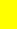 3. Настоящие нормативы разработаны для обеспечения градостроительной деятельности на территории СП «Деревянск» с учетом особенностей застройки, климатических условий, с целью:− обеспечения благоприятных условий жизнедеятельности населения (включая людей с инвалидностью) при реализации решений, содержащихся в документах градостроительного зонирования, планировки территорий,−архитектурно-строительного проектирования,− определения новых требований и расчетных показателей минимально допустимого уровня обеспеченности объектами местного значения, объектами благоустройства территории, иными объектами местного значения населения (включая людей с инвалидностью)− определения расчетных показателей максимально допустимого уровня территориальной доступности таких объектов для населения (включая людей с инвалидностью).4. Местные нормативы градостроительного проектирования СП содержат расчетные показатели предельные значения расчетных показателей минимально допустимого уровня обеспеченности объектами местного значения населения городского округа и предельные значения расчетных показателей максимально допустимого уровня территориальной доступности таких объектов.5. Нормативы градостроительного проектирования включают в себя: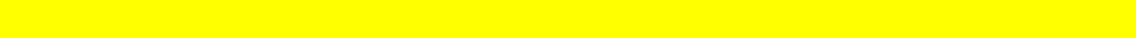 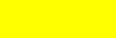 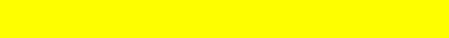 Основную часть - содержит расчетные показатели минимально допустимого уровня обеспеченности населения объектами местного значения, а также расчетные показатели максимально допустимого уровня территориальной доступности таких объектов для населения (включая людей с инвалидностью) (далее – расчетные показатели);Материалы по обоснованию расчетных показателей, содержащихся в основной части нормативов градостроительного проектирования.Правила и область применения расчетных показателей, содержащихся в основной частиСОСТАВ НОРМАТИВОВ И ПОРЯДОК ИХ УТВЕРЖДЕНИЯМестные нормативы градостроительного проектирования - совокупность расчетных показателей минимально допустимого уровня обеспеченности объектами местного значения поселения, относящимися к областям, указанным в пункте 1 части 5 статьи 23 Градостроительного кодекса Российской Федерации, объектами благоустройства территории, иными объектами местного значения поселения, городского округа населения поселения, городского округа и расчетных показателей максимально допустимого уровня территориальной доступности таких объектов для населения поселения.В состав местных нормативов градостроительного проектирования территории МО СП «Деревянск» МОМР «Усть-Куломский» включаются:− расчетные показатели, устанавливаемые для объектов местного значения в области жилищного строительства;− расчетные показатели, устанавливаемые для объектов местного значения в области образования;− расчетные показатели, устанавливаемые для объектов местного значения в области здравоохранения;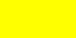 3расчетные показатели, устанавливаемые для объектов местного значения в области физической культуры и спорта;расчетные показатели, устанавливаемые для объектов местного значения в области культуры и социального обеспечения;расчетные показатели, устанавливаемые для объектов местного значения в области рекреации;расчетные показатели, устанавливаемые для объектов местного значения в области энергетики и инженерной инфраструктуры;расчетные показатели, устанавливаемые для объектов местного значения в области автомобильных дорог местного значения;расчетные показатели, устанавливаемые для объектов местного значения, имеющих промышленное и коммунально-складское назначение;расчетные показатели, устанавливаемые для объектов местного значения в области сельского хозяйства;расчетные показатели, устанавливаемые для объектов местного значения в области предупреждения чрезвычайных ситуаций, стихийных бедствий, эпидемий и ликвидации их последствий;расчетные показатели, устанавливаемые для объектов местного значения в области утилизации и переработки бытовых и промышленных отходов;расчетные показатели, устанавливаемые для объектов местного значения в области захоронений;иные расчетные показатели, необходимые для подготовки документов территориального планирования, документации по планировке территорий - Область обеспечения благоприятных условий жизнедеятельности населения, категории маломобильных, инвалидов и пожилых людей.3. Проект местных нормативов градостроительного проектирования утверждается решением Совета МО СП «Деревянск» (указывается в соответствии с полномочиями).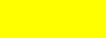 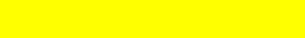 Решение об утверждении нормативов градостроительного проектирования подлежит опубликованию в порядке, установленном для официального опубликования муниципальных правовых актов и на официальном Интернет-портале администрации МОСП «Деревянск» МОМР «Усть-Куломский».Утвержденные местные нормативы градостроительного проектирования подлежат размещению в федеральной государственной информационной системе территориального планирования в срок, не превышающий пяти дней со дня утверждения указанных нормативов.НОРМАТИВНЫЕ ССЫЛКИнастоящих местных нормативах градостроительного проектирования использованы ссылки на нормативные, правовые, нормативно-технические документы и стандарты Российской Федерации, которые включены в перечень законодательных и нормативных документов, приведенный в справочном приложении А.Примечание - При пользовании настоящим сводом правил целесообразно проверить действие ссылочных стандартов и классификаторов в информационной системе общего пользования - на официальном сайте национального органа Российской Федерации по стандартизации или в сети Интернет. Если ссылочный документ заменен (изменен), то при пользовании настоящим сводом правил следует руководствоваться замененным (измененным) документом. Если ссылочный материал отменен без замены, то положение, в котором дана ссылка на него, применяется в части, не затрагивающей эту ссылку.ТЕРМИНЫ И ОПРЕДЕЛЕНИЯВ настоящих нормативах применены следующие термины: приложение Б.4ОСНОВНЫЕ РАСЧЕТНЫЕ ПОКАЗАТЕЛИ1.1 Расчетные показатели, устанавливаемые для объектов местного значения в области жилищного строительства1.1.1 Показатели минимального уровня жилищной обеспеченности (метров квадратных на 1 человека)Показатели жилищной обеспеченности принимаются в соответствии с таблицей 1.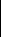 1.1.2 Показатель максимального уровня территориальной доступности объектов местного значения в области жилищной обеспеченности не устанавливается.1.1.3 Максимальная высота и этажность проектируемых жилых зданий установить с учетом технических параметров имеющихся в местном гарнизоне пожарной охраны пожарной техники, предназначенной для обеспечения спасательных работ и действий по тушению пожаров.1.1.4 Удельные размеры площадок различного функционального назначения, размещаемых на межмагистральной территории (в кварталах) многоквартирной застройки, следует принимать по таблице 2.5Примечания: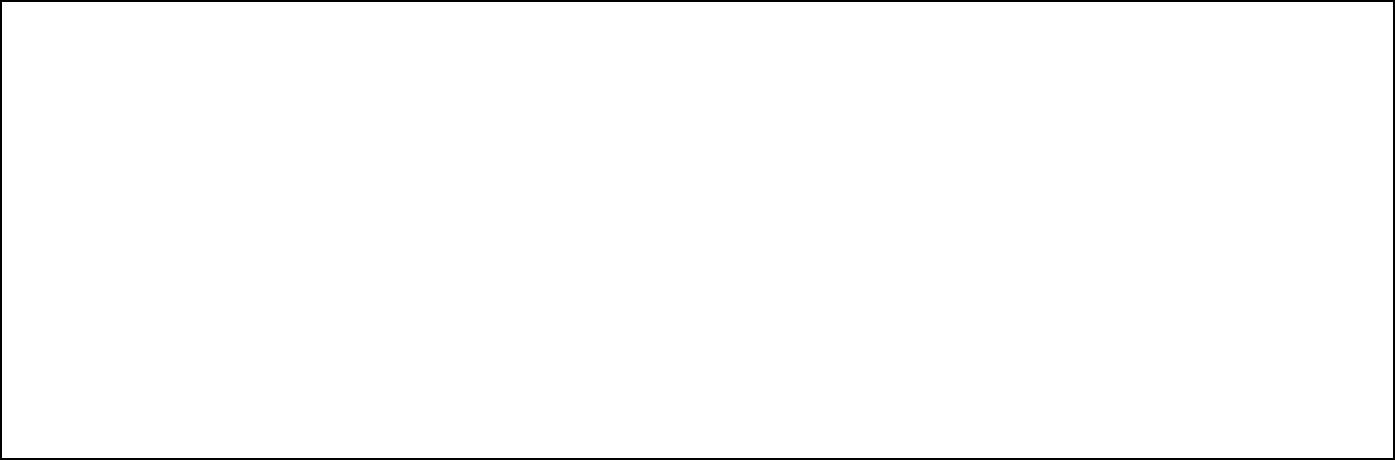 Приведенные показатели относятся ко всей межмагистральной территории (кварталу) в целом, включая территорию отдельных участков, выделяемых под объекты капитального строительства.Хозяйственные площадки для мусоросборников следует располагать не далее 100 м от наиболее удалённого входа в жилое здание. К площадкам мусоросборников должны быть обеспечены подъезды, позволяющие маневрировать обслуживающему мусоровозному транспорту.Расстояния от площадок для мусоросборников до площадок для игр детей, отдыха взрослого населения и физкультурных площадок следует принимать не менее 20 м.Детские игровые площадки в обязательном порядке должны быть оснащены оборудованием, разрабатываемым индивидуально или принимаемым по типовым альбомам.1.1.5 Требования к размерам земельных участков и параметрам разрешенного строительства, реконструкции объектов капитального строительства в зоне жилой застройки усадебного типа.Одноквартирный жилой дом должен отстоять от красной линии улиц не менее чем на 5 м, от красной линии проездов — не менее чем на 3 м.До границы соседнего приквартирного участка расстояния по санитарно-бытовым условиям должны быть не менее: от одноквартирного жилого дома — 3 м с учетом требований п. 4.1.5 СП 30-102-99; от построек для содержания скота и птицы — 4 м; от других построек (бани, гаража и др.) — 1 м; от стволов высокорослых деревьев — 4 м; среднерослых — 2 м; от кустарника — 1 м.Постройки для содержания скота и птицы допускается пристраивать к жилым домам при изоляции их от жилых комнат не менее чем тремя подсобными помещениями; при этом помещения для скота и птицы должны иметь изолированный наружный вход, расположенный не ближе 7 м от входа в дом.Вспомогательные строения, за исключением гаражей, размещать со стороны улицы не допускается.Расстояние от окон жилых комнат до стен соседнего дома, расположенных на соседних земельных участках, должно быть не менее 6 м.Расстояние от окон жилого здания до хозяйственных построек, расположенных на соседнем участке – не менее 10 м.При отсутствии централизованной канализации расстояние от туалета до стен соседнего дома необходимо принимать не менее 12 м1.2 Расчетные показатели, устанавливаемые для объектов местного значения в области образования1.2.1 Дошкольное образованиеПри проектировании объектов дошкольного образования необходимо руководствоваться расчетными показателями таблицы 3.6Примечания:а) (*)объектами дошкольного образования должны быть обеспеченны 75% численности детей дошкольного возраста.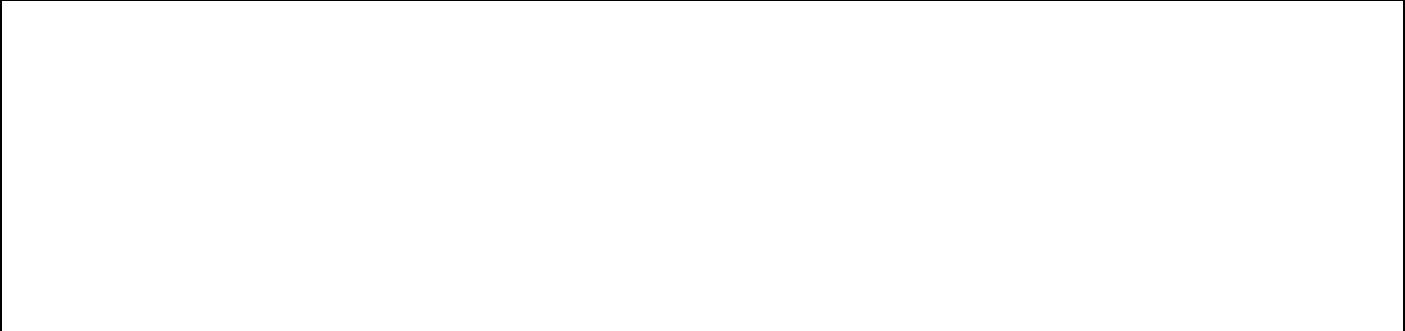 Площадь земельного участка для размещения дошкольной образовательной организацииЗдания дошкольных образовательных организаций размещаются на внутриквартальных территориях жилых микрорайонов, за пределами санитарно-защитных зон предприятий, сооружений и иных объектов и на расстояниях, обеспечивающих нормативные уровни шума и загрязнения атмосферного воздуха для территории жилой застройки и нормативные уровни инсоляции и естественного освещения помещений и игровых площадок.районах Крайнего Севера обеспечивается ветро- и снегозащита территорий дошкольных образовательных организаций.1.2.2 Школьное образованиеПри проектировании объектов общего образования необходимо руководствоваться расчетными показателями таблицы 4.Таблица 4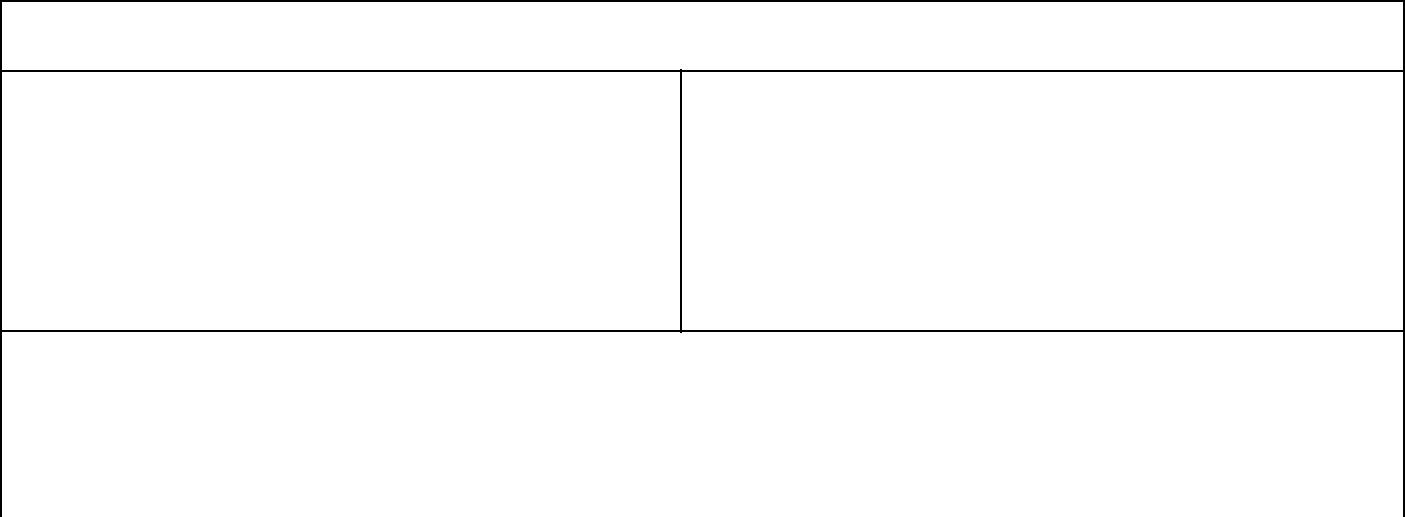 а) Количество мест в общеобразовательных организацияхИсходя из охвата 100% детей начальным Численность детей соответствующего возраста общим, основным общим и средним общим определяется в зависимости от демографической образованием (1 - 11 класс) при обучении в структуры населения, проживающего в зонеодну смену и не менее одной дневной обслуживания общеобразовательной общеобразовательной школы в сельской организации местности - на 201 человек.б) Площадь земельного участка для размещения общеобразовательной организации7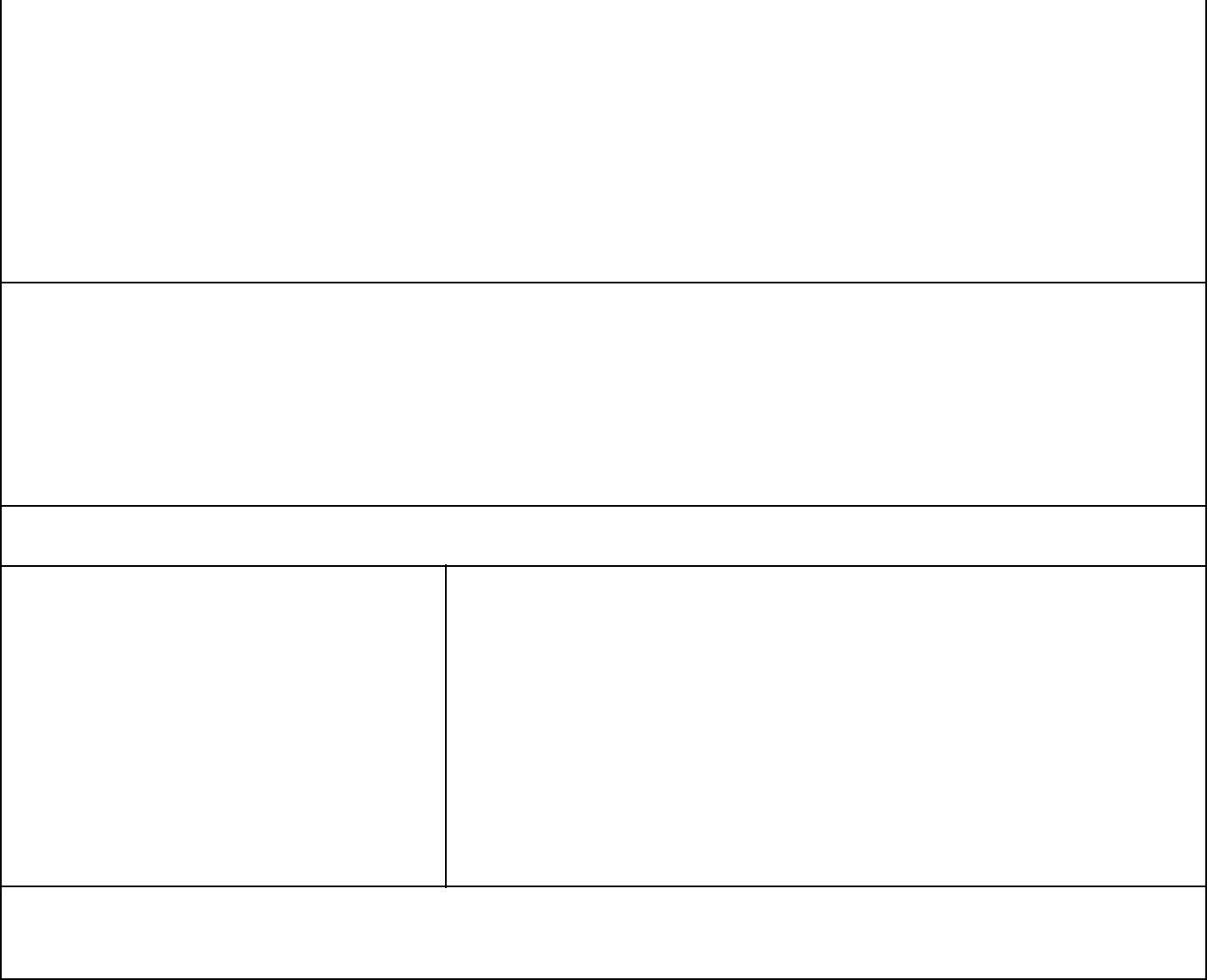 Уровень территориальной доступности общеобразовательных организацийДопускается размещение в пределах 500 м пешеходной или 15 минут транспортной доступности для учащихся I ступени, 50 минут транспортной доступности для учащихся II - III ступени. Подвоз школьным автобусом между общеобразовательной организацией и населенными пунктами в зоне обслуживания осуществляется при расстояниях более 1 км. Предельный радиус обслуживания с подвозом школьным автобусом определяется в 15 км с предельным пешеходным подходом учащихся к месту сбора на остановке не более 500 м.г) Количество мест в организациях дополнительного образованияохват детскими и юношескими спортивными школами (ДЮСШ) - 20%.детские школы искусств, школы эстетического образования - 9% детей в возрасте 5 - 18 летУровень территориальной доступности организаций дополнительного образования для сельской местности расчетный показатель не устанавливаетсяНормы расчета стоянок для временного хранения легковых автомобилей см. Приложение В.1.3 Расчетные показатели, устанавливаемые для объектов местного значения в области здравоохранения1.3.1 Расчетные показатели минимально допустимого уровня обеспеченности населения объектами. Таблицы 5, 6.8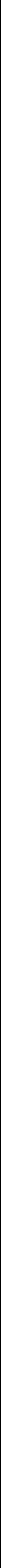 б) Мощность амбулаторно-поликлинических медицинских организаций, посещений в смену на 1 тыс. жителей9ж) Площадь земельного участка для размещения станции скорой медицинской помощи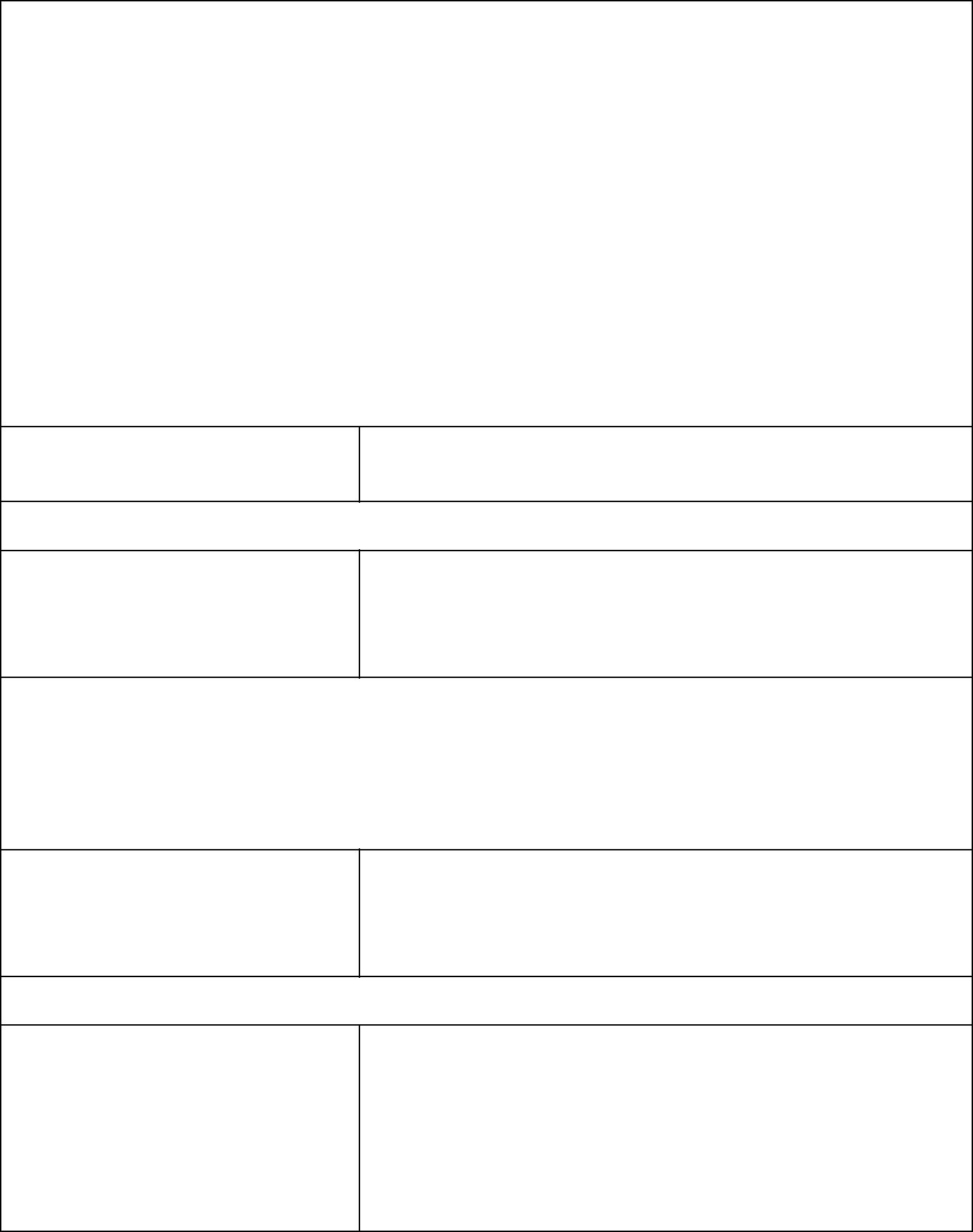 и) Площадь земельного участка для размещения выдвижного пункта скорой медицинской помощи0,05 га на 1 автомобиль, но неменее 0,2 гак) Производственные мощности молочных кухонь4 порции на 1 ребенка до года в	Численность  детей  в  возрасте  до  года  определяется  всутки	зависимости от демографической структуры населения населенного пункта или группы населенных пунктов, расположенных в зоне обслуживания объектал) Площадь земельного участка для размещения молочной кухним) Площадь помещений раздаточных пунктов молочных кухонь0,3 кв.м общей площади на одного	Численность  детей  в  возрасте  до  года  определяется  вребенка (до 1 года)	зависимости от демографической структуры населения населенного пункта или группы населенных пунктов, расположенных в зоне обслуживания объектан) Количество аптечных организацийВ сельской местности - 1 объект на В сельских населенных пунктах с численностью населения6,2 тыс. жителей.	до 6,2 тыс. человек предусматривается 1 аптечный киоск при фельдшерско-акушерском пункте.поселках городского типа с численностью населения 6 - 10 тыс. человек предусматривается 1 объект (аптека), до 6,2 тыс. человек предусматривается 1 аптечный киоск при медицинской организации1.3.2. Расчетные показатели максимально допустимого уровня территориальной доступности, указанных объектов. Таблица 610а) Уровень территориальной доступности ближайшей медицинской организации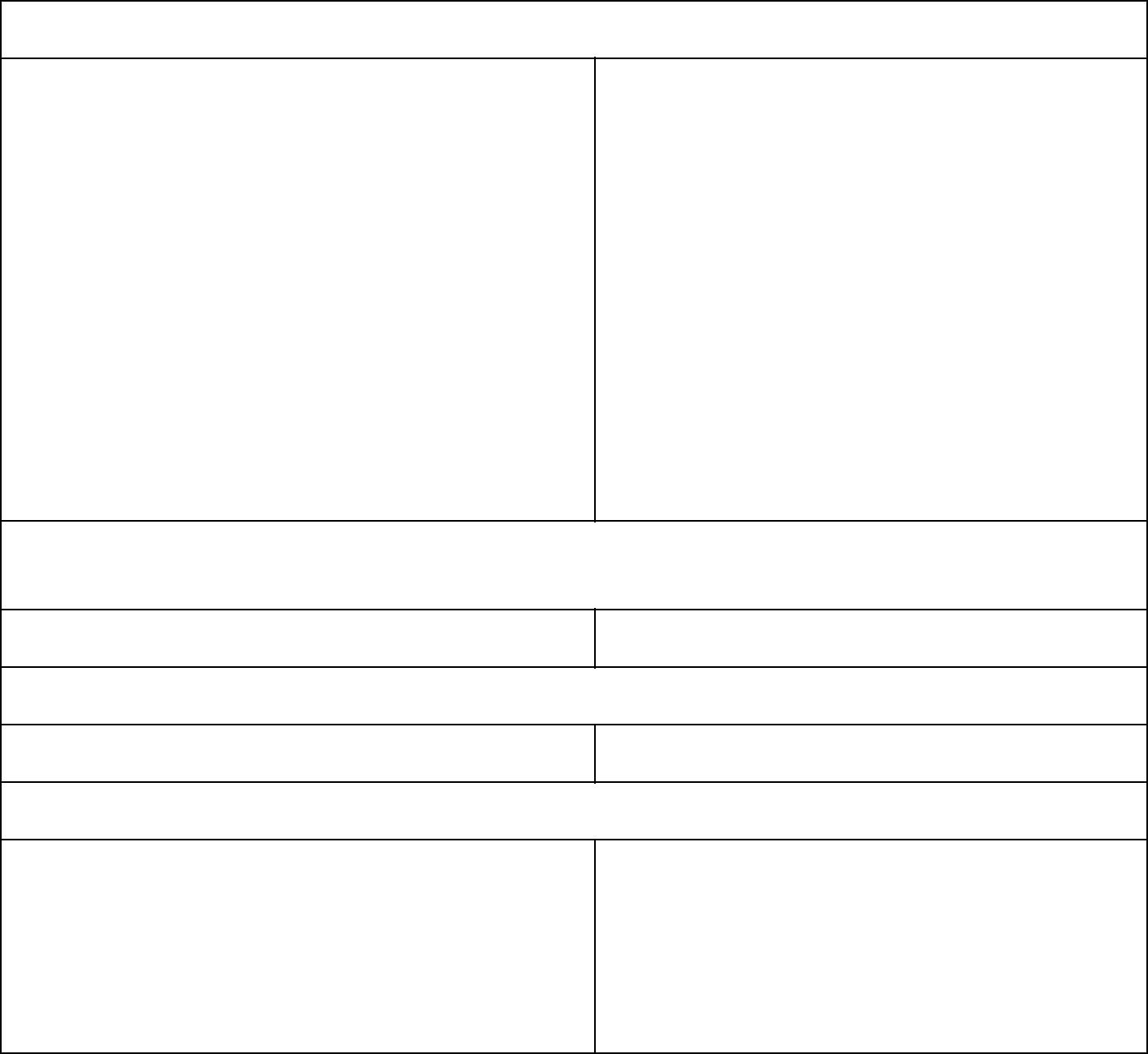 Предельное расстояние между медицинскимиорганизациями - 15 км.Значения максимально допустимого уровнятерриториальной доступности в городскихнаселенных пунктах устанавливаются взависимости от плотности застройки местныминормативами градостроительногопроектирования.Примечание: при невозможности соблюстипредельный норматив по расстоянию (6 км)ввиду малочисленности населенияпредусматривается выездное обслуживаниенаселения и обучение населения правиламоказания первой (доврачебной) помощиб) Уровень территориальной доступности станции скорой медицинской помощи, отделения скорой медицинской помощи поликлиники (больницы, больницы скорой медицинской помощи)20 минут на специальном автомобилев) Уровень территориальной доступности выдвижного пункта скорой медицинской помощи30 минут на специальном автомобилег) Уровень территориальной доступности аптекДля сельской местности допускается размещениепределах 30 минут пешеходной или транспортной (общественным транспортом) доступности между аптекой и населенными пунктами в зоне обслуживания.Нормы расчета стоянок для временного хранения легковых автомобилей см. Приложение В.1.4 Расчетные показатели, устанавливаемые для объектов местного значения в области физической культуры и спорта1.4.1. Расчетные показатели минимально допустимого уровня обеспеченности населения объектами. Таблицы 7,811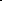 121.4.2. Расчетные показатели максимально допустимого уровня территориальной доступности указанных объектов.13Нормы расчета стоянок для временного хранения легковых автомобилей см. Приложение В.1.5 Расчетные показатели, устанавливаемые для объектов местного значения в области культуры и социального обеспечения1.5.1. Расчетные показатели минимально допустимого уровня обеспеченности населения объектами. Таблицы 9, 1014свыше 20 тыс. - по заданию на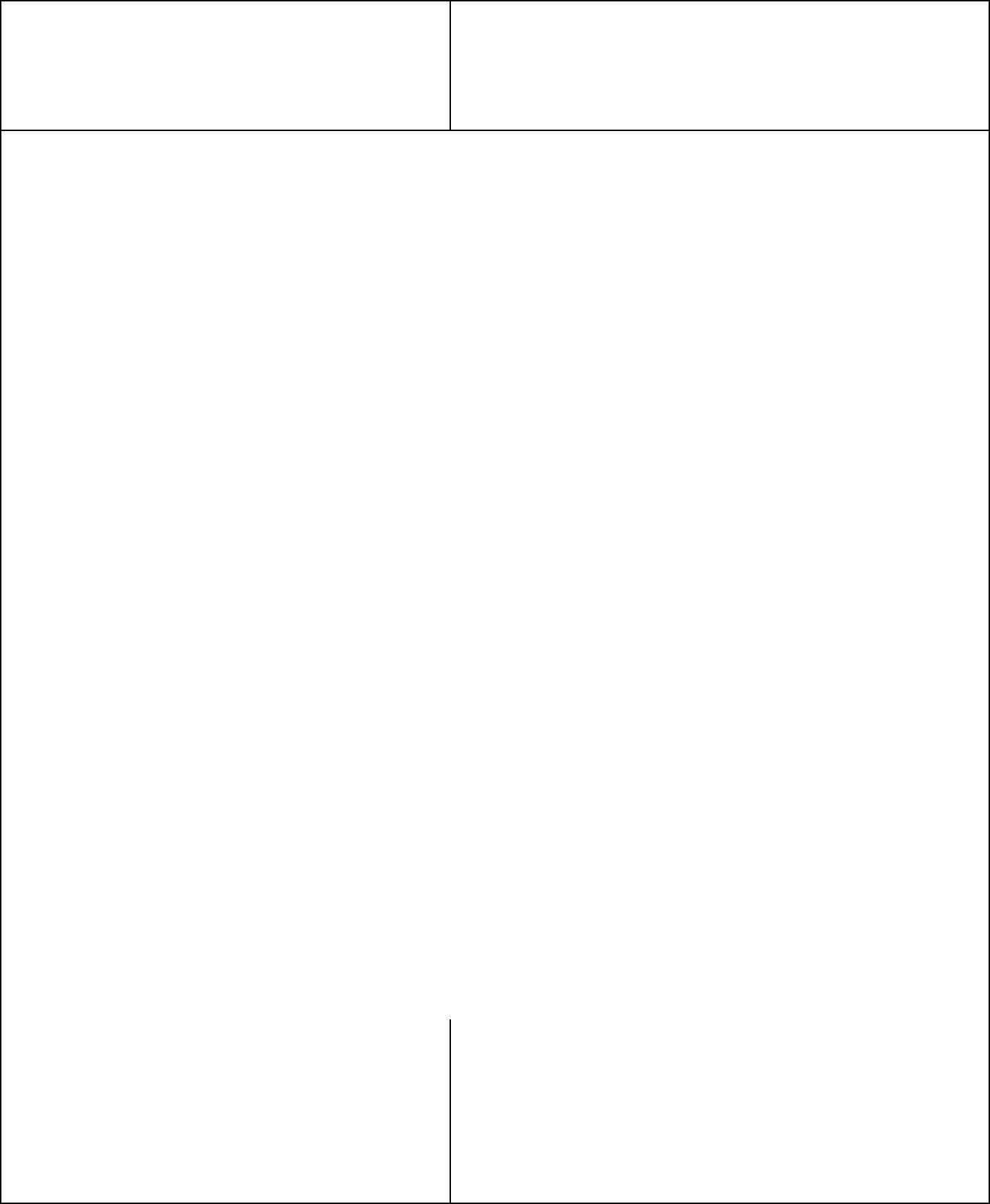 проектирование либо в соответствии сместными нормативамиградостроительного проектированияв) Количество зрительских мест (вместимость) в кинотеатрах, залах с киноустановкамиж) Количество массовых библиотек (для взрослых)городах с населением: более 50 тыс. человек - 1 объект на 5 - 6 общеобразовательных организаций или на 4 - 7 тыс. школьников и дошкольниковРасчетные показатели максимально допустимого уровня территориальной доступности указанных объектов.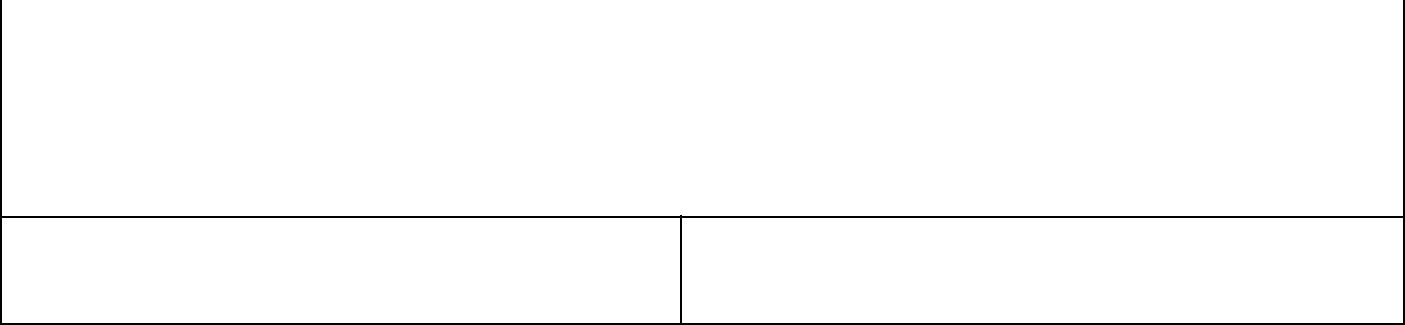 а) Уровень территориальной доступности ближайшей культурно-досуговой организации или ее филиалаДля сельской местности допускается15размещение в пределах 30 минут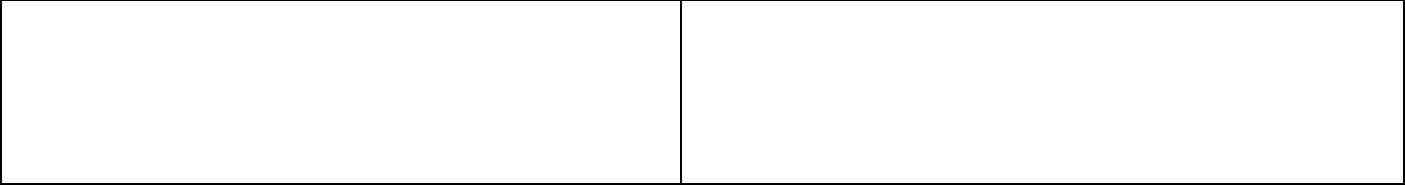 транспортной доступности междуорганизацией (филиалом) и населеннымипунктами в зоне обслуживания1.5.2 Объекты общественного питания, торговли и бытового обслуживанияПроектирование объектов общественного питания, торговли и бытового обслуживания осуществляется с учетом таблицы 11.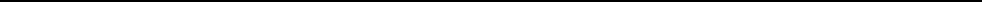 16на рынках без канализации общественные туалеты с непроницаемыми выгребами следует располагать на расстоянии не менее 50 м от места торговли. Число расчетных мест в них должно быть не менее одного на каждые 50 торговых мест.Нормы расчета стоянок для временного хранения легковых автомобилей см. Приложение В.171.6 Расчетные показатели, устанавливаемые для объектов местного значения в области рекреацииРасчетные показатели минимально допустимого уровня обеспеченности населения объектами. Таблица 918экономическим характеристикам: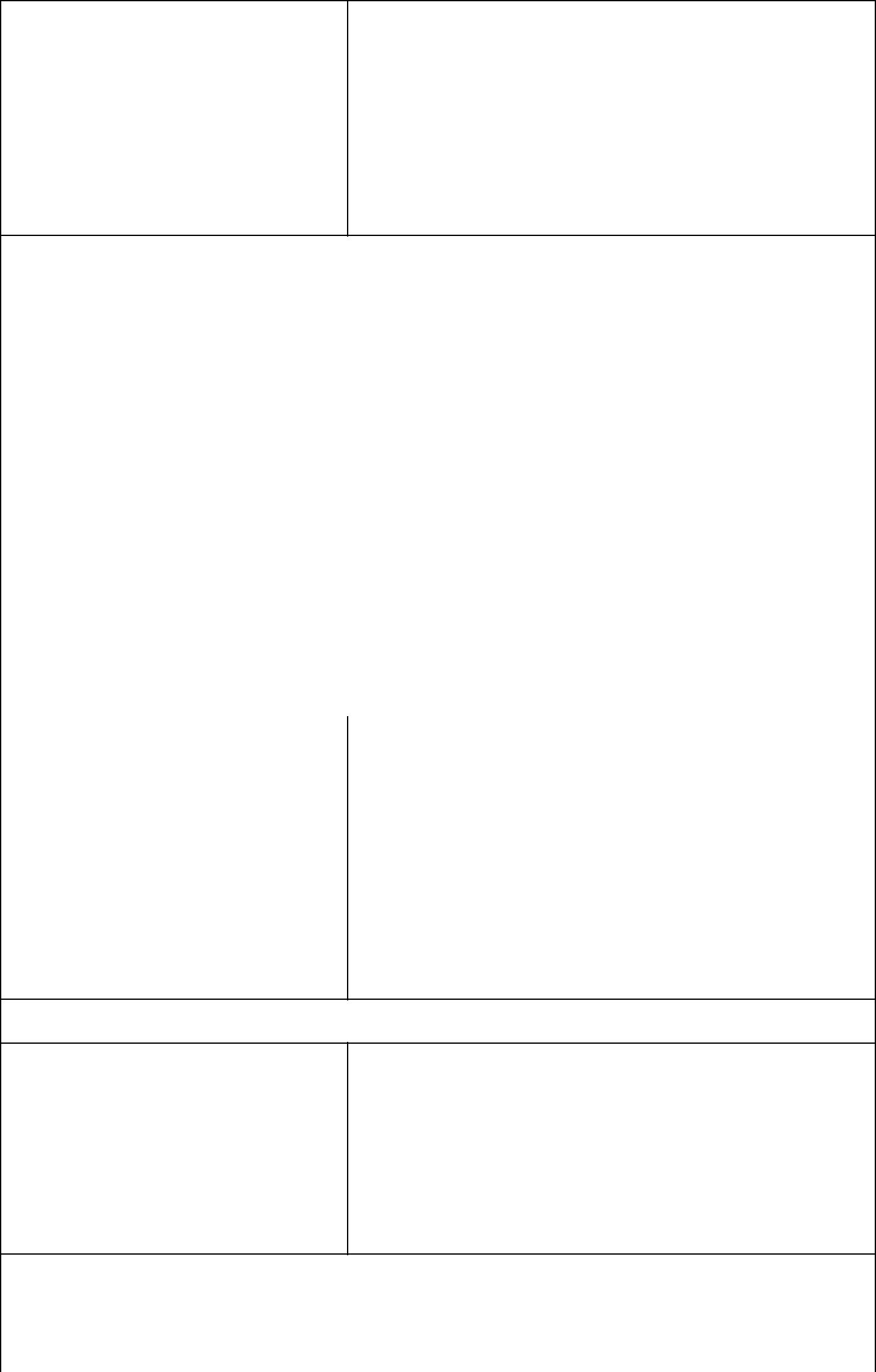 Южной зоне - 65 - 80 кв.м на 1 место;Центральной зоне - 50 - 65 кв.м на1 место;на территориях Горнопромышленного севера и Оленеводческого севера - 45 - 50 кв.м на 1 местод) Количество мест (вместимость) в охотничьих, рыболовных базахЮжной зоне - 30 - 40 мест на 1 особенностей территории муниципального образования тыс. жителей; в Центральной зоне - 20 - 30 мест на 1 тыс. жителей; на территориях Горнопромышленного севера и Оленеводческого севера - 5 - 20 мест на 1 тыс. жителейз) Площадь земельного участка для размещения детского оздоровительного лагеряЦентральной зоне - 150 - 180 кв.м на 1 место на территориях Горнопромышленного севера и Оленеводческого севера - 100 - 150 кв.м на 1 местои) Количество мест (вместимость) в коммунальных гостиницах19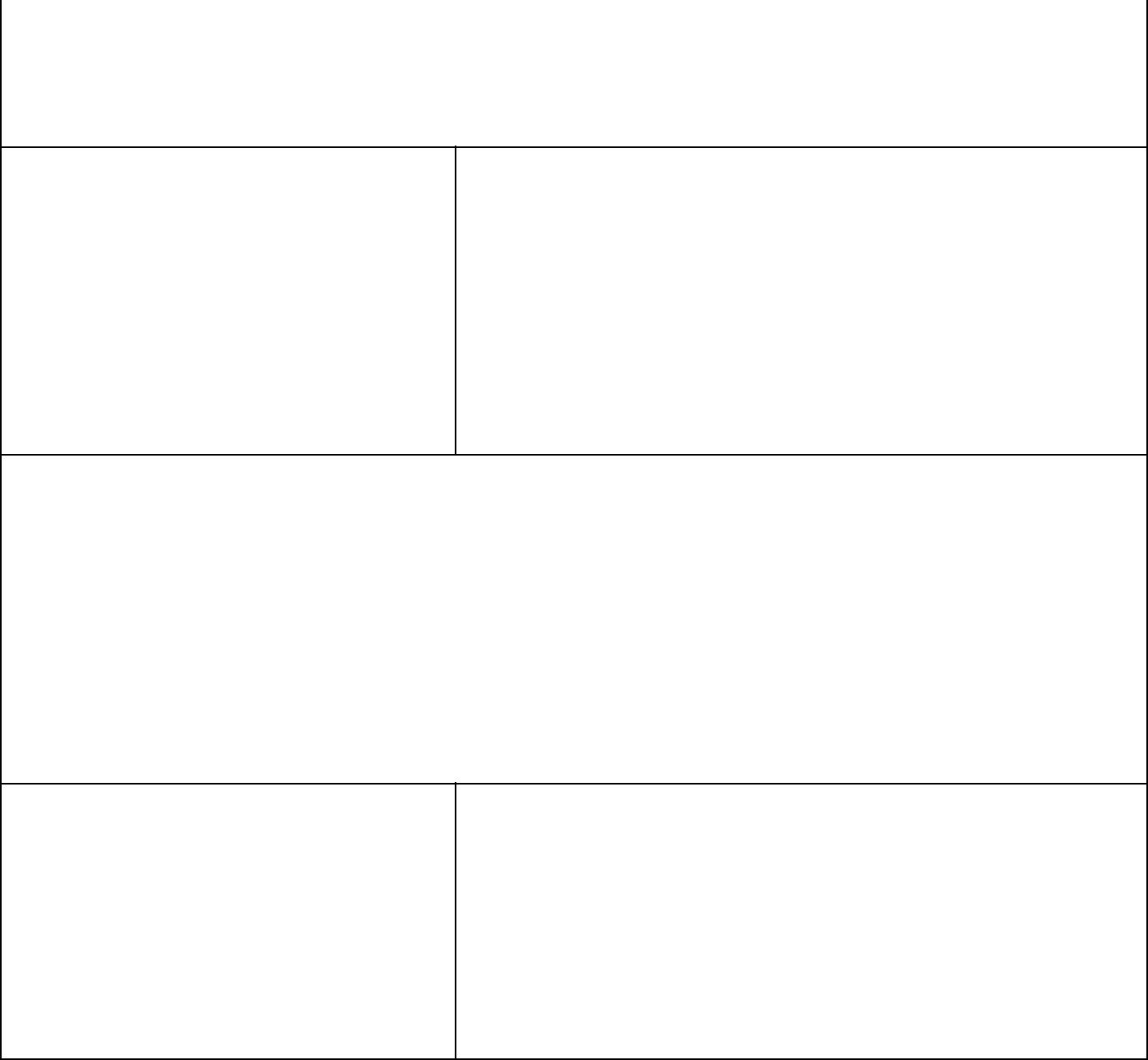 к) Площадь земельного участка для размещения коммунальной гостиницыПри вместимости гостиницы:от 25 до 100 мест - 55 кв.м на 1место,от 100 до 500 мест - 30 кв.м на 1место,от 500 до 1000 мест - 20 кв.м на 1место,от 1000 до 2000 мест - 15 кв.м на 1местол) Количество мест (вместимость) в туристских гостиницахм) Площадь земельного участка для размещения туристской гостиницы При вместимости гостиницы:от 25 до 50 мест - 75 кв.м на 1 место,от 50 до 100 мест - 55 кв.м на 1место,от 100 до 500 мест - 30 кв.м на 1место,от 500 до 1000 мест - 20 кв.м на 1местоЮжная зона - городской округ «Сыктывкар», муниципальные районы «Княжпогостский», «Койгородский», «Корткеросский», «Прилузский», «Сыктывдинский», «Сысольский», «Удорский», «Усть-Вымский», «Усть-Куломский». Центральная зона - городской округ «Ухта», «Вуктыл», муниципальные районы «Сосногорск», «Троицко-Печорский». Горнопромышленный север и Оленеводческий север - городские округа «Воркута», «Инта», «Усинск», муниципальные районы «Печора», «Усть-Цилемский», «Ижемский».Расчетные показатели максимально допустимого уровня территориальной доступности указанных объектов не устанавливаются.Нормы расчета стоянок для временного хранения легковых автомобилей см. Приложение В.1.7 Расчетные показатели, устанавливаемые для объектов местного значения в области энергетики и инженерной инфраструктуры1.7.1 Расчетные показатели объектов, относящихся к области электроснабженияПроектирование сельских электрических сетей распространяется на вновь сооружаемые и реконструируемые электрические сети сельского поселения, в том числе на электрические сети к отдельным объектам, находящимся на территории сельского поселения, независимо от их ведомственной принадлежности согласно таблице 10.20Таблица 10общественными зданиями, предприятиями коммунально-бытового обслуживания, наружным освещением, системами водоснабжения, водоотведения и теплоснабжения.б) условия применения стационарных электроплит в жилой застройке принимать в соответствии с СП 54.13330.2011.в)(*) расчёт электрических нагрузок для разных типов застройки следует производить в соответствии с нормами РД 34.20.185-94.1.7.2 Расчетные показатели объектов, относящихся к области тепло-, газоснабженияПри проектировании газораспределительных систем следует руководствоваться техническими условиями на присоединение объекта газового хозяйства к источникам газораспределения, выдаваемых владельцем газовых сетей, и наличия согласования с организацией - разработчиком схемы газоснабжения объекта. Норма потребления газа определяется по таблице 11.Таблица 1121Примечания:а) (*) для определения в целях градостроительного проектирования минимально допустимого уровня обеспеченности объектами, следует использовать норму минимальной обеспеченности населения (территории) соответствующим ресурсом и характеристики планируемых к размещению объектов.б) (**) нормы расхода природного газа следует использовать в целях градостроительного проектирования в качестве укрупнённых показателей расхода (потребления) газа при расчётной теплоте сгорания 34 МДж/м3 (8000 ккал/ м3).в) (***) удельные показатели максимальной тепловой нагрузки, расходы газа для различных потребителей следует принимать по нормам СП 124.13330.2012, СП 42-101-2003.1.7.3 Расчетные показатели объектов, относящихся к области водоснабженияРасчетные показатели объектов, относящиеся к области водоснабжения устанавливаются в соответствии с утвержденными местными нормативами градостроительного проектирования муниципального района, либо устанавливается в соответствии с таблицей А.2 «Нормы расхода воды в зданиях жилых, общественного и промышленного назначения» СНиП 2.04.01-85* «Внутренний водопровод и канализация зданий».1.7.4 Расчетные показатели объектов, относящихся к области водоотведенияРазмеры участков для размещения сооружений систем водоотведения и расстояния от них до жилых и общественных зданий следует принимать в соответствии с данными, приведенными в таблице 12.Таблица 12Параметры по размещению сооружений систем водоотведенияПримечание - в жилых кварталах не допускается размещение очистных сооружений поверхностных сточных вод.1.8 Расчетные показатели, устанавливаемые для объектов местного значения в области транспорта1.8.1. Расчетные показатели минимально допустимого уровня обеспеченности населения объектами.Таблица 1322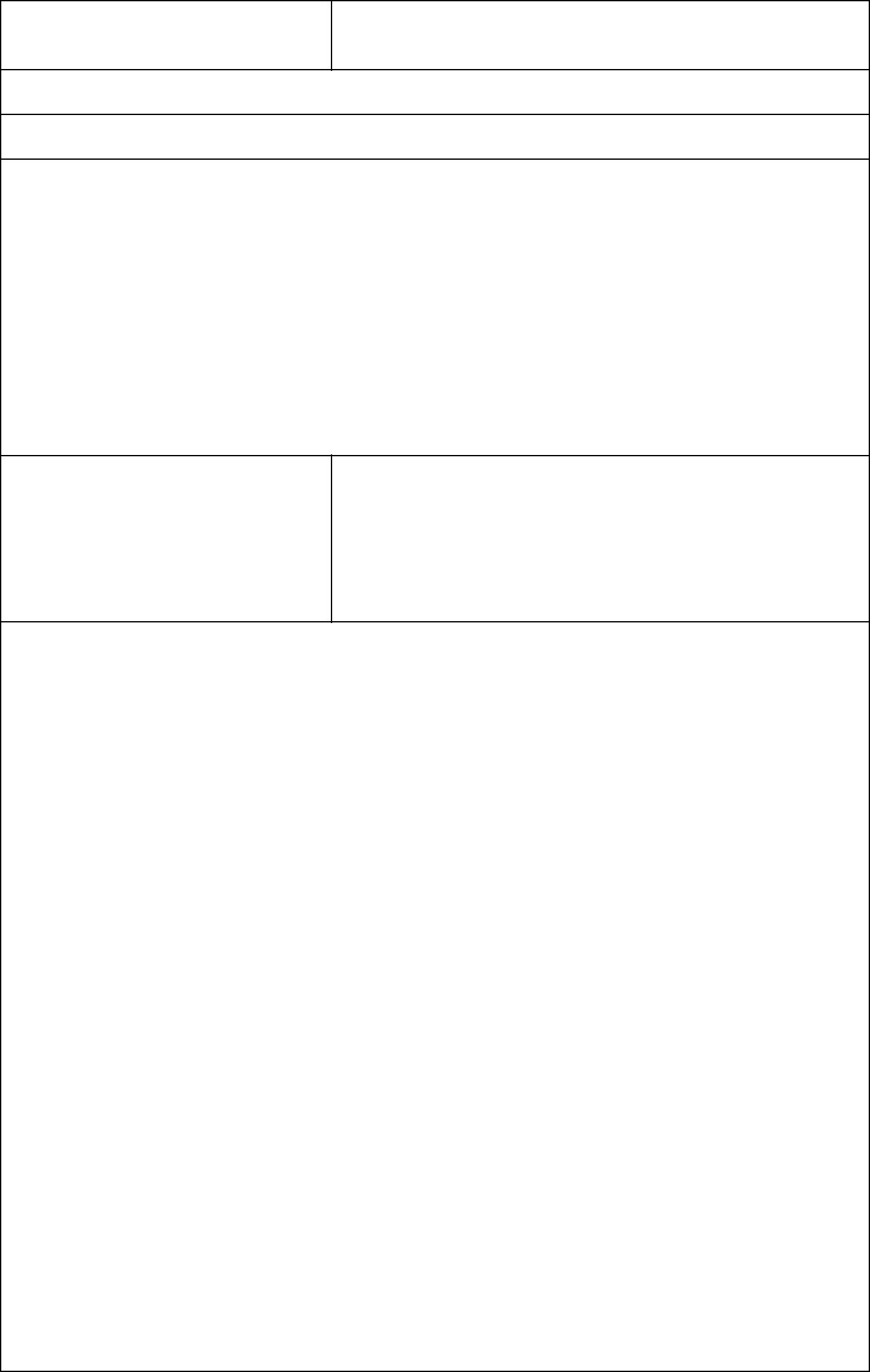 показатели)а) Плотность магистральной улично-дорожной сетиПлотность улично-дорожной сети сельских населенных пунктов не нормируетсяб) Плотность сети линий наземного общественного пассажирского транспортаВ зависимости от количествапостов на СТО, га:- на 10 постов - 1,0;- на 15 постов - 1,5;- на 25 постов - 2,0;- на 40 постов - 3,5д) Обеспеченность автозаправочными станциями (АЗС)ж) Количество машино-мест для постоянного хранения легкового автомобильного транспорта (открытые автостоянки, гаражи)з) Площадь земельного участка для размещения объектов постоянного хранения легкового автомобильного транспорта231.8.2. Расчетные показатели максимально допустимого уровня территориальной доступности объектов транспорта.24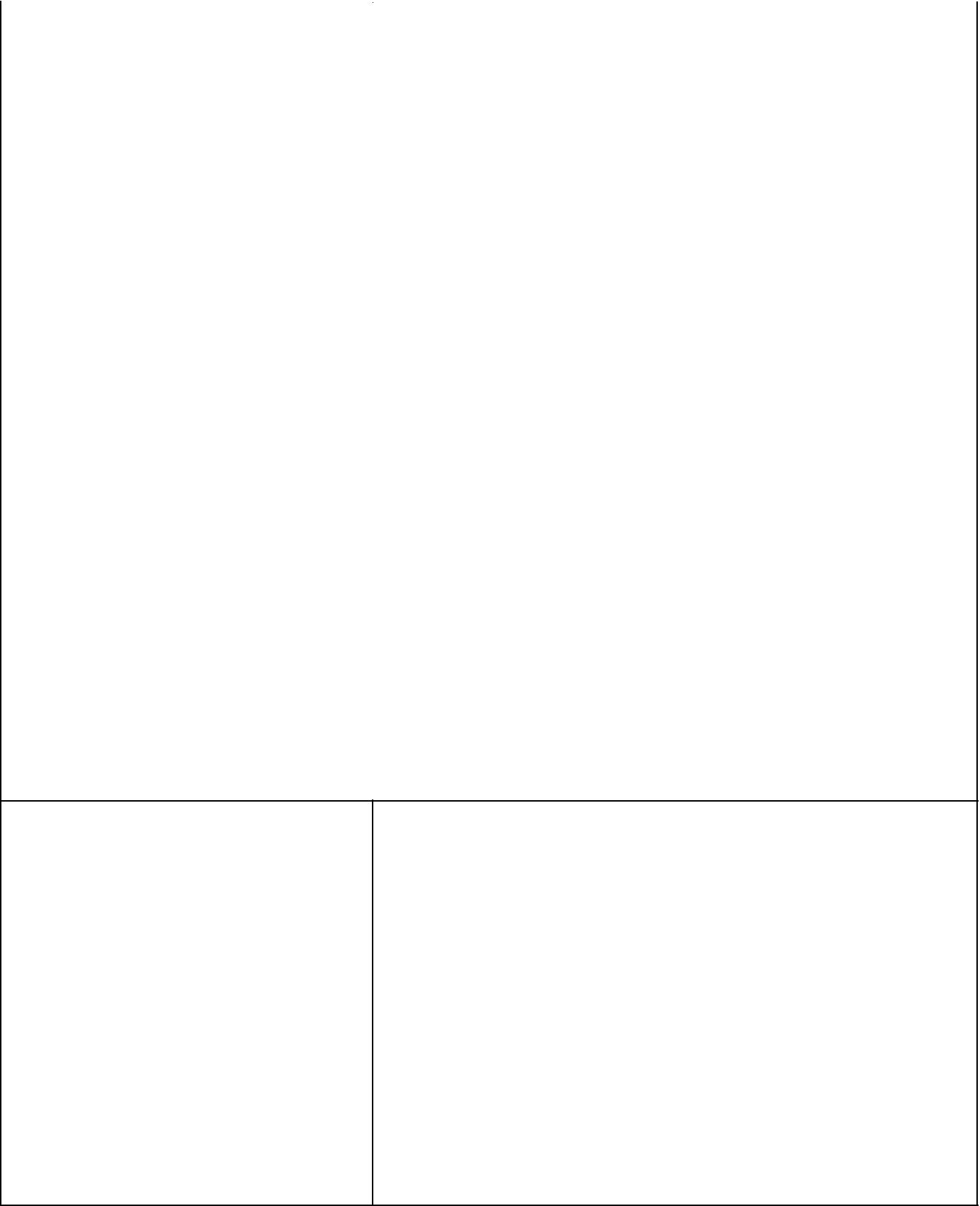 б) Уровень территориальной доступности объектов постоянного хранения легкового автомобильного транспорта (открытые автостоянки, гаражи)в) Уровень территориальной доступности открытых стоянок временного хранения легковых автомобилейдо входов в жилые дома - 100;до пассажирских помещений вокзалов, входов в крупные организации и объекты торговли и общественного питания - 150;до прочих предприятий и организаций обслуживания населения и административных зданий - 250;до входов в парки, на выставки и стадионы - 4001.9 Расчетные показатели, устанавливаемые в области предупреждения чрезвычайных ситуаций, стихийных бедствий, эпидемий и ликвидация их последствийРасчетные показатели минимально допустимого уровня обеспеченности населения объектами. Таблица 1525Расчетные показатели максимально допустимого уровня территориальной доступности указанных объектов не устанавливаются.Инженерно-технические мероприятия ГО и ЧС должны предусматриваться с учетом категорий объектов по ГО, а также с учетом отнесения территорий к группам по ГО, при разработке следующих градостроительных документов:территориальных комплексных схем градостроительного планирования развития территории республики и ее частей;генеральных планов поселений;проектов черты населенных пунктов;проектов планировки районов и кварталов жилой зоны, групп общественных зданий и сооружений;проектов планировки производственных зон и промышленных узлов (районов) и отдельных предприятий, крупных инженерных сооружений;проектов межевания территорий.Для обеспечения спасательных работ и действий по тушению пожаров необходимо разрабатывать мероприятия согласно СП 4.13130.2013:1.Ограничить максимальную высоту и этажность проектируемых зданий е учетом технических параметров имеющейся в местном гарнизоне пожарной охраны пожарной техники, предназначенной для обеспечения спасательных работ и действий по тушению пожаров;26При разработке проектов планировки определить места и размеры (характеристику покрытия) мест установки пожарных автолестниц (автоподъемников) с учетом доступа с них в каждую квартиру или помещение; пожарных водоемов, количество и объем которых определяется расчетом согласно п.9 СП 8.13130.2009.Пожарные резервуары или искусственные водоемы надлежит размещать из условия обслуживания ими зданий, находящихся в радиусе:при наличии автонасосов - 200 м;при наличии мотопомп - 100 - 150 м в зависимости от технических возможностей мотопомп.Расстояние от точки забора воды из резервуаров или искусственных водоемов до зданий III, IV и V степеней огнестойкости и до открытых складов горючих материалов должно быть не менее 30 м, до зданий I и II степеней огнестойкости - не менее 10 м.При разработке проектов планировки определить места размещения разворотных площадок во внутридворовых территориях, размерами15х15 метров.1.10 Расчетные показатели, устанавливаемые для объектов местного значения в области утилизации и переработки бытовых и промышленных отходовРасчетные показатели минимально допустимого уровня обеспеченности населения объектами. Таблица 16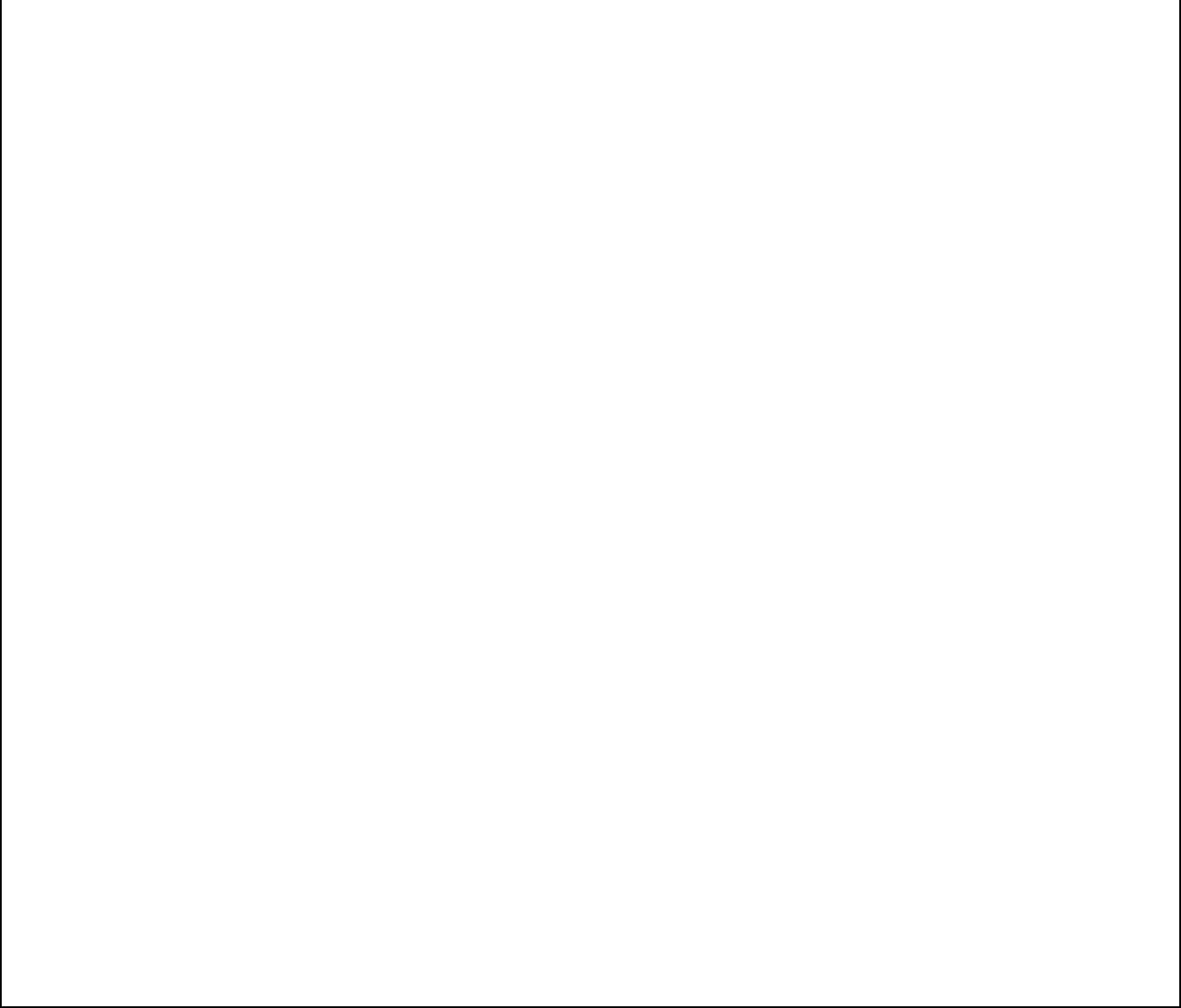 б) Размер земельного участка предприятия и сооружения по транспортировке,обезвреживанию и переработке бытовых отходов27На 1 тыс. т твердых бытовых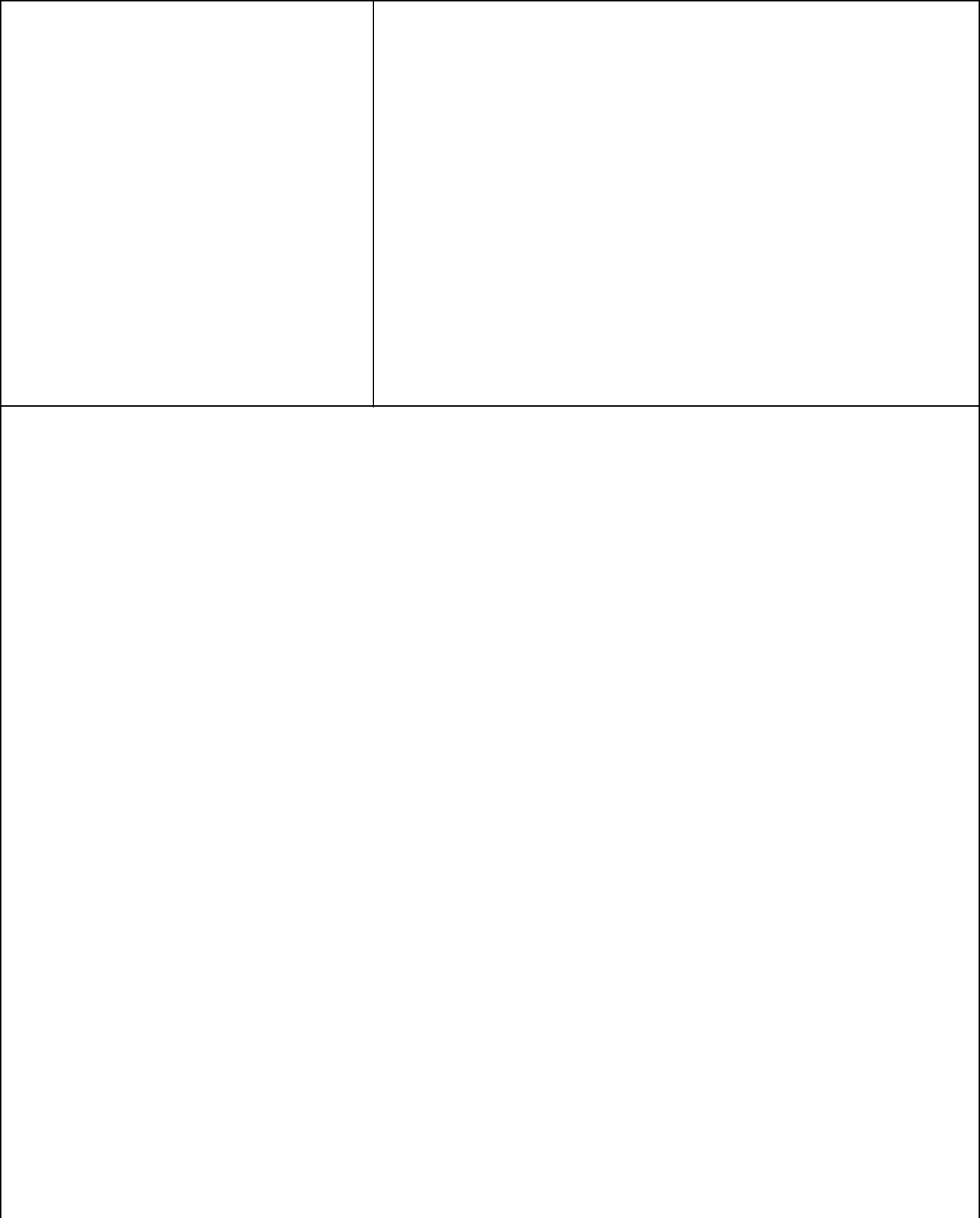 отходов в год:- предприятия по промышленнойпереработке бытовых отходов -0,05 га,- полигоны (кроме полигонов пообезвреживанию и захоронениютоксичных промышленныхотходов) - 0,05 га,- поля компостирования - 0,5 - 1,0га,- сливные станции - 0,02 га,- мусороперегрузочные станции -0,04 гав) Размер санитарно-защитной зоныРасчетные показатели максимально допустимого уровня территориальной доступности указанных объектов не устанавливаются.1.11 Расчетные показатели, устанавливаемые в иных областях в связи с решением вопросов местного значенияТаблица 17Расчетные показатели минимально допустимого уровня обеспеченности населения объектами.28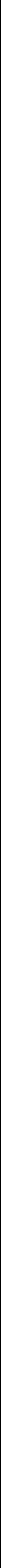 е) Площадь земельного участка для размещения жилищно-эксплуатационной организации2960 кв.м торговой площади магазинов продовольственных товаров,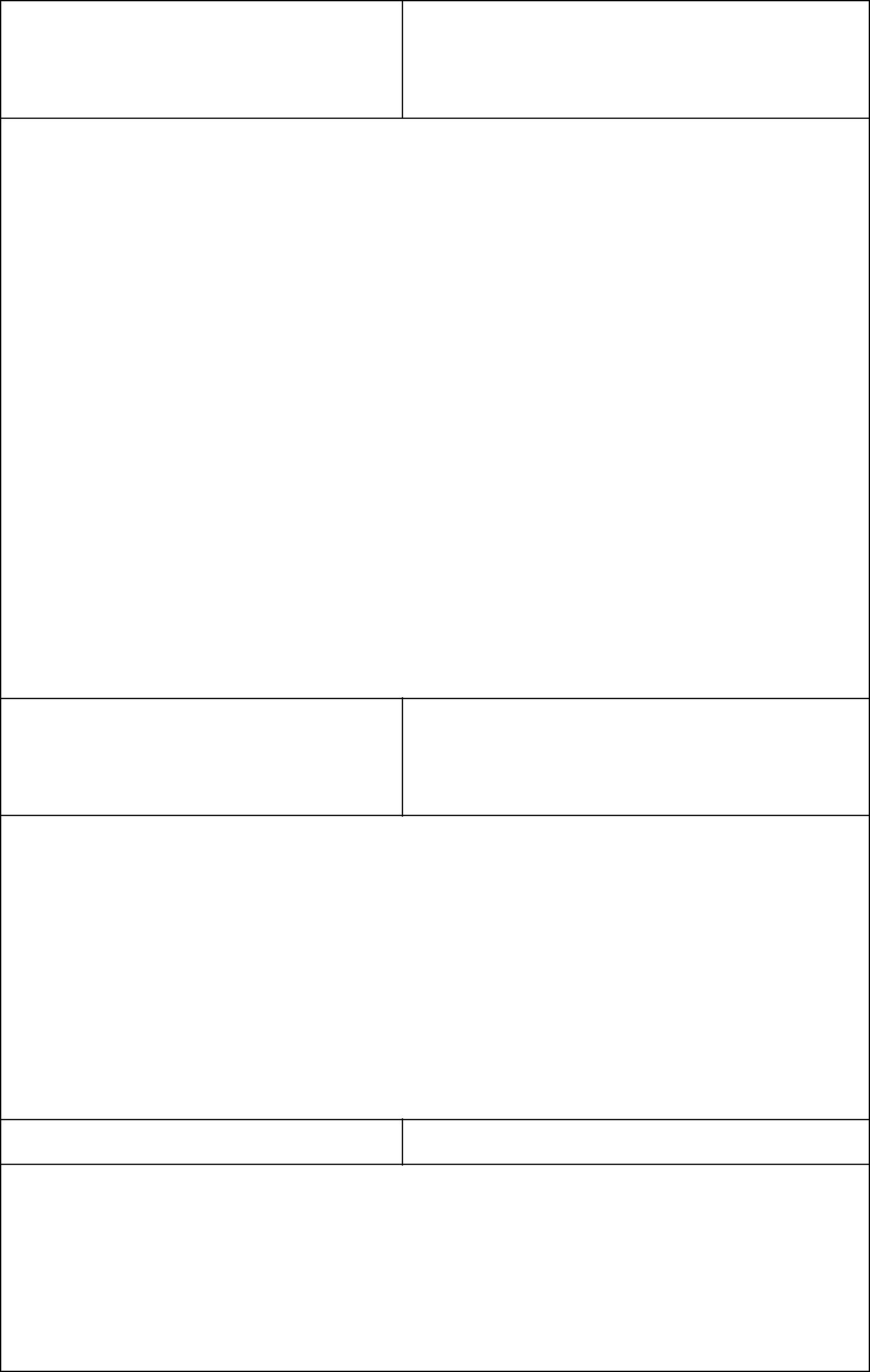 30 кв.м торговой площади магазинов непродовольственных товаровз) Площадь земельного участка для размещения объекта торговлил) Количество посадочных мест в предприятиях общественного питаниягородских населенных пунктах - 40 мест на 1 тыс. жителей.сельских населенных пунктах - 35 мест на 1 тыс. жителейм) Количество рабочих мест в предприятиях бытового обслуживаниян) Площадь земельного участка для размещения предприятия бытового обслуживания25 - 30 кв.м на 1 рабочее местоо) Количество помывочных мест в общественных баняхп) Площадь земельного участка для размещения общественной бани3031пункты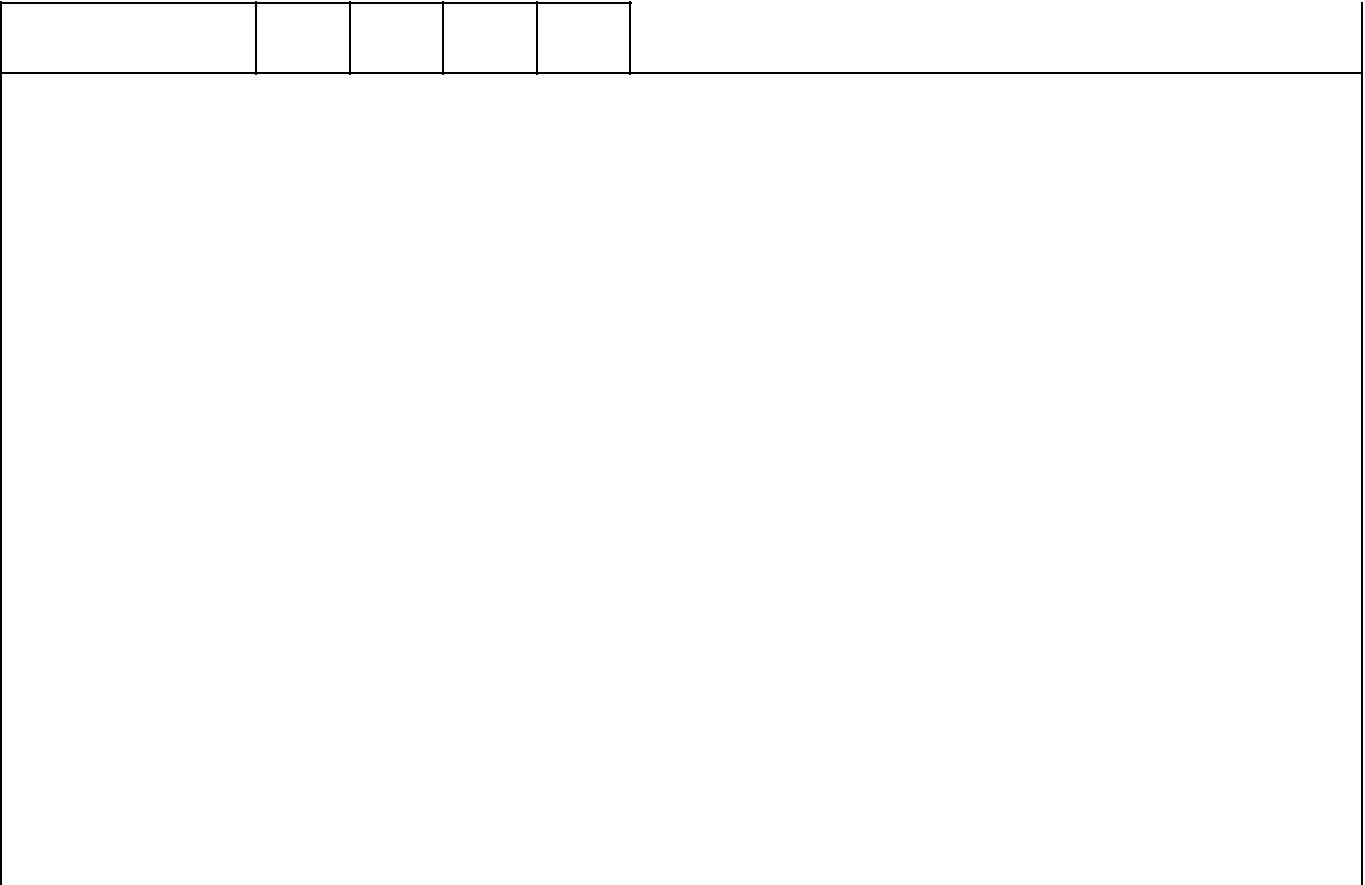 ф) Площадь площадок для выгула собакРасчетные показатели максимально допустимого уровня территориальной доступности указанных объектов.1.12. Формирование условий для полноценной жизнедеятельности инвалидов и других маломобильных групп населенияОсновным принципом формирования безопасной и удобной для инвалидов среды проживания является создание условий для обеспечения беспрепятственной доступности объектов обслуживания в зонах застройки различного функционального назначения, рекреационных зонах,также в местах пользования транспортными коммуникациями, сооружениями, устройствами, пешеходными путями. В том числе на территории объектов социальной защиты населения недопустима надземная прокладка инженерных коммуникаций, препятствующих осуществлению безопасной жизнедеятельности инвалидов и других маломобильных групп.При создании доступной для инвалидов среды жизнедеятельности необходимо обеспечивать:возможность беспрепятственного передвижения с помощью трости, костылей, кресла-коляски, собаки-проводника, а также при использовании транспортных средств (индивидуальных, специализированных или общественных);создание внешней информации: визуальной, тактильной (осязательной) и звуковой;комплексное решение системы обслуживания: размещение (согласно проектному расчету) специализированных объектов и объектов обслуживания общего пользования при различных формах собственности на недвижимость.Основополагающий блок документов:СП 59.13330.2012 «Доступность зданий и сооружений для маломобильных групп населения».Требования и рекомендации документов направлены на создание полноценной архитектурной среды, обеспечивающей необходимый уровень доступности зданий и сооружений для всех категорий (в дальнейшем - МГН) и беспрепятственное пользование ими.Формирование условий для полноценной жизнедеятельности инвалидов и других маломобильных групп населения осуществляется при разработке проектов планировки на различные фрагменты территории, разработке проектов зданий и сооружений, в соответствии с Федеральным законом от 24.11.1995 г. N 181-ФЗ «О социальной защите инвалидов в Российской33Федерации» предусматривается организация беспрепятственного доступа инвалидов к объектам социальной, транспортной и инженерной инфраструктуры, средствам связи и информации.Требования к земельным участкам и путям движенияДолжны быть предусмотрены условия беспрепятственного, безопасного и удобного передвижения МГН по участку к доступному входу в здание с учетом требований СП 42.13330. Эти пути должны стыковаться с внешними по отношению к участку транспортными и пешеходными коммуникациями, специализированными парковочными местами, остановками общественного транспорта.Транспортные проезды на участке и пешеходные пути к объектам допускается совмещать при соблюдении градостроительных требований к параметрам путей движения.При этом следует делать ограничительную разметку пешеходных путей на проезжей части, которые обеспечат безопасное движение людей и автомобильного транспортаШирина пешеходного пути с учетом встречного движения инвалидов на креслах-колясках должна быть не менее 2,0 м. В условиях сложившейся застройки допускается в пределах прямой видимости снижать ширину пути движения до 1,2 м. При этом следует устраивать не более чем через каждые 25 м горизонтальные площадки (карманы) размером не менее 2,01,8 м для обеспечения возможности разъезда инвалидов на креслах-колясках.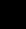 Продольный уклон путей движения, по которому возможен проезд инвалидов на креслах-колясках, не должен превышать 5%, поперечный - 2%.При устройстве съездов с тротуара на транспортный проезд уклон должен быть не более 1:12, а около здания и в затесненных местах допускается увеличивать продольный уклон до 1:10 на протяжении не более 10 м.Бордюрные пандусы на пешеходных переходах должны полностью располагаться в пределах зоны, предназначенной для пешеходов, и не должны выступать на проезжую часть. Перепад высот в местах съезда на проезжую часть не должен превышать 0,015 мВысоту бордюров по краям пешеходных путей на территории рекомендуется принимать не менее 0,05 м.Перепад высот бордюров, бортовых камней вдоль эксплуатируемых газонов и озелененных площадок, примыкающих к путям пешеходного движения, не должны превышать 0,025 м.Покрытие пешеходных дорожек, тротуаров и пандусов должно быть из твердых материалов, ровным, шероховатым, без зазоров, не создающим вибрацию при движении, а также предотвращающим скольжение, т.е. сохраняющим крепкое сцепление подошвы обуви, опор вспомогательных средств хождения и колес кресла-коляски при сырости и снеге.Покрытие из бетонных плит должно иметь толщину швов между плитами не более 0,015 м.Покрытие из рыхлых материалов, в том числе песка и гравия, не допускается.Входы в зданияздании должен быть как минимум один вход, доступный для МГН, с поверхности земли и из каждого доступного для МГН подземного или надземного уровня, соединенного с этим зданием34Ширина лестничных маршей открытых лестниц должна быть не менее 1,35 м. Для открытых лестниц на перепадах рельефа ширину проступей следует принимать от 0,35 до 0,4 м, высоту подступенка - от 0,12 до 0,15 м. Все ступени лестниц в пределах одного марша должны быть одинаковыми по форме в плане, по размерам ширины проступи и высоты подъема ступеней. Поперечный уклон ступеней должен быть не более 2%.Поверхность ступеней должна иметь антискользящее покрытие и быть шероховатой.Не следует применять на путях движения МГН ступеней с открытыми подступенками.Марш открытой лестницы не должен быть менее трех ступеней и не должен превышать 12 ступеней. Недопустимо применение одиночных ступеней, которые должны заменяться пандусами. Расстояние между поручнями лестницы в чистоте должно быть не менее 1,0 мЛестницы должны дублироваться пандусами или подъемными устройствами.Наружные лестницы и пандусы должны быть оборудованы поручнями. Длина марша пандуса не должна превышать 9,0 м, а уклон не круче 1:20.Ширина между поручнями пандуса должна быть в пределах 0,9-1,0 м.Пандус с расчетной длиной 36,0 м и более или высотой более 3,0 м следует заменять подъемными устройствами.Длина горизонтальной площадки прямого пандуса должна быть не менее 1,5 м. В верхнем и нижнем окончаниях пандуса следует предусмотреть свободную зону размером не менее 1,51,5 м, а в зонах интенсивного использования не менее 2,12,1 м. Свободные зоны должны быть также предусмотрены при каждом изменении направления пандуса.Пандусы должны иметь двухстороннее ограждение с поручнями на высоте 0,9 м (допустимо от 0,85 до 0,92 м) и 0,7 м с учетом технических требований к опорным стационарным устройствам по ГОСТ Р 51261. Расстояние между поручнями должно быть в пределах 0,9-1,0 м. Колесоотбойные устройства высотой 0,1 м следует устанавливать на промежуточных площадках и на съезде.Поверхность пандуса должна быть нескользкой, отчетливо маркированной цветом или текстурой, контрастной относительно прилегающей поверхности.Входная площадка при входах, доступных МГН, должна иметь: навес, водоотвод, а в зависимости от местных климатических условий - подогрев поверхности покрытия. Размеры входной площадки при открывании полотна дверей наружу должны быть не менее 1,4х2,0 м или 1,5х1,85 м. Размеры входной площадки с пандусом не менее 2,2х2,2 м.Поверхности покрытий входных площадок и тамбуров должны быть твердыми, не допускать скольжения при намокании и иметь поперечный уклон в пределах 1-2%.Входные двери должны иметь ширину в свету не менее 1,2 м. Применение дверей на качающихся петлях и дверей вертушек на путях передвижения МГН не допускается.Наружные двери, доступные для МГН, могут иметь пороги. При этом высота каждого элемента порога не должна превышать 0,014 м.Глубина тамбуров и тамбур-шлюзов при прямом движении и одностороннем открывании дверей должна быть не менее 2,3 при ширине не менее 1,50 мАвтостоянки для инвалидов - Разметку места для стоянки автомашины инвалида на кресле-коляске следует предусматривать размером 6,03,6 м, что дает возможность создать безопасную зону сбоку и сзади машины - 1,2 м.Благоустройство территории  и места отдыха- На территории на основных путях движениялюдей рекомендуется предусматривать не менее чем через 100-150 м места отдыха, доступные для35МГН, оборудованные навесами, скамьями, телефонами-автоматами, указателями, светильниками, сигнализацией и т.п.МЕСТНЫЕ НОРМАТИВЫ ГРАДОСТРОИТЕЛЬНОГО ПРОЕКТИРОВАНИЯ СЕЛЬСКОГО ПОСЕЛЕНИЯ «ДЕРЕВЯНСК» УСТЬ-КУЛОМСКОГО РАЙОНА РЕСПУБЛИКИ КОМИМАТЕРИАЛЫ ПО ОБОСНОВАНИЮ36МАТЕРИАЛЫ ПО ОБОСНОВАНИЮ РАСЧЕТНЫХ ПОКАЗАТЕЛЕЙ, СОДЕРЖАЩИХСЯ В ОСНОВНОЙ ЧАСТИ НОРМАТИВОВ ГРАДОСТРОИТЕЛЬНОГО ПРОЕКТИРОВАНИЯ2.1. Обоснование расчетных показателей, устанавливаемых для объектов местного значения в области жилищного строительства содержащихся в пункте 1.1.1 раздела 1 части 1 нормативов.Показатели жилищной обеспеченности приняты согласно ______________________________ ___________________________________________________________________________________ .Удельные размеры площадок различного функционального назначения приняты согласно «Региональных нормативов градостроительного проектирования Республики Коми», утвержденных постановлением Правительства Республики Коми от 18.03.2016г. № 133. (далее - РНГП РК)2.2. Обоснование расчетных показателей, устанавливаемых для объектов местного значения в области образования содержащихся в пункте 1.2.1 и 1.2.2 раздела 1 части 1 нормативов.Показатели минимально допустимого уровня обеспеченности и максимально допустимого уровня территориальной доступности для объектов дошкольного образования приняты согласно РНГП РК, Письма Минобрнауки России от 04.05.2016 N АК-950/02 о методических рекомендациях по развитию сети образовательных организаций и обеспеченности населения услугами таких организаций, включающие требования по размещению организаций сферы образования, в том числе в сельской местности, исходя из норм действующего законодательства Российской Федерации, с учетом возрастного состава и плотности населения, транспортной инфраструктуры и других факторов, влияющих на доступность и обеспеченность населения услугами сферы образования».2.3. Обоснование расчетных показателей, устанавливаемых для объектов местного значения в области здравоохранения содержащихся в пункте 1.3 раздела 1 части 1 нормативов.Показатели минимально допустимого уровня обеспеченности и максимально допустимого уровня территориальной доступности для объектов здравоохранения приняты согласно РНГП РК, Приказа Минздрава России от 08.06.2016 N 358 «Об утверждении методических рекомендаций по развитию сети медицинских организаций государственной системы здравоохранения и муниципальной системы здравоохранения».2.4. Обоснование расчетных показателей, устанавливаемых для объектов местного значения в области физической культуры и спорта содержащихся в пункте 1.4 раздела 1 части 1 нормативов.Показатели минимально допустимого уровня обеспеченности и максимально допустимого уровня территориальной доступности для объектов местного значения в области физической культуры и спорта приняты согласно РНГП РК, Приказ Минспорта России от 25.05.2016 N 586 «Об утверждении Методических рекомендаций по развитию сети организаций сферы физической культуры и спорта и обеспеченности населения услугами таких организаций».2.5. Обоснование расчетных показателей, устанавливаемых для объектов местного значения в области культуры и социального обеспечения содержащихся в пункте 1.5.1 и 1.5.2 раздела 1 частинормативов.Показатели минимально допустимого уровня обеспеченности и максимально допустимого уровня территориальной доступности для объектов местного значения в области культуры и социального обеспечения приняты согласно РНГП РК, Распоряжения Минкультуры России от 02.08.2017 N Р-965 об утверждении Методических рекомендаций субъектам Российской Федерации и органам37местного самоуправления по развитию сети организаций культуры и обеспеченности населения услугами организаций культуры.2.6. Обоснование расчетных показателей, устанавливаемых для объектов местного значения в области рекреации содержащихся в пункте 1.6 раздела 1 части 1 нормативов.Показатели минимально допустимого уровня обеспеченности и максимально допустимого уровня территориальной доступности для объектов местного значения в области рекреации приняты согласно РНГП МР.2.7. Обоснование расчетных показателей, устанавливаемых для объектов местного значения в области в области энергетики и инженерной инфраструктуры содержащихся в пункте 1.7 1 частинормативов.2.7.1. Обоснование расчетных показателей объектов, относящиеся к области электроснабжения, содержащиеся в пункте 1.7.1. раздела 1 части 1 нормативов.Расчетные показатели по электропотреблению кВт·ч /год на 1 чел. приняты на уровне приложения Н свода правил СП 42.13330.2011 «Градостроительство. Планировка и застройка городских и сельских поселений».Использование максимума электрической нагрузки ч/год так же принято в соответствии с приложением Н СП 42.13330.2011.Электрическая нагрузка, расход электроэнергии приняты согласно РД 34.20.185-94.2.7.2. Обоснование расчетных показателей объектов, относящиеся к области тепло-, газоснабжения содержащихся в пункте 1.7.2 раздела 1 части 1 нормативов.По показателям №№1, 2, 3, 4 указанные укрупненные показатели потребления газа при теплотесгорания 34 МДж/ м3 (8000 ккал/ м3) приняты согласно п. 3.12 СП 42-101-2003 «Общие положения по проектированию и строительству газораспределительных систем из металлических и полиэтиленовых труб».2.7.3. Обоснование расчетных показателей объектов, относящихся к области водоснабжения населения, содержащихся в пункте 1.7.3. раздела 1 части 1 нормативов.Расчетные показатели приняты согласно МНГП МР (СНиП 2.04.01-85* «Внутренний водопровод и канализация зданий»).2.7.4. Обоснование расчетных показателей объектов, относящихся к области водоотведения содержащиеся в пункте 1.7.4. раздела 1 части 1 нормативов.Расчетные показатели приняты согласно РНГП РК.2.8. Обоснование расчетных показателей, устанавливаемых для объектов местного значения в области транспорта, содержащихся в пункте 1.8 раздела 1 части 1 нормативов.Расчетные показатели приняты согласно РНГП РК.2.9. Обоснование расчетных показателей, устанавливаемых в области предупреждения чрезвычайных ситуаций, стихийных бедствий, эпидемий и ликвидация их последствий объектов сельского хозяйства и объектов местного значения, имеющих промышленное и коммунально-складское назначение содержащихся в пункте 1.9 раздела 1 части 1 нормативов.38Расчетные показатели приняты согласно РНГП РК и письма Главного Управления МЧС России по Республике Коми от 03.06.2014г. №100/2-1-13.2.10. Обоснование расчетных показателей, устанавливаемых для объектов местного значения в области утилизации и переработки бытовых и промышленных отходов содержащихся в пункте 1.10 раздела 1 части 1 нормативов.Расчетные показатели приняты согласно РНГП РК.2.11. Формирование условий для полноценной жизнедеятельности инвалидов и других маломобильных групп населения. Расчетные показатели приняты согласно РНГП РК, СП 59.13330.2012 «Доступность зданий и сооружений для маломобильных групп населения", СП 35-102-2001 «Жилая среда с планировочными элементами, доступными инвалидам», СП 35-103-2001 «Общественные здания и сооружения, доступные маломобильным посетителям», СП 35-104-2001 «Здания и помещения с местами труда для инвалидов».39ПРАВИЛА И ОБЛАСТЬ ПРИМЕНЕНИЯ РАСЧЕТНЫХ ПОКАЗАТЕЛЕЙ, СОДЕРЖАЩИХСЯОСНОВНОЙ ЧАСТИ МЕСТНЫХ НОРМАТИВОВ ГРАДОСТРОИТЕЛЬНОГО ПРОЕКТИРОВАНИЯНормативы	градостроительного	проектирования	сельского	поселения«Деревянск» МОМР «Усть-Куломский» Республики Коми – документ, разработанный в соответствии с Градостроительным Кодексом Российской Федерации, законодательством Республики Коми, Свода правил СП 42.13330.2011 «Градостроительство. Планировка и застройка городских и сельских поселений».Нормативы направлены на сохранение и дальнейшее повышение достигнутого в сельском поселении уровня обеспечения благоприятных условий жизнедеятельности населения, разработаны с учетом перспективы развития сельского поселения «Деревянск» МОМР «Усть-Куломский» Республики Коми. Нормативы распространяются на планировку, застройку и реконструкцию территорий.Местные нормативы градостроительного проектирования сельского поселения «Деревянск» МОМР «Усть-Куломский» Республики Коми подлежат применению:органами местного самоуправления при осуществлении постоянного контроля соответствия проектных решений градостроительной документации изменяющимся социально-экономическим условиям на территории;разработчиками градостроительной документации, заказчиками градостроительной документации и иными заинтересованными лицами при оценке качества градостроительной документации в целях обеспечения благоприятных условий жизнедеятельности человека на территории в границах подготовки соответствующего проекта.Расчетные показатели минимально допустимого уровня обеспеченности объектами местного значения и расчетные показатели максимально допустимого уровня территориальной доступности таких объектов для населения сельского посления, установленные в местных нормативах градостроительного проектирования, применяются при подготовке генерального плана поселения, уточнения показателей прогноза социально-экономического развития сельского поселения, документации по планировке территории, правил землепользования и застройки.При изменении федерального и регионального законодательства в сфере градостроительства в местные нормативы вносятся соответствующие изменения.По вопросам, не рассматриваемым в настоящих нормативах, следует руководствоваться законаминормативно-техническими документами, действующими на территории Российской Федерации в соответствии с требованиями Федерального закона от 27.12.2002 г. № 184-ФЗ «О техническом регулировании». При отмене и/или изменении действующих нормативных документов, в том числе тех, на которые дается ссылка в настоящих нормах, следует руководствоваться нормами, вводимыми взамен отмененных.40Приложение АНОРМАТИВНЫЕ ССЫЛКИКодексы и Федеральные законыВоздушный кодекс Российской Федерации.Водный кодекс Российской Федерации.Градостроительный кодекс Российской Федерации.Земельный кодекс Российской Федерации.Кодекс внутреннего водного транспорта Российской Федерации.Лесной кодекс Российской Федерации.Федеральный закон от 21.02.1992 г. № 2395-1 «О недрах».Федеральный закон от 21.12.1994 г. № 69-ФЗ «О пожарной безопасности».Федеральный закон от 14.03.1995 г. № 33-ФЗ «Об особо охраняемых природных территориях».Федеральный закон от 24.04.1995 г. № 52-ФЗ «О животном мире».Федеральный закон от 24.11.1995 г. № 181-ФЗ «О социальной защите инвалидов в Российской Федерации».Федеральный закон от 10.12.1995 г. № 196-ФЗ «О безопасности дорожного движения».Федеральный закон от 09.01.1996 г. № 3-ФЗ «О радиационной безопасности населения».Федеральный закон от 24.11.1996 г. № 132-ФЗ «Об основах туристской деятельности в Российской Федерации».Федеральный закон от 24.06.1998 г. № 89-ФЗ «Об отходах производства и потребления».Федеральный закон от 21.12.1994 г. № 68-ФЗ «О защите населения и территорий от чрезвычайных ситуаций природного и техногенного характера».Федеральный закон от 04.05.1999 г. № 96-ФЗ «Об охране атмосферного воздуха».Федеральный закон от 10.01.2002 г. № 7-ФЗ «Об охране окружающей среды».Федеральный закон от 25.06.2002 г. № 73-ФЗ «Об объектах культурного наследия (памятниках истории и культуры) народов Российской Федерации».Федеральный закон от 06.10.2003 г. № 131-ФЗ «Об общих принципах организации местного самоуправления в Российской Федерации».Федеральный закон от 8.11.2007 г. № 257-ФЗ «Об автомобильных дорогах и о дорожной деятельности в Российской Федерации и о внесении изменений в отдельные законодательные акты Российской Федерации».Федеральный закон от 22.07.2008 г. № 123-ФЗ «Технический регламент о требованиях пожарной безопасности».41Федеральный закон от 30.12.2009 г № 384-ФЗ «Технический регламент о безопасности зданий и сооружений».Федеральный закон от 22.10.2014 г. № 315-ФЗ «О внесении изменений в Федеральный закон «Об объектах культурного наследия (памятниках истории и культуры) народов Российской Федерации» и отдельные законодательные акты Российской Федерации».Указы Президента и Постановления Правительства Российской Федерации, постановления и приказы федеральных министерствУказ Президента Российской Федерации от 30.11.1992 г. № 1487 «Об особо ценных объектах культурного наследия народов Российской Федерации».Постановление Правительства Российской Федерации от 21.05.2007 г. № 304 «О классификации чрезвычайных ситуаций природного и техногенного характера».Постановление Правительства Российской Федерации от 30.06.2007 г. № 417 «Об утверждении Правил пожарной безопасности в лесах».Постановление Правительства Российской Федерации от 12.09.2015 г. № 972 «Об утверждении «Положения о зонах охраны объектов культурного наследия (памятников истории и культуры) народов Российской Федерации и о признании утратившими силу отдельных положений нормативных правовых актов Правительства Российской Федерации».Постановление Правительства Российской Федерации от 14 декабря 2009 г. № 1007 «Об утверждении Положения об определении функциональных зон в лесопарковых зонах, площади и границ лесопарковых зон, зеленых зон».Постановление Правительства Российской Федерации от 16.01.2010 г. № 2 «Об утверждении Положения о порядке согласования с федеральным органом охраны объектов культурного наследия проектов генеральных планов поселений и городских округов, проектов документации по планировке территории, разрабатываемых для исторических поселений, а также градостроительных регламентов, устанавливаемых в пределах территорий объектов культурного наследия и их зон охраны».Постановление Правительства Российской Федерации от 09.04.2016г. № 291 «Об утверждении правил установления субъектами Российской Федерации нормативов минимальной обеспеченности населения площадью торговых объектов и методики расчета нормативов минимальной обеспеченности населения площадью торговых объектов, а также о признании утратившим силу постановления Правительства Российской Федерации»Постановление Правительства Российской Федерации от 15.04.2014 г. № 302 «Об утверждении государственной программы Российской Федерации «Развитие физической культуры и спорта».Постановление Госстроя России от 21.08.2003 г. № 152 «Об утверждении Методических рекомендаций о порядке разработки генеральных схем очистки территорий населенных пунктов Российской Федерации».Постановление Госстроя России от 27.09.2003 г. № 170 «Об утверждении Правил и норм технической эксплуатации жилищного фонда».42Распоряжение Правительства Российской Федерации от 03.07.1996 г. № 1063-р «О Социальных нормах и нормативах».Приказ Министерства культуры СССР от 13.05.1986 г. № 203 «Об утверждении инструкции о порядке учета, обеспечения сохранности, содержания, использования и реставрации недвижимых памятников истории и культуры».Приказ МЧС России от 28.02.2003 г. № 105 «Об утверждении Требований по предупреждению чрезвычайных ситуаций на потенциально опасных объектах и объектах жизнеобеспечения».Приказ МЧС России от 30.12.2005 г. № 1027 «О дополнительных мероприятиях по формированию федеральной противопожарной службы».Приказ МЧС РФ № 422, Мининформсвязи РФ № 90, Минкультуры РФ № 376 от 25.07.2006 г. «Об утверждении Положения о системах оповещения населения».Приказ Рослесхоза от 05.07.2011 г. № 287 «Об утверждении классификации природной пожарной опасности лесов и классификации пожарной опасности в лесах в зависимости от условий погоды».Приказ Министерства регионального развития Российской Федерации от 26.05.2011 г. № 244 «Об утверждении Методических рекомендаций по разработке проектов генеральных планов поселений и городских округов».Приказ Рослесхоза от 12.12.2011 г. № 516 «Об утверждении Лесоустроительной инструкции».Приказ Рослесхоза от 21.02.2012 г. № 62 «Об утверждении Правил использования лесов для осуществления рекреационной деятельности».Приказ Рослесхоза от 27.04.2012 г. № 174 «Об утверждении Нормативов противопожарного обустройства лесов».Приказ Минздравсоцразвития России от 15.05.2012 г. № 543н «Об утверждении Положения об организации оказания первичной медико-санитарной помощи взрослому населению».Приказ Министерства регионального развития Российской Федерации от 19.04.2013 г. № 169 «Об утверждении методических рекомендаций по подготовке схем территориального планирования субъектов Российской Федерации».Приказ Минэкономразвития России от 01.09.2014 г. № 540 «Об утверждении классификатора видов разрешенного использования земельных участков».ГОСТыГОСТ 12.1.033 ССБТ. Пожарная безопасность. Термины и определения.ГОСТ 17.0.0.01-76 Система стандартов в области охраны природы и улучшения использования природных ресурсов. Основные положения (с Изменениями № 1, 2).ГОСТ 17.1.1.04-80 Охрана природы. Гидросфера. Классификация подземных вод по целям водопользования.ГОСТ 17.1.3.05-82 Охрана природы. Гидросфера. Общие требования к охране поверхностных и подземных вод от загрязнения нефтью и нефтепродуктами.ГОСТ 17.1.3.06-82 Охрана природы. Гидросфера. Общие требования к охране подземных вод.43ГОСТ 17.1.3.10-83 Охрана природы. Гидросфера. Общие требования к охране поверхностных и подземных вод от загрязнения нефтью и нефтепродуктами при транспортировании по трубопроводу.ГОСТ 17.1.3.13-86 Охрана природы. Гидросфера. Общие требования к охране поверхностных вод от загрязнения.ГОСТ 17.1.5.02-80 Гигиенические требования к зонам рекреации водных объектов.ГОСТ 17.5.1.02-85 Охрана природы. Земли. Классификация нарушенных земель для рекультивации.ГОСТ 17.5.3.01-78* Охрана природы. Земли. Состав и размер зеленых зон городов.ГОСТ 17.5.3.04-83 Охрана природы. Земли. Общие требования к рекультивации земель.ГОСТ 17.8.1.02-88 Охрана природы. Ландшафты. Классификация.ГОСТ 22.0.02–94 Безопасность в чрезвычайных ситуациях. Термины и определения основных понятий.ГОСТ 22.0.03–97 Безопасность в чрезвычайных ситуациях. Природные чрезвычайные ситуации.Термины и определения.ГОСТ 22.0.05–97 Безопасность в чрезвычайных ситуациях. Техногенные чрезвычайные ситуации.Термины и определения.ГОСТ 22.0.06–95 Безопасность в чрезвычайных ситуациях. Источники природных чрезвычайных ситуаций. Поражающие факторы. Номенклатура поражающих воздействий.ГОСТ 22.0.07–95 Безопасность в чрезвычайных ситуациях. Источники техногенных чрезвычайных ситуаций. Классификация и номенклатура поражающих факторов и их параметров.ГОСТ Р 53691-2009 "Ресурсосбережение. Обращение с отходами. Паспорт отхода I - IV класса опасности. Основные требования"ГОСТ 22283-2014 Шум авиационный. Допустимые уровни шума на территории жилой застройки и методы его измерения.ГОСТ Р 23.0.01-94 Безопасность в чрезвычайных ситуациях. Основные положения.ГОСТ Р 23.0.02-94 Безопасность в чрезвычайных ситуациях. Термины и определения основных понятий (с изменением № 1, введенным в действие 01.01.2001 г. Постановлением Госстандарта России от 31.05.200 г. № 148-ст).ГОСТ Р 50597-93 Автомобильные дороги и улицы. Требования к эксплуатационному состоянию, допустимому по условиям обеспечения безопасности дорожного движения.ГОСТ Р 50681-94 Туристско-экскурсионное обслуживание. Проектирование туристских услуг.ГОСТ Р 50690-2000 Туристские услуги. Общие требования.ГОСТ Р 51185-98 Туристские услуги. Средства размещения. Общие требования.44ГОСТ Р 52023-2003 Сети распределительные систем кабельного телевидения. Основные параметры. Технические требования. Методы измерений и испытаний.ГОСТ Р 52108-2003 Ресурсосбережение. Обращение с отходами. Основные положения (с Изменением № 1).ГОСТ Р 52398-2005 Классификация автомобильных дорог. Основные параметры и требования.ГОСТ Р 52399-2005 Геометрические элементы автомобильных дорог.ГОСТ Р 52766-2007 Дороги автомобильные общего пользования. Элементы обустройства. Общие требования.ГОСТ Р 53691-2009 Ресурсосбережение. Обращение с отходами. Паспорт отхода I-IV класса опасности. Основные требования.СНиПыСНиП 11-04-2003 Инструкция о порядке разработки, согласования, экспертизы и утверждения градостроительной документации.СНиП 2.01.15-90 Инженерная защита территорий, зданий и сооружений от опасных геологических процессов. Основные положения проектирования.СНиП 2.01.28-85 Полигоны по обезвреживанию и захоронению токсичных промышленных отходов. Основные положения по проектированию.СНиП 2.01.51-90 Инженерно-технические мероприятия гражданской обороны.СНиП 2.01.53-84 Световая маскировка населенных пунктов и объектов народного хозяйства.СНиП 2.01.57-85 Приспособление объектов коммунально-бытового назначения для санитарной обработки людей, специальной обработки одежды и подвижного состава автотранспорта.СНиП 2.06.01-86 Гидротехнические сооружения. Основные положения проектирования.СНиП 2.06.03-85 Мелиоративные системы и сооружения.СНиП 2.06.15-85 Инженерная защита территорий от затопления и подтопления.СНиП 22-01-95 Геофизика опасных природных воздействий.СНиП 23-01-99 Строительная климатология.СНиП 30-02-97* Планировка и застройка территорий садоводческих объединений граждан, здания и сооружения.СНиП 31-03-2001 Производственные здания.СНиП 31-04-2001 Складские здания.СНиП 31-05-2003 Общественные здания административного назначения.СНиП 41-02-2003 Тепловые сети.45СНиП 42-01-2002 Газораспределительные системы.СНиП II-7-81* Строительство в сейсмических районах.СНиП Инструкция по проектированию крышных котельных (дополнение к СНиП II-35-76 Котельные установки и СНиП 2.04.08-87* Газоснабжение).Своды правилСП 105.13330.2012 Здания и помещения для хранения и переработки сельскохозяйственной продукции.СП 106.13330.2012 Животноводческие, птицеводческие и звероводческие здания и помещения.СП 11-112-2001 Порядок разработки и состав раздела «Инженерно-технические мероприятия гражданской обороны. Мероприятия по предупреждению чрезвычайных ситуаций» градостроительной документации для территорий городских и сельских поселений, других муниципальных образований.СП 11.13130.2009 Места дислокации подразделений пожарной охраны. Порядок и методика определения.СП 113.13330.2012 Стоянки автомобилей.СП 118.13330.2012 Общественные здания и сооружения.СП 121.13330.2012 Аэродромы.СП 124.13330.2012 Тепловые сети.СП 125.13330.2012 Нефтепродуктопроводы, прокладываемые на территории городов и других населенных пунктов.СП 155.13130.2014 Требования пожарной безопасности. Склады нефти и нефтепродуктов.СП 8.13130.2009 Системы противопожарной защиты. Источники наружного противопожарного водоснабжения. Требования пожарной безопасностиСП 18.13330.2011 Генеральные планы промышленных предприятий.СП 19.13330.2011 Генеральные планы сельскохозяйственных предприятий.СП 2.1.5.1059-01 Гигиенические требования к охране подземных вод от загрязнения.СП 2.1.7.1038-01 Гигиенические требования к устройству и содержанию полигонов для твердых бытовых отходов.СП 2.1.7.1386-03 Санитарные правила по определению класса опасности токсичных отходов производства и потребления.СП 2.13130.2012 «Обеспечение огнестойкости объектов защиты».СП 30-102-99 Планировка и застройка территорий малоэтажного жилищного строительства.46СП 31-102-99 Требования доступности общественных зданий и сооружений для инвалидов и других маломобильных посетителей.СП 31-103-99 Проектирование и строительство зданий, сооружений и комплексов православных храмов.СП 31-112-2004 Физкультурно-спортивные залы.СП 31.13330.2012 Водоснабжение. Наружные сети и сооружения.СП 32.13330.2012 Канализация. Наружные сети и сооружения.СП 34.13330.2012 Автомобильные дороги.СП 35-101-2001 Проектирование зданий и сооружений с учетом доступности для маломобильных групп населения. Общие положения.СП 35-102-2001 Жилая среда с планировочными элементами, доступными инвалидам.СП 35-103-2001 Общественные здания и сооружения, доступные маломобильным посетителям.СП 35-104-2001 Здания и помещения с местами труда для инвалидов.СП 35-106-2003 Расчет и размещение учреждений социального обслуживания пожилых людей.СП 4.13130.2013 Системы противопожарной защиты. Ограничение распространения пожара на объектах защиты. Требования к объемно-планировочным и конструктивным решениям.СП 42.13330.2011 Градостроительство. Планировка и застройка городских и сельских поселений.СП 4.13130.2013 Системы противопожарной защиты. Ограничение распространения пожара на объектах защиты. Требования к объемно-планировочным и конструктивным решениям.СП 43.13330.2012 Сооружения промышленных предприятий.СП 44.13330.2011 Административные и бытовые здания.СП 46.13330.2012 Мосты и трубы.СП 4690-88 Санитарные правила содержания территорий населенных мест СП 51.13330.2011 Защита от шума.СП 54.13330.2011 Здания жилые многоквартирные.СП 55.13330.2011 Дома жилые одноквартирные.СП 59.13330.2012 Доступность зданий и сооружений для маломобильных групп населения.СП 78.13330.2012 Автомобильные дороги.СП 8.13130.2009 Системы противопожарной защиты. Источники наружного противопожарного водоснабжения. Требования пожарной безопасности.СП 88.13330.2014 Защитные сооружения гражданской обороны.СП 99.13330.2012 Внутрихозяйственные автомобильные дороги в колхозах, совхозах и других сельскохозяйственных предприятиях и организациях.47Санитарные нормы и правила, санитарные нормыСанПиН 2.1.2882-11 Гигиенические требования к размещению, устройству и содержанию кладбищ, зданий и сооружений похоронного назначения.СанПиН 2.1.7.1322-03 Гигиенические требования к размещению и обезвреживанию отходов производства и потребления.СанПиН 2.1.7.2790-10 Санитарно-эпидемиологические требования к обращению с медицинскими отходами.СанПиН 2.1.8/2.2.4.1190-03 Гигиенические требования к размещению и эксплуатации средств сухопутной подвижной радиосвязи.СанПиН 2.1.3.2630-10 Санитарно-эпидемиологические требования к организациям, осуществляющим медицинскую деятельность.СанПиН 2.2.1/2.1.1.1076-01 Гигиенические требования к инсоляции и солнцезащите помещений жилых и общественных зданий и территорий.СанПиН 2.2.1/2.1.1.1200-03 Санитарно-защитные зоны и санитарная классификация предприятий, сооружений и иных объектов. Санитарно-эпидемиологические правила и нормативы.СанПиН 2.4.1.3049-13 Санитарно-эпидемиологические требования к устройству, содержанию и организации режима работы в дошкольных организациях.СанПиН 42-128-4690-88 Санитарные правила содержания территорий населенных мест.РДС, МДС, СНРДС 35-201-99 Порядок реализации требований доступности для инвалидов к объектам социальной инфраструктуры.МДС 15-1.99 Методические рекомендации по разработке Порядка участия граждан в обсуждениипринятии решений по вопросам застройки и использования территорий городов и иных поселений.48МДС 15-2.99 Инструкция о порядке осуществления государственного контроля за использованием и охраной земель в городских и сельских поселениях.СН 457-74 Нормы отвода земель для аэропортов.СН 467-74 Нормы отвода земель для автомобильных дорог.Иные нормативные и методические документыОДМ 218.2.007-2011 Методические рекомендации по проектированию мероприятий по обеспечению доступа инвалидов к объектам дорожного хозяйства.ОДМ 218.2.013-2011 Методические рекомендации по защите от транспортного шума территорий, прилегающих к автомобильным дорогам.ОДМ 218.3.031-2013 Методические рекомендации по охране окружающей среды при строительстве, ремонте и содержании автомобильных дорог.ОНД-86 Методика расчета концентраций в атмосферном воздухе вредных веществ, содержащихся в выбросах предприятий.ОСН АПК 2.10.14.001-04 Нормы по проектированию административных, бытовых зданий и помещений для животноводческих, звероводческих и птицеводческих предприятий и других объектов сельскохозяйственного назначения.РД 45.120-2000 (НТП 112-2000) Нормы технологического проектирования. Городские и сельские телефонные сети.ТК Технологические карты на устройство земляного полотна и дорожной одежды (введены в действие распоряжением Минтранса России от 23.05.2003 г. № ОС-468-р).Методические рекомендации по развитию сети образовательных организаций и обеспеченности населения услугами таких организаций, включающие требования по размещению организаций сферы образования, в том числе в сельской местности, исходя из норм действующего законодательства российской федерации, с учетом возрастного состава и плотности населения, транспортной инфраструктуры и других факторов, влияющих на доступность и обеспеченность населения услугами сферы образования от 4 мая 2016 г. N АК-15/02вн.Методические рекомендации по развитию сети медицинских организаций государственной системы здравоохранения и муниципальной системы здравоохранения от 8 июня 2016 г. N 358.Методические рекомендации по развитию сети организаций социального обслуживания в субъектах Российской Федерации и обеспеченности социальным обслуживанием получателей социальных услуг, в том числе в сельской местности от 5 мая 2016 года № 219.Методические рекомендации по развитию сети организаций сферы физической культуры и спорта и обеспеченности населения услугами таких организаций от 25 мая 2016 г. N 586.Распоряжение Минкультуры Российской Федерации от 02.08.2017 г. N Р-965 об утверждении Методических рекомендаций субъектам Российской Федерации и органам местного самоуправления по развитию сети организаций культуры и обеспеченности населения услугами организаций культуры.49Законы Республики Коми, постановления и распоряжения Правительства Республики КомиЗакон Республики Коми от 03.03.2017 N 12-РЗ «О внесении изменений в Закон Республики Коми "О некоторых вопросах в области градостроительной деятельности в Республике Коми»;Закон Республики Коми от 19.10.1999 N 48-РЗ «О защите населения и территорий Республики Коми от чрезвычайных ситуаций природного и техногенного характера»;Закон Республики Коми от 01.03.2016 г. № 10-РЗ «О некоторых вопросах в области охраны окружающей среды в Республике Коми и признании утратившими силу некоторых законодательных актов Республики Коми»;Стратегия социально-экономического развития Республики Коми на период до 2020 года (утверждена постановлением Правительства Республики Коми от 27.03.2006 г. № 45);Постановление Правительства Республики Коми от 10.09.2007 г. № 209 «О Порядке отнесения земель к землям особо охраняемых территорий регионального значения, использования и охраны земель особо охраняемых территорий регионального значения»;Постановление Правительства Республики Коми от 29.04.2009 г. № 102 «О Порядке сбора и обмена информацией в области защиты населения и территорий Республики Коми от чрезвычайных ситуаций природного и техногенного характера»;Постановление Правительства Республики Коми от 10.07.2014 г. № 275 «О режиме использования особо охраняемых природных территорий республиканского значения в туристских и иных рекреационных целях»;Постановление Правительства Республики Коми от 18.03.2016 г. № 133 «Об утверждении региональных нормативов градостроительного проектирования Республики Коми»;Распоряжение Правительства Республики Коми от 30.11.2009 г. № 438-р «Об утверждении перечня автомобильных дорог общего пользования регионального или межмуниципального значения Республики Коми»;Распоряжение Правительства Республики Коми от 01.06.2017 г. N 267-р об утверждении Перечня объектов экономики, организаций, летних оздоровительных учреждений (с массовым пребыванием людей), населенных пунктов, садоводческих некоммерческих товариществ, расположенных на территории Республики Коми и подверженных угрозе лесных пожаров, и признании утратившими силу некоторых распоряжений Правительства Республики Коми;Распоряжение Правительства РК от 27.05.2013 г. № 194-р «О комплексе работ, направленных на совершенствование системы стратегического планирования в Республике Коми»;Распоряжение Правительства Республики Коми от 17.01.2017 N 10-р об определении зон экстренного оповещения населения об угрозе возникновения или о возникновении чрезвычайных ситуаций на территории Республики Коми и признании утратившими силу некоторых распоряжений Правительства Республики Коми> (вместе с "Перечнем зон экстренного оповещения населения, территория которых подвержена угрозе химического заражения", "Перечнем зон экстренного оповещения населения, территория которых подвержена угрозе затопления".Распоряжение Правительства Республики Коми от 29.10.2014 г. № 356-р «Об утверждении Перечня населенных пунктов и объектов экономики, участков нефтегазопроводов, автомобильных50железных дорог, мостов, участков линий электропередач и связи, скотомогильников, подверженных угрозе подтопления».Лесной план Республики Коми (утвержден Распоряжением главы Республики Коми от 05.08.2011 г. № 246-р).Муниципальные нормативно-правовые документыУказать документ об утверждении местных нормативов градостроительного проектирования муниципального района (при наличии), а также перечень имеющихся утвержденных программ социально-экономического развития района, поселения.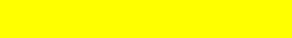 51Приложение БТЕРМИНЫ И ОПРЕДЕЛЕНИЯВодоохранная зона - территория, прилегающая к акваториям, на которой устанавливается специальный режим для предотвращения загрязнения, засорения и истощения вод.Вредное воздействие (на человека) - воздействие факторов среды обитания, создающее угрозу жизни или здоровью человека либо угрозу жизни или здоровью будущих поколений.Генеральный план - документ территориального планирования городского округа, городского поселения, сельского поселения.Городской населенный пункт - населенный пункт, который исходя из численности населения, степени благоустройства, характера занятий большинства его жителей отнесен в установленном законодательством порядке к категории городов республиканского, районного значения или поселков городского типа.Городской (общегородской) центр - репрезентативная часть города, где сосредоточены общественные, административные, культурные объекты и сооружения общегородского, внегородского и государственного значения.Граница населенных пунктов - внешняя граница земель населенного пункта, которая отделяет их от иных категорий земель. Установление границ земель населенного пункта проводится на основании утвержденной градостроительной и землеустроительной документации по границам земельных участков, предоставленных гражданам и юридическим лицам. Проект границ населенного пункта относится к градостроительной документации. Утверждение и изменение границ городских, сельских поселений осуществляются органами государственной власти субъектов Российской Федерации.Градостроительная деятельность - деятельность по развитию территорий, в том числе городов и иных поселений, осуществляемая в виде территориального планирования, градостроительного зонирования, планировки территории, архитектурно-строительного проектирования, строительства, капитального ремонта, реконструкции объектов капитального строительства, эксплуатации зданий, сооружений.Градостроительная документация по планировке территории (документы градостроительного проектирования) - документация, содержащая характеристики и параметры планируемого развития территории: документы территориального планирования, градостроительного зонирования, документация по планировке территории.Градостроительное зонирование - зонирование территорий муниципальных образований в целях определения территориальных зон и установления градостроительных регламентов.Градостроительный регламент - устанавливаемые в пределах границ соответствующей территориальной зоны виды разрешенного использования земельных участков, равно как всего, что находится над и под поверхностью земельных участков и используется в процессе их застройки и последующей эксплуатации объектов капитального строительства, предельные (минимальные и (или) максимальные) размеры земельных участков и предельные параметры разрешенного строительства, реконструкции объектов капитального строительства, а также ограничения использования земельных участков и объектов капитального строительства.Градообразующее предприятие - предприятие, определяющее хозяйственный профиль города, его величину и обеспечивающее трудовую занятость населения.Жилая территория квартала (микрорайона) - площадь застройки жилых зданий, озелененные дворы для отдыха и игр детей, хозяйственные дворы, автомобильные стоянки и проезды.52Жилой район - часть территории города, состоящая из группы микрорайонов. Обслуживается комплексом культурно-бытовых организаций и объектов обслуживания населения периодического пользования.Зеленая зона - территория за пределами городской черты, занятая лесами, лесопарками и другими озелененными территориями, выполняющая защитные и санитарно-гигиенические функции и являющаяся местом отдыха населения.Земельный участок - часть поверхности земли, имеющая фиксированные границы, площадь, месторасположение, правовой статус и другие характеристики, отражаемые в земельном кадастре и документах государственной регистрации.Источники негативного воздействия на среду обитания и здоровье человека (источники загрязнения) - объекты, для которых уровни создаваемого загрязнения за пределами промышленной площадки превышают предельно допустимые концентрации (ПДК) и/или предельно допустимые уровни (ПДУ) и/или вклад в загрязнение жилых зон превышает 0,1 ПДК.Квартал - единица планировочного членения всех зон застройки населенного пункта, выделяемая в границах красных линий улицами или транспортными проездами. Небольшой по величине (8 - 10 га) квартал жилой зоны обычно не обладает полным комплексом объектов повседневного обслуживания.Кемпинг - оборудованный летний лагерь для автотуристов с местами для установки палаток или легкими домиками, местами для стоянки автомобилей (на общей стоянке или непосредственно у жилья) и туалетами. Функционирование кемпинга основано на самообслуживании.Коммунальные гостиницы - средства размещения гостиничного типа и приравненные к ним организации жилищно-коммунального хозяйства, предназначенные для временного проживания.Красная линия - граница, отделяющая территорию квартала, микрорайона и других элементов планировочной структуры от улиц, дорог, проездов, площадей, а также других земель общего пользования в городских и сельских населенных пунктах. Красные линии обозначают существующие, планируемые (изменяемые, вновь образуемые) границы территорий общего пользования, границы земельных участков, на которых расположены линии электропередачи, линии связи (в том числе линейно-кабельные сооружения), трубопроводы, автомобильные дороги, железнодорожные линии и другие подобные сооружения.Лесопарк - благоустроенная лесная территория, предназначенная для отдыха населения.Линия регулирования застройки - граница застройки, устанавливаемая при необходимости размещения зданий и сооружений, с отступом от красной линии или от границ земельного участка.Межмагистральная территория (ММТ) - территория, выделяемая в системе застройки населенного пункта транспортными магистралями в границах красных линий. В зависимости от конкретных условий может члениться на кварталы или решаться в виде крупного территориального массива. Площадь ММТ, в зависимости от характера и времени застройки, - 50 - 1000 га.Микрорайон - основная единица функциональной структуры жилой зоны. Включает жилые дома и близкорасположенные культурно-бытовые организации и объекты обслуживания населения, обеспечивающие уровень повседневного обслуживания.Населенный пункт - административно-территориальная единица, имеющая сосредоточенную застройку в пределах установленной черты (границы) и служащая постоянным местом проживания населения. Населенные образования, имеющие временное значение и непостоянный состав населения или являющиеся объектами служебного назначения, а также отдельно расположенные жилые дома постоянного проживания граждан на железнодорожных53станциях, перегонах, разъездах, в лесничествах и так далее не являются самостоятельными населенными пунктами и подлежат приписке к ближайшим населенным пунктам или к их составным частям в порядке, установленном законом Республики Коми.Объекты культурного наследия (памятники истории и культуры) - объекты недвижимого имущества (включая объекты археологического наследия) и иные объекты с исторически связанными с ними территориями, произведениями живописи, скульптуры, декоративно-прикладного искусства, объектами науки и техники и иными предметами материальной культуры, возникшие в результате исторических событий, представляющие собой ценность с точки зрения истории, археологии, архитектуры, градостроительства, искусства, науки и техники, эстетики, этнологии или антропологии, социальной культуры и являющиеся свидетельством эпох и цивилизаций, подлинными источниками информации о зарождении и развитии культуры.Озелененные территории - часть территории природного комплекса, на которой располагаются природные и искусственно созданные садово-парковые комплексы и объекты - парк, сад, сквер, бульвар; территории жилых, общественно-деловых и других территориальных зон, не менее 70% поверхности которых занято зелеными насаждениями и другим растительным покровом.Особо охраняемые природные территории (ООПТ) - территории, на которых в соответствиизаконодательством установлен режим особой охраны и которые полностью или частично изымаются из хозяйственного использования: национальный парк, природный, природно-исторический парк, природный заказник, памятник природы, городской лес или лесопарк, особо охная зона и другие категории особо охраняемых природных территорий. ООПТ включают участки земли, водной поверхности и воздушного пространства над ними, где располагаются природные комплексы и объекты, которые имеют особое природоохранное, научное, культурное, эстетическое, рекреационное и оздоровительное значение.Охранная зона объекта культурного наследия - территория, непосредственно прилегающая к территории памятника, которая предназначена для обеспечения сохранности памятника и ближайшей к нему среды, целесообразного его использования и благоприятного зрительного восприятия.Поселение (городское или сельское) - вид муниципального образования, установленный в соответствии с Федеральным законом "Об общих принципах организации местного самоуправления в Российской Федерации" и состоящий из одного или нескольких населенных пунктов, объединенных общей территорией, в которых местное самоуправление осуществляется населением непосредственно и (или) через выборные и иные органы местного самоуправления.Правила землепользования и застройки - документ градостроительного зонирования, который утверждается нормативными правовыми актами органов местного самоуправления, нормативными правовыми актами органов государственной власти субъектов Российской Федерации - городов федерального значения Москвы и Санкт-Петербурга и в котором устанавливаются территориальные зоны, градостроительные регламенты, порядок применения такого документа и порядок внесения в него изменений.Промышленный узел - группа предприятий с общими объектами вспомогательных производств и хозяйств, инженерных сооружений, коммуникаций, единой системой бытового и других видов обслуживания. Может размещаться самостоятельно или в составе промышленной зоны как ее структурная часть.Санитарно-защитная зона (СЗЗ) - специальная территория с особым режимом использования, которая устанавливается вокруг объектов и производств, являющихся источниками воздействия на среду обитания и здоровье человека, размер которой обеспечивает уменьшение воздействия загрязнения на атмосферный воздух (химического, биологического, физического) до значений, установленных гигиеническими нормативами, а для предприятий I и II классов опасности - как до значений, установленных гигиеническими нормативами, так и до величин приемлемого риска для здоровья населения. По своему функциональному назначению54санитарно-защитная зона является защитным барьером, обеспечивающим уровень безопасности населения при эксплуатации объекта в штатном режиме.Сельский населенный пункт - населенный пункт, не отнесенный к категории городских населенных пунктов. Сельскими населенными пунктами в Республике Коми являются поселки сельского типа, села, деревни.Стоянка временного хранения легковых автомобилей (гостевая) - здание, сооружение (часть здания, сооружения) или специальная открытая площадка, предназначенные для кратковременной стоянки (не более 8 часов) автомобилей.Стоянка постоянного хранения легковых автомобилей - здание, сооружение (часть здания, сооружения) или специальная открытая площадка, предназначенные как для кратковременной стоянки (не более 8 часов), так и для длительного хранения (более 8 часов) автомобилей.Территориальные зоны - зоны, для которых в правилах землепользования и застройки определены границы и установлены градостроительные регламенты.Территориальное планирование - планирование развития территорий, в том числе для установления функциональных зон, определения планируемого размещения объектов федерального значения, объектов регионального значения, объектов местного значения.Территории общего пользования - территории, которыми беспрепятственно пользуется неограниченный круг лиц (в том числе площади, улицы, проезды, набережные, береговые полосы водных объектов общего пользования, скверы, бульвары).Территория памятника историко-культурного наследия - территория, непосредственно примыкающая к памятнику и составляющая вместе с ним исторически сформировавшееся целое.Туристские гостиницы - средства размещения гостиничного типа и приравненные к ним организации для организованного размещения туристов.Устойчивое развитие территорий - обеспечение при осуществлении градостроительной деятельности безопасности и благоприятных условий жизнедеятельности человека, ограничение негативного воздействия хозяйственной и иной деятельности на окружающую среду и обеспечение охраны и рационального использования природных ресурсов в интересах настоящего и будущего поколений.Уровень озелененности территории:городских и сельских населенных пунктов - общая площадь объектов озеленения (зеленых насаждений), отнесенная ко всей городской или сельской территории;предприятий, учреждений, организаций - общая площадь объектов озеленения (зеленых насаждений), отнесенная ко всей территории предприятия, учреждения, организации.Экологический каркас - совокупность естественных природных комплексов и зеленых насаждений различного вида, формирующая благоприятное с точки зрения условий для жизнедеятельности человека окружение застроенных территорий в системе градостроительного освоения территории. Экологический каркас образуется за счет лесных массивов разных категорий, особо охраняемых природных территорий, лесозащитных полос, охранных зон водоемов, защитных зон производственных и инженерных сооружений и т.п.Экологический каркас населенного пункта - сохранившиеся от застройки естественные природные комплексы (пойменные земли, луга, крутые склоны с естественной растительностью, овражно-балочные системы, озера, болота, малые реки, городские леса, рощи и т.п.), а также искусственно созданные зеленые насаждения (лесополосы, сады, парки, скверы, бульвары, газоны и т.п.), объединенные в единую систему или представляющие собой изолированные участки.55Приложение ВНОРМЫ РАСЧЕТА СТОЯНОК ДЛЯ ВРЕМЕННОГО ХРАНЕНИЯ ЛЕГКОВЫХ АВТОМОБИЛЕЙ56Вместимость стоянок для временного хранения легковых автомобилей при торговых центрах, универмагах, магазинах с площадью торгового зала меньше 200 кв.м допускается определять из расчета 3 - 5 машино-мест на 100 кв.м торговой площади.57СОДЕРЖАНИЕСОДЕРЖАНИЕСОДЕРЖАНИЕОБЩИЕ ПОЛОЖЕНИЯ ...................................................................................................................................ОБЩИЕ ПОЛОЖЕНИЯ ...................................................................................................................................ОБЩИЕ ПОЛОЖЕНИЯ ...................................................................................................................................ОБЩИЕ ПОЛОЖЕНИЯ ...................................................................................................................................ОБЩИЕ ПОЛОЖЕНИЯ ...................................................................................................................................ОБЩИЕ ПОЛОЖЕНИЯ ...................................................................................................................................ОБЩИЕ ПОЛОЖЕНИЯ ...................................................................................................................................ОБЩИЕ ПОЛОЖЕНИЯ ...................................................................................................................................ОБЩИЕ ПОЛОЖЕНИЯ ...................................................................................................................................ОБЩИЕ ПОЛОЖЕНИЯ ...................................................................................................................................ОБЩИЕ ПОЛОЖЕНИЯ ...................................................................................................................................33333333....................................................................................................................................33333333СОСТАВ НОРМАТИВОВ И ПОРЯДОК ИХ УТВЕРЖДЕНИЯСОСТАВ НОРМАТИВОВ И ПОРЯДОК ИХ УТВЕРЖДЕНИЯСОСТАВ НОРМАТИВОВ И ПОРЯДОК ИХ УТВЕРЖДЕНИЯСОСТАВ НОРМАТИВОВ И ПОРЯДОК ИХ УТВЕРЖДЕНИЯСОСТАВ НОРМАТИВОВ И ПОРЯДОК ИХ УТВЕРЖДЕНИЯСОСТАВ НОРМАТИВОВ И ПОРЯДОК ИХ УТВЕРЖДЕНИЯСОСТАВ НОРМАТИВОВ И ПОРЯДОК ИХ УТВЕРЖДЕНИЯСОСТАВ НОРМАТИВОВ И ПОРЯДОК ИХ УТВЕРЖДЕНИЯСОСТАВ НОРМАТИВОВ И ПОРЯДОК ИХ УТВЕРЖДЕНИЯСОСТАВ НОРМАТИВОВ И ПОРЯДОК ИХ УТВЕРЖДЕНИЯСОСТАВ НОРМАТИВОВ И ПОРЯДОК ИХ УТВЕРЖДЕНИЯ33333333......................................................................................................................................................................................................................................................44444444НОРМАТИВНЫЕ ССЫЛКИНОРМАТИВНЫЕ ССЫЛКИНОРМАТИВНЫЕ ССЫЛКИНОРМАТИВНЫЕ ССЫЛКИНОРМАТИВНЫЕ ССЫЛКИНОРМАТИВНЫЕ ССЫЛКИНОРМАТИВНЫЕ ССЫЛКИНОРМАТИВНЫЕ ССЫЛКИНОРМАТИВНЫЕ ССЫЛКИНОРМАТИВНЫЕ ССЫЛКИНОРМАТИВНЫЕ ССЫЛКИ44444444..........................................................................................................................................................................................555555551. ОСНОВНЫЕ РАСЧЕТНЫЕ ПОКАЗАТЕЛИ1. ОСНОВНЫЕ РАСЧЕТНЫЕ ПОКАЗАТЕЛИ1. ОСНОВНЫЕ РАСЧЕТНЫЕ ПОКАЗАТЕЛИ1. ОСНОВНЫЕ РАСЧЕТНЫЕ ПОКАЗАТЕЛИ1. ОСНОВНЫЕ РАСЧЕТНЫЕ ПОКАЗАТЕЛИ1. ОСНОВНЫЕ РАСЧЕТНЫЕ ПОКАЗАТЕЛИ1. ОСНОВНЫЕ РАСЧЕТНЫЕ ПОКАЗАТЕЛИ1. ОСНОВНЫЕ РАСЧЕТНЫЕ ПОКАЗАТЕЛИ1. ОСНОВНЫЕ РАСЧЕТНЫЕ ПОКАЗАТЕЛИ555555551.11.1Расчетные показатели, устанавливаемые для объектов местного значения в области жилищногоРасчетные показатели, устанавливаемые для объектов местного значения в области жилищногоРасчетные показатели, устанавливаемые для объектов местного значения в области жилищногоРасчетные показатели, устанавливаемые для объектов местного значения в области жилищногоРасчетные показатели, устанавливаемые для объектов местного значения в области жилищногоРасчетные показатели, устанавливаемые для объектов местного значения в области жилищногоРасчетные показатели, устанавливаемые для объектов местного значения в области жилищногоРасчетные показатели, устанавливаемые для объектов местного значения в области жилищногоРасчетные показатели, устанавливаемые для объектов местного значения в области жилищногоРасчетные показатели, устанавливаемые для объектов местного значения в области жилищногоРасчетные показатели, устанавливаемые для объектов местного значения в области жилищногоРасчетные показатели, устанавливаемые для объектов местного значения в области жилищногоРасчетные показатели, устанавливаемые для объектов местного значения в области жилищногоРасчетные показатели, устанавливаемые для объектов местного значения в области жилищногоРасчетные показатели, устанавливаемые для объектов местного значения в области жилищногоРасчетные показатели, устанавливаемые для объектов местного значения в области жилищногоРасчетные показатели, устанавливаемые для объектов местного значения в области жилищногостроительства.....................................................................................................................................................строительства.....................................................................................................................................................строительства.....................................................................................................................................................строительства.....................................................................................................................................................строительства.....................................................................................................................................................строительства.....................................................................................................................................................строительства.....................................................................................................................................................строительства.....................................................................................................................................................строительства.....................................................................................................................................................строительства.....................................................................................................................................................строительства.....................................................................................................................................................55551.21.2Расчетные показатели, устанавливаемые для объектов местного значения в области образования .6Расчетные показатели, устанавливаемые для объектов местного значения в области образования .6Расчетные показатели, устанавливаемые для объектов местного значения в области образования .6Расчетные показатели, устанавливаемые для объектов местного значения в области образования .6Расчетные показатели, устанавливаемые для объектов местного значения в области образования .6Расчетные показатели, устанавливаемые для объектов местного значения в области образования .6Расчетные показатели, устанавливаемые для объектов местного значения в области образования .6Расчетные показатели, устанавливаемые для объектов местного значения в области образования .6Расчетные показатели, устанавливаемые для объектов местного значения в области образования .6Расчетные показатели, устанавливаемые для объектов местного значения в области образования .6Расчетные показатели, устанавливаемые для объектов местного значения в области образования .6Расчетные показатели, устанавливаемые для объектов местного значения в области образования .6Расчетные показатели, устанавливаемые для объектов местного значения в области образования .6Расчетные показатели, устанавливаемые для объектов местного значения в области образования .6Расчетные показатели, устанавливаемые для объектов местного значения в области образования .6Расчетные показатели, устанавливаемые для объектов местного значения в области образования .6Расчетные показатели, устанавливаемые для объектов местного значения в области образования .61.31.3Расчетные показатели, устанавливаемые для объектов местного значения в области................................................................................................................................................Расчетные показатели, устанавливаемые для объектов местного значения в области................................................................................................................................................Расчетные показатели, устанавливаемые для объектов местного значения в области................................................................................................................................................Расчетные показатели, устанавливаемые для объектов местного значения в области................................................................................................................................................Расчетные показатели, устанавливаемые для объектов местного значения в области................................................................................................................................................Расчетные показатели, устанавливаемые для объектов местного значения в области................................................................................................................................................Расчетные показатели, устанавливаемые для объектов местного значения в области................................................................................................................................................Расчетные показатели, устанавливаемые для объектов местного значения в области................................................................................................................................................Расчетные показатели, устанавливаемые для объектов местного значения в области................................................................................................................................................88здравоохраненияздравоохраненияздравоохраненияздравоохраненияздравоохранения881.41.4Расчетные показатели, устанавливаемые для объектов местного значения в области физическойРасчетные показатели, устанавливаемые для объектов местного значения в области физическойРасчетные показатели, устанавливаемые для объектов местного значения в области физическойРасчетные показатели, устанавливаемые для объектов местного значения в области физическойРасчетные показатели, устанавливаемые для объектов местного значения в области физическойРасчетные показатели, устанавливаемые для объектов местного значения в области физическойРасчетные показатели, устанавливаемые для объектов местного значения в области физическойРасчетные показатели, устанавливаемые для объектов местного значения в области физическойРасчетные показатели, устанавливаемые для объектов местного значения в области физическойРасчетные показатели, устанавливаемые для объектов местного значения в области физическойРасчетные показатели, устанавливаемые для объектов местного значения в области физическойРасчетные показатели, устанавливаемые для объектов местного значения в области физическойРасчетные показатели, устанавливаемые для объектов местного значения в области физическойРасчетные показатели, устанавливаемые для объектов местного значения в области физическойкультуры и спорта.......................................................................................................................................культуры и спорта.......................................................................................................................................культуры и спорта.......................................................................................................................................культуры и спорта.......................................................................................................................................культуры и спорта.......................................................................................................................................культуры и спорта.......................................................................................................................................культуры и спорта.......................................................................................................................................культуры и спорта.......................................................................................................................................культуры и спорта.......................................................................................................................................культуры и спорта.......................................................................................................................................культуры и спорта.......................................................................................................................................111111111111111111111111111111111.51.5Расчетные показатели, устанавливаемые для объектов местного значения в области культуры иРасчетные показатели, устанавливаемые для объектов местного значения в области культуры иРасчетные показатели, устанавливаемые для объектов местного значения в области культуры иРасчетные показатели, устанавливаемые для объектов местного значения в области культуры иРасчетные показатели, устанавливаемые для объектов местного значения в области культуры иРасчетные показатели, устанавливаемые для объектов местного значения в области культуры иРасчетные показатели, устанавливаемые для объектов местного значения в области культуры иРасчетные показатели, устанавливаемые для объектов местного значения в области культуры иРасчетные показатели, устанавливаемые для объектов местного значения в области культуры иРасчетные показатели, устанавливаемые для объектов местного значения в области культуры иРасчетные показатели, устанавливаемые для объектов местного значения в области культуры иРасчетные показатели, устанавливаемые для объектов местного значения в области культуры исоциального обеспечения...........................................................................................................................социального обеспечения...........................................................................................................................социального обеспечения...........................................................................................................................социального обеспечения...........................................................................................................................социального обеспечения...........................................................................................................................социального обеспечения...........................................................................................................................социального обеспечения...........................................................................................................................социального обеспечения...........................................................................................................................социального обеспечения...........................................................................................................................социального обеспечения...........................................................................................................................социального обеспечения...........................................................................................................................111411141114111411141114111411141.61.6Расчетные показатели, устанавливаемые для объектов местного значения в области рекреации  17...Расчетные показатели, устанавливаемые для объектов местного значения в области рекреации  17...Расчетные показатели, устанавливаемые для объектов местного значения в области рекреации  17...Расчетные показатели, устанавливаемые для объектов местного значения в области рекреации  17...Расчетные показатели, устанавливаемые для объектов местного значения в области рекреации  17...Расчетные показатели, устанавливаемые для объектов местного значения в области рекреации  17...Расчетные показатели, устанавливаемые для объектов местного значения в области рекреации  17...Расчетные показатели, устанавливаемые для объектов местного значения в области рекреации  17...Расчетные показатели, устанавливаемые для объектов местного значения в области рекреации  17...Расчетные показатели, устанавливаемые для объектов местного значения в области рекреации  17...Расчетные показатели, устанавливаемые для объектов местного значения в области рекреации  17...Расчетные показатели, устанавливаемые для объектов местного значения в области рекреации  17...Расчетные показатели, устанавливаемые для объектов местного значения в области рекреации  17...Расчетные показатели, устанавливаемые для объектов местного значения в области рекреации  17...Расчетные показатели, устанавливаемые для объектов местного значения в области рекреации  17...Расчетные показатели, устанавливаемые для объектов местного значения в области рекреации  17...Расчетные показатели, устанавливаемые для объектов местного значения в области рекреации  17...1.71.7Расчетные показатели, устанавливаемые для объектов местного значения в области энергетики иРасчетные показатели, устанавливаемые для объектов местного значения в области энергетики иРасчетные показатели, устанавливаемые для объектов местного значения в области энергетики иРасчетные показатели, устанавливаемые для объектов местного значения в области энергетики иРасчетные показатели, устанавливаемые для объектов местного значения в области энергетики иРасчетные показатели, устанавливаемые для объектов местного значения в области энергетики иРасчетные показатели, устанавливаемые для объектов местного значения в области энергетики иРасчетные показатели, устанавливаемые для объектов местного значения в области энергетики иРасчетные показатели, устанавливаемые для объектов местного значения в области энергетики иРасчетные показатели, устанавливаемые для объектов местного значения в области энергетики иРасчетные показатели, устанавливаемые для объектов местного значения в области энергетики иРасчетные показатели, устанавливаемые для объектов местного значения в области энергетики иРасчетные показатели, устанавливаемые для объектов местного значения в области энергетики иРасчетные показатели, устанавливаемые для объектов местного значения в области энергетики иРасчетные показатели, устанавливаемые для объектов местного значения в области энергетики иРасчетные показатели, устанавливаемые для объектов местного значения в области энергетики иинженерной инфраструктуры ........................................................................................................................инженерной инфраструктуры ........................................................................................................................инженерной инфраструктуры ........................................................................................................................инженерной инфраструктуры ........................................................................................................................инженерной инфраструктуры ........................................................................................................................инженерной инфраструктуры ........................................................................................................................инженерной инфраструктуры ........................................................................................................................инженерной инфраструктуры ........................................................................................................................инженерной инфраструктуры ........................................................................................................................инженерной инфраструктуры ........................................................................................................................инженерной инфраструктуры ........................................................................................................................20202020202020201.81.8Расчетные показатели, устанавливаемые для объектов местного значения в области транспортаРасчетные показатели, устанавливаемые для объектов местного значения в области транспортаРасчетные показатели, устанавливаемые для объектов местного значения в области транспортаРасчетные показатели, устанавливаемые для объектов местного значения в области транспортаРасчетные показатели, устанавливаемые для объектов местного значения в области транспортаРасчетные показатели, устанавливаемые для объектов местного значения в области транспортаРасчетные показатели, устанавливаемые для объектов местного значения в области транспортаРасчетные показатели, устанавливаемые для объектов местного значения в области транспортаРасчетные показатели, устанавливаемые для объектов местного значения в области транспортаРасчетные показатели, устанавливаемые для объектов местного значения в области транспортаРасчетные показатели, устанавливаемые для объектов местного значения в области транспортаРасчетные показатели, устанавливаемые для объектов местного значения в области транспортаРасчетные показатели, устанавливаемые для объектов местного значения в области транспортаРасчетные показатели, устанавливаемые для объектов местного значения в области транспортаРасчетные показатели, устанавливаемые для объектов местного значения в области транспортаРасчетные показатели, устанавливаемые для объектов местного значения в области транспортаРасчетные показатели, устанавливаемые для объектов местного значения в области транспорта222222Расчетные показатели, устанавливаемые для объектов местного значения в областиРасчетные показатели, устанавливаемые для объектов местного значения в областиРасчетные показатели, устанавливаемые для объектов местного значения в областиРасчетные показатели, устанавливаемые для объектов местного значения в областиРасчетные показатели, устанавливаемые для объектов местного значения в областиРасчетные показатели, устанавливаемые для объектов местного значения в областиРасчетные показатели, устанавливаемые для объектов местного значения в областиРасчетные показатели, устанавливаемые для объектов местного значения в областиРасчетные показатели, устанавливаемые для объектов местного значения в областиРасчетные показатели, устанавливаемые для объектов местного значения в областиРасчетные показатели, устанавливаемые для объектов местного значения в областиРасчетные показатели, устанавливаемые для объектов местного значения в областиРасчетные показатели, устанавливаемые для объектов местного значения в областиРасчетные показатели, устанавливаемые для объектов местного значения в областиРасчетные показатели, устанавливаемые для объектов местного значения в областиРасчетные показатели, устанавливаемые для объектов местного значения в области1.91.9Расчетные показатели, устанавливаемые для объектов местного значения в областиРасчетные показатели, устанавливаемые для объектов местного значения в областиРасчетные показатели, устанавливаемые для объектов местного значения в областиРасчетные показатели, устанавливаемые для объектов местного значения в областиРасчетные показатели, устанавливаемые для объектов местного значения в областиРасчетные показатели, устанавливаемые для объектов местного значения в областиРасчетные показатели, устанавливаемые для объектов местного значения в областиРасчетные показатели, устанавливаемые для объектов местного значения в областипредупреждения чрезвычайных ситуаций, стихийных бедствий, эпидемий и ликвидации их.....................................................................................................................................................предупреждения чрезвычайных ситуаций, стихийных бедствий, эпидемий и ликвидации их.....................................................................................................................................................предупреждения чрезвычайных ситуаций, стихийных бедствий, эпидемий и ликвидации их.....................................................................................................................................................предупреждения чрезвычайных ситуаций, стихийных бедствий, эпидемий и ликвидации их.....................................................................................................................................................предупреждения чрезвычайных ситуаций, стихийных бедствий, эпидемий и ликвидации их.....................................................................................................................................................предупреждения чрезвычайных ситуаций, стихийных бедствий, эпидемий и ликвидации их.....................................................................................................................................................предупреждения чрезвычайных ситуаций, стихийных бедствий, эпидемий и ликвидации их.....................................................................................................................................................предупреждения чрезвычайных ситуаций, стихийных бедствий, эпидемий и ликвидации их.....................................................................................................................................................предупреждения чрезвычайных ситуаций, стихийных бедствий, эпидемий и ликвидации их.....................................................................................................................................................предупреждения чрезвычайных ситуаций, стихийных бедствий, эпидемий и ликвидации их.....................................................................................................................................................предупреждения чрезвычайных ситуаций, стихийных бедствий, эпидемий и ликвидации их.....................................................................................................................................................2525252525252525последствийпоследствийпоследствий2525252525252525и переработки бытовых и промышленных отходов....................................................................................27маломобильных групп населения32Таблица 1Таблица 1Таблица 1Таблица 1Таблица 1Таблица 1Наименование показателяНаименование показателя2017 год2017 год2017 год2017 год2020 год2020 год2020 год2020 год2030 год2030 год2030 год2030 год2030 год2030 год16 кв.м.33 кв.м.Вписать согласно33 кв.м.Вписать согласно33 кв.м.Вписать согласно33 кв.м.Вписать согласно33 кв.м.Вписать согласно33 кв.м.Вписать согласно33 кв.м.Вписать согласно35 кв.м.Вписать согласно35 кв.м.Вписать согласно35 кв.м.Вписать согласно35 кв.м.Вписать согласно35 кв.м.Вписать согласно35 кв.м.Вписать согласно35 кв.м.Вписать согласно35 кв.м.Вписать согласно35 кв.м.Вписать согласноОбщаяплощадьжилыхжилыхВписать согласноВписать согласноВписать согласноВписать согласноВписать согласноВписать согласноВписать согласно33 кв.м.Вписать согласно33 кв.м.Вписать согласно33 кв.м.Вписать согласно33 кв.м.Вписать согласно33 кв.м.Вписать согласно33 кв.м.Вписать согласно33 кв.м.Вписать согласно35 кв.м.Вписать согласно35 кв.м.Вписать согласно35 кв.м.Вписать согласно35 кв.м.Вписать согласно35 кв.м.Вписать согласно35 кв.м.Вписать согласно35 кв.м.Вписать согласно35 кв.м.Вписать согласно35 кв.м.Вписать согласноОбщаяплощадьжилыхжилыхВписать согласноВписать согласноВписать согласноВписать согласноВписать согласноВписать согласноВписать согласноустановленнойустановленнойустановленнойустановленнойустановленнойустановленнойпомещений,приходящаясяприходящаясявустановленнойустановленнойустановленнойустановленнойустановленнойустановленнойустановленнойустановленнойустановленнойпомещений,приходящаясяприходящаясявустановленнойустановленнойустановленнойобеспеченности вобеспеченности вобеспеченности вобеспеченности вобеспеченности вобеспеченности вобеспеченности вобеспеченности вобеспеченности вобеспеченности вобеспеченности вобеспеченности вобеспеченности вобеспеченности всреднем на одного жителя, кв. м насреднем на одного жителя, кв. м насреднем на одного жителя, кв. м насреднем на одного жителя, кв. м наобеспеченности вобеспеченности вобеспеченности вобеспеченности вобеспеченности вобеспеченности вобеспеченности вобеспеченности вобеспеченности вобеспеченности вобеспеченности вобеспеченности вобеспеченности вобеспеченности вобеспеченности вобеспеченности вобеспеченности вобеспеченности вобеспеченности вобеспеченности вобеспеченности всреднем на одного жителя, кв. м насреднем на одного жителя, кв. м насреднем на одного жителя, кв. м насреднем на одного жителя, кв. м наобеспеченности вобеспеченности вобеспеченности вобеспеченности вобеспеченности вобеспеченности вобеспеченности вмуниципальноммуниципальноммуниципальноммуниципальноммуниципальноммуниципальноммуниципальноммуниципальноммуниципальноммуниципальномчеловекмуниципальноммуниципальноммуниципальноммуниципальноммуниципальноммуниципальноммуниципальноммуниципальноммуниципальноммуниципальноммуниципальноммуниципальноммуниципальноммуниципальноммуниципальномчеловекмуниципальноммуниципальноммуниципальноммуниципальноммуниципальномобразованииобразованииобразованииобразованииобразованииобразованииТаблица 2Таблица 2ПлощадкиУдельный размерУдельный размерУдельный размерУдельный размерУдельный размерСреднийРасстояние доПлощадкитерритории, м2/чел.территории, м2/чел.территории, м2/чел.территории, м2/чел.территории, м2/чел.размер однойокон жилых ив подрайонев подрайонев подрайонеплощадки, м2общественных1Г1Д1Взданий, мДля игр детей дошкольного0,30,50,73012и младшего школьного0,30,50,73012возрастаДля отдыха взрослого0,050,10,11010населенияДля занятий физкультурой1,01,01,08040/10*Для хозяйственных целей0,10,10,11020(в т.ч. размещениямусоросборников)Для стоянки автомашин4,04,04,025,0 (18)**в соответствии4,04,04,025,0 (18)**с СанПиН2.2.1/2.1.1.1200* В знаменателе – если шумовые характеристики на спортплощадках не создают превышения* В знаменателе – если шумовые характеристики на спортплощадках не создают превышения* В знаменателе – если шумовые характеристики на спортплощадках не создают превышения* В знаменателе – если шумовые характеристики на спортплощадках не создают превышения* В знаменателе – если шумовые характеристики на спортплощадках не создают превышения* В знаменателе – если шумовые характеристики на спортплощадках не создают превышения* В знаменателе – если шумовые характеристики на спортплощадках не создают превышения* В знаменателе – если шумовые характеристики на спортплощадках не создают превышенияуровня шума в помещениях (при использовании крытых площадок или при установкеуровня шума в помещениях (при использовании крытых площадок или при установкеуровня шума в помещениях (при использовании крытых площадок или при установкеуровня шума в помещениях (при использовании крытых площадок или при установкеуровня шума в помещениях (при использовании крытых площадок или при установкеуровня шума в помещениях (при использовании крытых площадок или при установкеуровня шума в помещениях (при использовании крытых площадок или при установкеуровня шума в помещениях (при использовании крытых площадок или при установкеплощадок для настольного тенниса).площадок для настольного тенниса).** В скобках – при примыкании участков для стоянки к проезжей части улиц и проездов.** В скобках – при примыкании участков для стоянки к проезжей части улиц и проездов.** В скобках – при примыкании участков для стоянки к проезжей части улиц и проездов.** В скобках – при примыкании участков для стоянки к проезжей части улиц и проездов.** В скобках – при примыкании участков для стоянки к проезжей части улиц и проездов.** В скобках – при примыкании участков для стоянки к проезжей части улиц и проездов.** В скобках – при примыкании участков для стоянки к проезжей части улиц и проездов.** В скобках – при примыкании участков для стоянки к проезжей части улиц и проездов.Таблица 3Минимально допустимый уровеньМинимально допустимый уровеньМаксимальноМаксимальноМинимально допустимый уровеньМинимально допустимый уровеньдопустимый уровеньдопустимый уровень№Наименованиеобеспеченностиобеспеченноститерриториальнойтерриториальной№Наименованиедоступностидоступностип/побъектадоступностидоступностип/побъектаЕдиницаЕдиницаЕдиницаЕдиницаЕдиницаВеличинаизмерениВеличинаизмеренияВеличинаизмерениВеличинаизмеренияяяРасчет по демографии* сДошкольнаяучетом уровняДошкольнаямест наобеспеченности детей1.образовательнамест надошкольнымим5001.образовательна1000 жителейдошкольнымим500я организация1000 жителейобразовательнымиорганизациями, но неменее 66В зависимости от вместимости зданияВ зависимости от вместимости зданияВ  зависимости  от  специализации  организации,дошкольной образовательной организации:дошкольной образовательной организации:удобства   конфигурации   участка   и   иныхдо 50 мест - 40 кв.м на 1 место,до 50 мест - 40 кв.м на 1 место,особенностей площадь земельного участка можетот 50до 90 - 30 кв.м на 1 место,быть увеличена в целях соблюдения требованийот 90до 140 - 26 кв.м на 1 место,СанПиН 2.4.1.3049-13более 140 - 23 кв.мболее 140 - 23 кв.мВ зависимости от вместимости зданияПлощадь  участка  принимаетсяс  учетомобщеобразовательной организации, учащихся:спортивной  зоны.   В  сельскихпоселенияхот 40 до 400 - 50 кв.м на 1 учащегося,от 40 до 400 - 50 кв.м на 1 учащегося,допускается увеличение участка на 30% за счетот 400до 500 - 60 кв.м на 1 учащегося,учебно-производственной зоныот 500до 600 - 50 кв.м на 1 учащегося,от 600до 800 - 40 кв.м на 1 учащегося,от 800до 1100 - 33 кв.м на 1 учащегосяИсходя из охвата детей иОрганизации дополнительного образования размещаются вмолодежи в возрасте 5 - 18 лет:населенных пунктах с числом жителей более 3 тыс. человеквсего - 80%, в т.ч.Таблица 5Основная часть (расчетныеПравила и область применения расчетных показателейпоказатели)а) Площадь земельного участка для размещения больничного стационара (в том числеа) Площадь земельного участка для размещения больничного стационара (в том числеполустационары, дома сестринского ухода, хосписы)полустационары, дома сестринского ухода, хосписы)Для строительно-климатическогоВ детских стационарах норму участка следует увеличиватьподрайона IВ при мощностина 50%.стационаров, кв.м на 1 койку (безПри  размещении  на  одном  участке  двух  и  болееучета площади автостоянок):стационаров его общая площадь принимается по суммарнойдо 60 коек - 300,вместимости.61 - 200 коек - 200,Для  больниц  в  пригородной  зоне  размеры  участков201 - 500 коек - 150,увеличиваются: инфекционных и онкологических - на 15%,501- 700коек - 100,туберкулезныхипсихиатрических-на25%,701- 900коек - 80,восстановительного лечения взрослых - на 20%, детей - навосстановительного лечения взрослых - на 20%, детей - навосстановительного лечения взрослых - на 20%, детей - навосстановительного лечения взрослых - на 20%, детей - навосстановительного лечения взрослых - на 20%, детей - навосстановительного лечения взрослых - на 20%, детей - на901и более коек - 60.и более коек - 60.40%.  Площадь  земельного  участка  родильных  домов40%.  Площадь  земельного  участка  родильных  домов40%.  Площадь  земельного  участка  родильных  домов40%.  Площадь  земельного  участка  родильных  домов40%.  Площадь  земельного  участка  родильных  домов40%.  Площадь  земельного  участка  родильных  домовДля подрайонов IД и IГ площадиДля подрайонов IД и IГ площадиДля подрайонов IД и IГ площадипринимается по норме стационаров с коэффициентом 0,7.принимается по норме стационаров с коэффициентом 0,7.принимается по норме стационаров с коэффициентом 0,7.принимается по норме стационаров с коэффициентом 0,7.принимается по норме стационаров с коэффициентом 0,7.принимается по норме стационаров с коэффициентом 0,7.земельных участков допускаетсяземельных участков допускаетсяземельных участков допускаетсяРазмеры земельного участка стационара и поликлиники,Размеры земельного участка стационара и поликлиники,Размеры земельного участка стационара и поликлиники,Размеры земельного участка стационара и поликлиники,Размеры земельного участка стационара и поликлиники,Размеры земельного участка стационара и поликлиники,уменьшать, но не более чем на 5%уменьшать, но не более чем на 5%уменьшать, но не более чем на 5%объединенных   в   одну   медицинскую   организацию,объединенных   в   одну   медицинскую   организацию,объединенных   в   одну   медицинскую   организацию,объединенных   в   одну   медицинскую   организацию,объединенных   в   одну   медицинскую   организацию,объединенных   в   одну   медицинскую   организацию,определяются раздельно по соответствующим нормам,  аопределяются раздельно по соответствующим нормам,  аопределяются раздельно по соответствующим нормам,  аопределяются раздельно по соответствующим нормам,  аопределяются раздельно по соответствующим нормам,  аопределяются раздельно по соответствующим нормам,  азатем суммируютсязатем суммируютсяПринимается в соответствии сРасчетный  показатель  может  быть  откорректирован  поРасчетный  показатель  может  быть  откорректирован  поРасчетный  показатель  может  быть  откорректирован  поРасчетный  показатель  может  быть  откорректирован  поРасчетный  показатель  может  быть  откорректирован  позаданием на проектирование винициативеМинистерстваздравоохранения  Республикиздравоохранения  Республикиздравоохранения  Республикиразмере, определенномКоми  в  случае  существенного  пересмотра  нормативовКоми  в  случае  существенного  пересмотра  нормативовКоми  в  случае  существенного  пересмотра  нормативовКоми  в  случае  существенного  пересмотра  нормативовКоми  в  случае  существенного  пересмотра  нормативовМинистерством здравоохраненияобъемовмедицинскойпомощи,оказываемойвРеспублики Коми, либо на уровнеамбулаторных условияхамбулаторных условиях18,15 посещений в смену на 1 тыс.жителейв) Площадь земельного участка для размещения поликлиникив) Площадь земельного участка для размещения поликлиникив) Площадь земельного участка для размещения поликлиникив) Площадь земельного участка для размещения поликлиникив) Площадь земельного участка для размещения поликлиники0,1 га на 100 посещений в смену,Размеры земельного участка стационара и поликлиники,Размеры земельного участка стационара и поликлиники,Размеры земельного участка стационара и поликлиники,Размеры земельного участка стационара и поликлиники,Размеры земельного участка стационара и поликлиники,но не менее 0,5 гаобъединенных в одну организацию, определяются раздельнообъединенных в одну организацию, определяются раздельнообъединенных в одну организацию, определяются раздельнообъединенных в одну организацию, определяются раздельнообъединенных в одну организацию, определяются раздельнопо соответствующим нормам, а затем суммируютсяпо соответствующим нормам, а затем суммируютсяпо соответствующим нормам, а затем суммируютсяпо соответствующим нормам, а затем суммируютсяг) Количество фельдшерско-акушерских пунктов и фельдшерских здравпунктовг) Количество фельдшерско-акушерских пунктов и фельдшерских здравпунктовг) Количество фельдшерско-акушерских пунктов и фельдшерских здравпунктовг) Количество фельдшерско-акушерских пунктов и фельдшерских здравпунктовг) Количество фельдшерско-акушерских пунктов и фельдшерских здравпунктов1 объект на 500 - 1200 человек,Фельдшерско-акушерские пункты не размещаются ближе 2Фельдшерско-акушерские пункты не размещаются ближе 2Фельдшерско-акушерские пункты не размещаются ближе 2Фельдшерско-акушерские пункты не размещаются ближе 2Фельдшерско-акушерские пункты не размещаются ближе 2проживающих компактно или вкм от других медицинских организаций.км от других медицинских организаций.км от других медицинских организаций.радиусе до 15 км отПри  удалении  населенного  пункта  (группы  населенныхПри  удалении  населенного  пункта  (группы  населенныхПри  удалении  населенного  пункта  (группы  населенныхПри  удалении  населенного  пункта  (группы  населенныхПри  удалении  населенного  пункта  (группы  населенныхпредполагаемого местапунктов)  с числом жителей от 300  до 700  человек отпунктов)  с числом жителей от 300  до 700  человек отпунктов)  с числом жителей от 300  до 700  человек отпунктов)  с числом жителей от 300  до 700  человек отпунктов)  с числом жителей от 300  до 700  человек отразмещения объекта удаленноближайшей  медицинской  организации  (в  том  числеближайшей  медицинской  организации  (в  том  числеближайшей  медицинской  организации  (в  том  числеближайшей  медицинской  организации  (в  том  числеближайшей  медицинской  организации  (в  том  числе(более 1 часа транспортнойфельдшерско-акушерского пункта) на расстояние свыше 4фельдшерско-акушерского пункта) на расстояние свыше 4фельдшерско-акушерского пункта) на расстояние свыше 4фельдшерско-акушерского пункта) на расстояние свыше 4фельдшерско-акушерского пункта) на расстояние свыше 4доступности) от медицинскихкм   возможно   размещение   фельдшерско-акушерскогокм   возможно   размещение   фельдшерско-акушерскогокм   возможно   размещение   фельдшерско-акушерскогокм   возможно   размещение   фельдшерско-акушерскогокм   возможно   размещение   фельдшерско-акушерскогоорганизацийпункта.При  удалении  населенного  пункта  (группы  населенныхПри  удалении  населенного  пункта  (группы  населенныхПри  удалении  населенного  пункта  (группы  населенныхПри  удалении  населенного  пункта  (группы  населенныхПри  удалении  населенного  пункта  (группы  населенныхпунктов)  с  числом  жителей  менее  300  человек  отпунктов)  с  числом  жителей  менее  300  человек  отпунктов)  с  числом  жителей  менее  300  человек  отпунктов)  с  числом  жителей  менее  300  человек  отпунктов)  с  числом  жителей  менее  300  человек  отближайшей  медицинской  организации  (в  том  числеближайшей  медицинской  организации  (в  том  числеближайшей  медицинской  организации  (в  том  числеближайшей  медицинской  организации  (в  том  числеближайшей  медицинской  организации  (в  том  числефельдшерско-акушерского пункта) на расстояние свыше 6фельдшерско-акушерского пункта) на расстояние свыше 6фельдшерско-акушерского пункта) на расстояние свыше 6фельдшерско-акушерского пункта) на расстояние свыше 6фельдшерско-акушерского пункта) на расстояние свыше 6км возможно размещение фельдшерского здравпунктакм возможно размещение фельдшерского здравпунктакм возможно размещение фельдшерского здравпунктакм возможно размещение фельдшерского здравпунктад) Площадь земельного участка для размещения фельдшерско-акушерского пункта,д) Площадь земельного участка для размещения фельдшерско-акушерского пункта,д) Площадь земельного участка для размещения фельдшерско-акушерского пункта,д) Площадь земельного участка для размещения фельдшерско-акушерского пункта,д) Площадь земельного участка для размещения фельдшерско-акушерского пункта,фельдшерского здравпунктафельдшерского здравпунктафельдшерского здравпункта0,2 га на 1 объектДопускается  размещение  во  встроенных  помещениях  вДопускается  размещение  во  встроенных  помещениях  вДопускается  размещение  во  встроенных  помещениях  вДопускается  размещение  во  встроенных  помещениях  вДопускается  размещение  во  встроенных  помещениях  вжилых,  административных и общественных зданиях прижилых,  административных и общественных зданиях прижилых,  административных и общественных зданиях прижилых,  административных и общественных зданиях прижилых,  административных и общественных зданиях приусловии  наличия  отдельного  входа  для  посетителейусловии  наличия  отдельного  входа  для  посетителейусловии  наличия  отдельного  входа  для  посетителейусловии  наличия  отдельного  входа  для  посетителейусловии  наличия  отдельного  входа  для  посетителейфельдшерско-акушерскогофельдшерско-акушерскогопункта,фельдшерскогофельдшерскогоздравпунктае) Количество станции скорой медицинской помощи, отделения скорой медицинской помощие) Количество станции скорой медицинской помощи, отделения скорой медицинской помощие) Количество станции скорой медицинской помощи, отделения скорой медицинской помощие) Количество станции скорой медицинской помощи, отделения скорой медицинской помощие) Количество станции скорой медицинской помощи, отделения скорой медицинской помощиполиклиники (больницы, больницы скорой медицинской помощи)поликлиники (больницы, больницы скорой медицинской помощи)поликлиники (больницы, больницы скорой медицинской помощи)поликлиники (больницы, больницы скорой медицинской помощи)поликлиники (больницы, больницы скорой медицинской помощи)1 станция на 10 - 20 тыс. жителей вСтанции   скорой   медицинской   помощи   обязательноСтанции   скорой   медицинской   помощи   обязательноСтанции   скорой   медицинской   помощи   обязательноСтанции   скорой   медицинской   помощи   обязательноСтанции   скорой   медицинской   помощи   обязательнопределах зоны 20-минутнойпредусматриваются   при   стационарах,   поликлиниках,предусматриваются   при   стационарах,   поликлиниках,предусматриваются   при   стационарах,   поликлиниках,предусматриваются   при   стационарах,   поликлиниках,предусматриваются   при   стационарах,   поликлиниках,доступности на специальномфельдшерско-акушерских пунктах и должны иметь не менеефельдшерско-акушерских пунктах и должны иметь не менеефельдшерско-акушерских пунктах и должны иметь не менеефельдшерско-акушерских пунктах и должны иметь не менеефельдшерско-акушерских пунктах и должны иметь не менееавтомобиле2 автомобилей2 автомобилей0,05 га на 1 автомобиль, но неПри не стесненном застройкой размещении рекомендуетсяПри не стесненном застройкой размещении рекомендуетсяПри не стесненном застройкой размещении рекомендуетсяПри не стесненном застройкой размещении рекомендуетсяменее 0,2 гавыделять земельные участки не менее 0,4 га.выделять земельные участки не менее 0,4 га.выделять земельные участки не менее 0,4 га.выделять земельные участки не менее 0,4 га.Дляразмещениятранспортапредусматриваетсяотапливаемая стоянка из расчета 36 кв.м на 1 машино-местоотапливаемая стоянка из расчета 36 кв.м на 1 машино-местоотапливаемая стоянка из расчета 36 кв.м на 1 машино-местоотапливаемая стоянка из расчета 36 кв.м на 1 машино-местоз) Количество выдвижных пунктов скорой медицинской помощиз) Количество выдвижных пунктов скорой медицинской помощиз) Количество выдвижных пунктов скорой медицинской помощиз) Количество выдвижных пунктов скорой медицинской помощиз) Количество выдвижных пунктов скорой медицинской помощи1 пункт на 5 - 10 тыс. человекДля территорий с низкой плотностью населения. На каждомДля территорий с низкой плотностью населения. На каждомДля территорий с низкой плотностью населения. На каждомДля территорий с низкой плотностью населения. На каждомсельского населения в пределахвыдвижном  пункте  необходимо  иметь  не  менее  2выдвижном  пункте  необходимо  иметь  не  менее  2выдвижном  пункте  необходимо  иметь  не  менее  2выдвижном  пункте  необходимо  иметь  не  менее  2зоны 30-минутной доступности наавтомобилейавтомобилейспециальном автомобиле0,015 га на 1000 порций в сутки,Показатель   "производственные   мощности   молочныхно не менее 0,15 гакухонь" и правила его определения приведены вышеТаблица 6Таблица 6Основная часть (расчетные показатели)Правила и область применения расчетныхпоказателейТаблица 7Таблица 7Основная часть (расчетныеПравила и область применения расчетных показателейпоказатели)а) Единовременная пропускная способность спортивных сооруженийа) Единовременная пропускная способность спортивных сооружений1,9 тыс. человек на 10 тыс. человекПоказатель  применяется  ко  всем  расположенным  нанаселения.территории  муниципального  образования  объектамТемпы роста фактическогообщего пользования независимо от их принадлежности.показателя обеспеченности вПоказатель  может  быть  уменьшен  при  условиицелях достижения егоиспользования населением муниципального образованиянормативного значения за счетобъектов физической культуры и спорта региональногообъектов физической культуры и спорта региональногообъектов физической культуры и спорта региональногообъектов физической культуры и спорта региональногообъектов физической культуры и спорта региональногоувеличения суммарной мощностизначения и местного значения муниципального районазначения и местного значения муниципального районазначения и местного значения муниципального районазначения и местного значения муниципального районазначения и местного значения муниципального районаобъектов муниципальногообразования предусматриваютсяместными нормативамиградостроительногопроектированияб) Площадь пола спортивных заловб) Площадь пола спортивных заловб) Площадь пола спортивных залов3,5 тыс. кв.м на 10 тыс. человекПоказатель  применяется  ко  всем  расположенным  наПоказатель  применяется  ко  всем  расположенным  наПоказатель  применяется  ко  всем  расположенным  наПоказатель  применяется  ко  всем  расположенным  наПоказатель  применяется  ко  всем  расположенным  нанаселения, в том числе длятерриториимуниципальногообразованияобразованияобъектамповседневного использованияобщего пользования независимо от их принадлежности.общего пользования независимо от их принадлежности.общего пользования независимо от их принадлежности.общего пользования независимо от их принадлежности.общего пользования независимо от их принадлежности.населением в жилом районеПоказатель  может  быть  уменьшен  при  условииПоказатель  может  быть  уменьшен  при  условииПоказатель  может  быть  уменьшен  при  условииПоказатель  может  быть  уменьшен  при  условииПоказатель  может  быть  уменьшен  при  условиигородского населенного пункта, виспользования населением муниципального образованияиспользования населением муниципального образованияиспользования населением муниципального образованияиспользования населением муниципального образованияиспользования населением муниципального образованиягруппе близко расположенныхобъектов физической культуры и спорта региональногообъектов физической культуры и спорта региональногообъектов физической культуры и спорта региональногообъектов физической культуры и спорта региональногообъектов физической культуры и спорта региональногосельских населенных пунктов сзначения и местного значения муниципального района.значения и местного значения муниципального района.значения и местного значения муниципального района.значения и местного значения муниципального района.значения и местного значения муниципального района.числом жителей:Разница  между  общим  показателем  для  территорииРазница  между  общим  показателем  для  территорииРазница  между  общим  показателем  для  территорииРазница  между  общим  показателем  для  территорииРазница  между  общим  показателем  для  территориисвыше 100 тыс. - 120 кв.м на 1 тыс.муниципального  образования  и  суммой  объектовмуниципального  образования  и  суммой  объектовмуниципального  образования  и  суммой  объектовмуниципального  образования  и  суммой  объектовмуниципального  образования  и  суммой  объектовжителей,повседневного использования по отдельным населеннымповседневного использования по отдельным населеннымповседневного использования по отдельным населеннымповседневного использования по отдельным населеннымповседневного использования по отдельным населеннымот 50 до 100 тыс. - 130 кв.м на 1пунктам восполняется за счет использования объектовпунктам восполняется за счет использования объектовпунктам восполняется за счет использования объектовпунктам восполняется за счет использования объектовпунктам восполняется за счет использования объектовтыс. жителей,регионального  значения,  объектов  местного  значениярегионального  значения,  объектов  местного  значениярегионального  значения,  объектов  местного  значениярегионального  значения,  объектов  местного  значениярегионального  значения,  объектов  местного  значенияот 25 до 50 тыс. - 150 кв.м на 1муниципального района, а также объектов, используемыхмуниципального района, а также объектов, используемыхмуниципального района, а также объектов, используемыхмуниципального района, а также объектов, используемыхмуниципального района, а также объектов, используемыхтыс. жителей,всем населением городского округа, поселения.всем населением городского округа, поселения.всем населением городского округа, поселения.всем населением городского округа, поселения.от 12 до 25 тыс. - 175 кв.м на 1Решение о размещении объектов,  используемых всемРешение о размещении объектов,  используемых всемРешение о размещении объектов,  используемых всемРешение о размещении объектов,  используемых всемРешение о размещении объектов,  используемых всемтыс. жителей,населением городского округа, поселения, принимается внаселением городского округа, поселения, принимается внаселением городского округа, поселения, принимается внаселением городского округа, поселения, принимается внаселением городского округа, поселения, принимается вот 5 до 12 тыс. - 200 кв.м на 1 тыс.генеральном плане соответствующего городского округа,генеральном плане соответствующего городского округа,генеральном плане соответствующего городского округа,генеральном плане соответствующего городского округа,генеральном плане соответствующего городского округа,жителей.поселения.Темпы роста фактическогоПри проектировании новых жилых зон (комплекснаяПри проектировании новых жилых зон (комплекснаяПри проектировании новых жилых зон (комплекснаяПри проектировании новых жилых зон (комплекснаяПри проектировании новых жилых зон (комплекснаяпоказателя обеспеченности взастройка) для объектов местного значения в документахзастройка) для объектов местного значения в документахзастройка) для объектов местного значения в документахзастройка) для объектов местного значения в документахзастройка) для объектов местного значения в документахцелях достижения еготерриториального планирования и проектах планировкитерриториального планирования и проектах планировкитерриториального планирования и проектах планировкитерриториального планирования и проектах планировкитерриториального планирования и проектах планировкинормативного значения (3,5 тыс.территориипредполагаетсяпрямое   использованиепрямое   использованиепрямое   использованиекв.м на 10 тыс. человек населения)норматива 3,5 тыс. кв.м на 10 тыс. человек населения,норматива 3,5 тыс. кв.м на 10 тыс. человек населения,норматива 3,5 тыс. кв.м на 10 тыс. человек населения,норматива 3,5 тыс. кв.м на 10 тыс. человек населения,норматива 3,5 тыс. кв.м на 10 тыс. человек населения,за счет увеличения суммарнойдопускается сокращение этого норматива только на долюдопускается сокращение этого норматива только на долюдопускается сокращение этого норматива только на долюдопускается сокращение этого норматива только на долюдопускается сокращение этого норматива только на долюмощности объектовобъектов регионального значения.объектов регионального значения.объектов регионального значения.муниципального образованияВ населенных пунктах с числом жителей до 5  тыс.В населенных пунктах с числом жителей до 5  тыс.В населенных пунктах с числом жителей до 5  тыс.В населенных пунктах с числом жителей до 5  тыс.В населенных пунктах с числом жителей до 5  тыс.предусматриваются местнымичеловек спортивные залы предусматриваются по заданиючеловек спортивные залы предусматриваются по заданиючеловек спортивные залы предусматриваются по заданиючеловек спортивные залы предусматриваются по заданиючеловек спортивные залы предусматриваются по заданиюнормативами градостроительногона проектирование с учетом нормативной вместимостина проектирование с учетом нормативной вместимостина проектирование с учетом нормативной вместимостина проектирование с учетом нормативной вместимостина проектирование с учетом нормативной вместимостипроектированияобъектов по технологическим требованиям.объектов по технологическим требованиям.объектов по технологическим требованиям.объектов по технологическим требованиям.Спортивные залы в населенных пунктах с населениемСпортивные залы в населенных пунктах с населениемСпортивные залы в населенных пунктах с населениемСпортивные залы в населенных пунктах с населениемСпортивные залы в населенных пунктах с населениемменее 2 тыс. человек, а также спортивные залы в системеменее 2 тыс. человек, а также спортивные залы в системеменее 2 тыс. человек, а также спортивные залы в системеменее 2 тыс. человек, а также спортивные залы в системеменее 2 тыс. человек, а также спортивные залы в системеповседневного обслуживания допускается объединять сповседневного обслуживания допускается объединять сповседневного обслуживания допускается объединять сповседневного обслуживания допускается объединять сповседневного обслуживания допускается объединять собъектамиобщеобразовательныхобщеобразовательныхорганизаций   приорганизаций   приобеспечении для взрослого населения отдельного входа иобеспечении для взрослого населения отдельного входа иобеспечении для взрослого населения отдельного входа иобеспечении для взрослого населения отдельного входа иобеспечении для взрослого населения отдельного входа ираздевалокв) Площадь зеркала воды плавательных бассейновв) Площадь зеркала воды плавательных бассейновв) Площадь зеркала воды плавательных бассейновв) Площадь зеркала воды плавательных бассейнов750 кв.м зеркала воды на 10 тыс.Показатель  применяется  ко  всем  расположенным  наПоказатель  применяется  ко  всем  расположенным  наПоказатель  применяется  ко  всем  расположенным  наПоказатель  применяется  ко  всем  расположенным  наПоказатель  применяется  ко  всем  расположенным  начеловек населения, в том числетерриториимуниципальногообразованияобразованияобъектамдля повседневного использованияобщего пользования независимо от их принадлежности.общего пользования независимо от их принадлежности.общего пользования независимо от их принадлежности.общего пользования независимо от их принадлежности.общего пользования независимо от их принадлежности.населением в жилом районеПоказатель  может  быть  уменьшен  при  условииПоказатель  может  быть  уменьшен  при  условииПоказатель  может  быть  уменьшен  при  условииПоказатель  может  быть  уменьшен  при  условииПоказатель  может  быть  уменьшен  при  условиигородского населенного пункта, виспользования населением муниципального образованияиспользования населением муниципального образованияиспользования населением муниципального образованияиспользования населением муниципального образованияиспользования населением муниципального образованиягруппе близко расположенныхобъектов физической культуры и спорта региональногообъектов физической культуры и спорта региональногообъектов физической культуры и спорта региональногообъектов физической культуры и спорта региональногообъектов физической культуры и спорта региональногосельских населенных пунктов сзначения и местного значения муниципального района.значения и местного значения муниципального района.значения и местного значения муниципального района.значения и местного значения муниципального района.значения и местного значения муниципального района.числом жителей:Разница  между  общим  показателем  для  территорииРазница  между  общим  показателем  для  территорииРазница  между  общим  показателем  для  территорииРазница  между  общим  показателем  для  территорииРазница  между  общим  показателем  для  территориимуниципального  образованиямуниципального  образованияисуммойобъектовсвыше 100 тыс. - 50 кв.м на 1 тыс.повседневного использования по отдельным населеннымповседневного использования по отдельным населеннымповседневного использования по отдельным населеннымповседневного использования по отдельным населеннымповседневного использования по отдельным населеннымжителей,пунктам восполняется за счет использования объектовпунктам восполняется за счет использования объектовпунктам восполняется за счет использования объектовпунктам восполняется за счет использования объектовпунктам восполняется за счет использования объектовот 50 до 100 тыс. - 55 кв.м на 1регионального  значения,  объектов  местного  значениярегионального  значения,  объектов  местного  значениярегионального  значения,  объектов  местного  значениярегионального  значения,  объектов  местного  значениярегионального  значения,  объектов  местного  значениятыс. жителей,муниципального района, а также объектов, используемыхмуниципального района, а также объектов, используемыхмуниципального района, а также объектов, используемыхмуниципального района, а также объектов, используемыхмуниципального района, а также объектов, используемыхот 25 до 50 тыс. - 65 кв.м на 1 тыс.всем населением городского округа, поселения.всем населением городского округа, поселения.всем населением городского округа, поселения.всем населением городского округа, поселения.жителей,Решение о размещении объектов,  используемых всемРешение о размещении объектов,  используемых всемРешение о размещении объектов,  используемых всемРешение о размещении объектов,  используемых всемРешение о размещении объектов,  используемых всемот 12 до 25 тыс. - 80 кв.м на 1 тыс.населением городского округа, поселения, принимается внаселением городского округа, поселения, принимается внаселением городского округа, поселения, принимается внаселением городского округа, поселения, принимается внаселением городского округа, поселения, принимается вжителей,генеральном плане соответствующего городского округа,генеральном плане соответствующего городского округа,генеральном плане соответствующего городского округа,генеральном плане соответствующего городского округа,генеральном плане соответствующего городского округа,от 5 до 12 тыс. - 100 кв.м на 1 тыс.поселения.жителей.При проектировании новых жилых зон (комплекснаяПри проектировании новых жилых зон (комплекснаяПри проектировании новых жилых зон (комплекснаяПри проектировании новых жилых зон (комплекснаяПри проектировании новых жилых зон (комплекснаяТемпы роста фактическогозастройка)дляобъектовместногозначенияпоказателя обеспеченности впредполагается прямое использование норматива 3,5 тыс.предполагается прямое использование норматива 3,5 тыс.предполагается прямое использование норматива 3,5 тыс.предполагается прямое использование норматива 3,5 тыс.предполагается прямое использование норматива 3,5 тыс.целях достижения егокв.м  на  10   тыс.   человек  населения,   допускаетсякв.м  на  10   тыс.   человек  населения,   допускаетсякв.м  на  10   тыс.   человек  населения,   допускаетсякв.м  на  10   тыс.   человек  населения,   допускаетсякв.м  на  10   тыс.   человек  населения,   допускаетсянормативного значения (750 кв.мсокращение этого норматива только на долю объектовсокращение этого норматива только на долю объектовсокращение этого норматива только на долю объектовсокращение этого норматива только на долю объектовсокращение этого норматива только на долю объектовна 10 тыс. человек населения) зарегионального значения.регионального значения.регионального значения.счет увеличения суммарнойВ населенных пунктах с числом жителей до 5  тыс.В населенных пунктах с числом жителей до 5  тыс.В населенных пунктах с числом жителей до 5  тыс.В населенных пунктах с числом жителей до 5  тыс.В населенных пунктах с числом жителей до 5  тыс.мощности объектовчеловек бассейны предусматриваются по заданию начеловек бассейны предусматриваются по заданию начеловек бассейны предусматриваются по заданию начеловек бассейны предусматриваются по заданию начеловек бассейны предусматриваются по заданию намуниципального образованияпроектирование  с  учетом  нормативной  вместимостипроектирование  с  учетом  нормативной  вместимостипроектирование  с  учетом  нормативной  вместимостипроектирование  с  учетом  нормативной  вместимостипроектирование  с  учетом  нормативной  вместимостипредусматриваются местнымиобъектов по технологическим требованиям.объектов по технологическим требованиям.объектов по технологическим требованиям.объектов по технологическим требованиям.нормативами градостроительногоБассейны в населенных пунктах с населением менее 2Бассейны в населенных пунктах с населением менее 2Бассейны в населенных пунктах с населением менее 2Бассейны в населенных пунктах с населением менее 2Бассейны в населенных пунктах с населением менее 2проектированиятыс. человек, а также бассейны в системе повседневноготыс. человек, а также бассейны в системе повседневноготыс. человек, а также бассейны в системе повседневноготыс. человек, а также бассейны в системе повседневноготыс. человек, а также бассейны в системе повседневногообслуживания  допускается  объединять  с  объектамиобслуживания  допускается  объединять  с  объектамиобслуживания  допускается  объединять  с  объектамиобслуживания  допускается  объединять  с  объектамиобслуживания  допускается  объединять  с  объектамиобщеобразовательных организаций при обеспечении дляобщеобразовательных организаций при обеспечении дляобщеобразовательных организаций при обеспечении дляобщеобразовательных организаций при обеспечении дляобщеобразовательных организаций при обеспечении длявзрослого населения отдельного входа и раздевалоквзрослого населения отдельного входа и раздевалоквзрослого населения отдельного входа и раздевалоквзрослого населения отдельного входа и раздевалоквзрослого населения отдельного входа и раздевалокг) Площадь плоскостных спортивных сооруженийг) Площадь плоскостных спортивных сооруженийг) Площадь плоскостных спортивных сооруженийг) Площадь плоскостных спортивных сооруженийг) Площадь плоскостных спортивных сооружений19,5 тыс. кв.м на 10 тыс. человекПоказатель  может  быть  уменьшен  при  условииПоказатель  может  быть  уменьшен  при  условииПоказатель  может  быть  уменьшен  при  условииПоказатель  может  быть  уменьшен  при  условииПоказатель  может  быть  уменьшен  при  условиинаселенияиспользования населением муниципального образованияиспользования населением муниципального образованияиспользования населением муниципального образованияиспользования населением муниципального образованияиспользования населением муниципального образованияТемпы роста фактическогообъектов физической культуры и спорта региональногообъектов физической культуры и спорта региональногообъектов физической культуры и спорта региональногообъектов физической культуры и спорта региональногообъектов физической культуры и спорта региональногопоказателя обеспеченности взначения и местного значения муниципального района.значения и местного значения муниципального района.значения и местного значения муниципального района.значения и местного значения муниципального района.значения и местного значения муниципального района.целях достижения егоПри проектировании новых жилых зон (комплекснаяПри проектировании новых жилых зон (комплекснаяПри проектировании новых жилых зон (комплекснаяПри проектировании новых жилых зон (комплекснаяПри проектировании новых жилых зон (комплекснаянормативного значения за счетзастройка) для объектов местного значения в документахзастройка) для объектов местного значения в документахзастройка) для объектов местного значения в документахзастройка) для объектов местного значения в документахзастройка) для объектов местного значения в документахувеличения суммарной мощноститерриториального планирования и проектах планировкитерриториального планирования и проектах планировкитерриториального планирования и проектах планировкитерриториального планирования и проектах планировкитерриториального планирования и проектах планировкиобъектов муниципальноготерриториипредполагаетсяпредполагаетсяпрямое   использованиепрямое   использованиеобразования предусматриваютсянорматива 3,5 тыс. кв.м на 10 тыс. человек населения,норматива 3,5 тыс. кв.м на 10 тыс. человек населения,норматива 3,5 тыс. кв.м на 10 тыс. человек населения,норматива 3,5 тыс. кв.м на 10 тыс. человек населения,норматива 3,5 тыс. кв.м на 10 тыс. человек населения,местными нормативамидопускается сокращение этого норматива только на долюдопускается сокращение этого норматива только на долюдопускается сокращение этого норматива только на долюдопускается сокращение этого норматива только на долюдопускается сокращение этого норматива только на долюградостроительногообъектов регионального значенияобъектов регионального значенияобъектов регионального значенияобъектов регионального значенияпроектированияТаблица 8Основная часть (расчетные показатели)Правила и область применения расчетныхПравила и область применения расчетныхПравила и область применения расчетныхПравила и область применения расчетныхпоказателейпоказателейа) Уровень территориальной доступности спортивных залова) Уровень территориальной доступности спортивных залова) Уровень территориальной доступности спортивных залова) Уровень территориальной доступности спортивных залова) Уровень территориальной доступности спортивных заловВ городских населенных пунктах дляПриотсутствииотсутствииместныхнормативовобъектов общегородского значенияградостроительногоградостроительногоградостроительногопроектированияв  городскихпредусматривается транспортнаянаселенных  пунктах  для  объектов  повседневногонаселенных  пунктах  для  объектов  повседневногонаселенных  пунктах  для  объектов  повседневногонаселенных  пунктах  для  объектов  повседневногонаселенных  пунктах  для  объектов  повседневногодоступность 30 минут, для физкультурно-обслуживанияобслуживаниявстроительно-климатическомстроительно-климатическомспортивных центров жилых районов -подрайоне  IВ  доступность  предусматривается  вподрайоне  IВ  доступность  предусматривается  вподрайоне  IВ  доступность  предусматривается  вподрайоне  IВ  доступность  предусматривается  вподрайоне  IВ  доступность  предусматривается  в1500 м.зависимости от этажности застройки:зависимости от этажности застройки:зависимости от этажности застройки:зависимости от этажности застройки:9 этажей и более - 500 м,9 этажей и более - 500 м,9 этажей и более - 500 м,9 этажей и более - 500 м,Значения максимально допустимого3 - 8 этажей - 650 м,уровня территориальной доступности1 - 2 этажа - 800 м.объектов повседневного обслуживания вДля подрайона IД радиус доступности уменьшаетсягородских населенных пунктахна 10%, для подрайона IГ - уменьшается на 15%устанавливаются в зависимости отплотности застройки местныминормативами градостроительногопроектирования.В сельских населенных пунктах объектыповседневного обслуживанияразмещаются в пределах 30-минутнойпешеходной доступностиб) Уровень территориальной доступности плавательных бассейновб) Уровень территориальной доступности плавательных бассейнов30-минутная транспортная доступностьРасчетный показатель устанавливается только длягородских населенных пунктовТаблица 9Основная часть (расчетные показатели)Правила и область применения расчетныхПравила и область применения расчетныхПравила и область применения расчетныхПравила и область применения расчетныхпоказателейпоказателейа) Площадь помещений для организации досуга и любительской деятельностиа) Площадь помещений для организации досуга и любительской деятельностиа) Площадь помещений для организации досуга и любительской деятельностиа) Площадь помещений для организации досуга и любительской деятельности60 кв.м площади пола на 1 тыс. жителейПоказательприменяетсядляобъектовповседневного обслуживания населения.повседневного обслуживания населения.повседневного обслуживания населения.В сельской местности допускается формироватьВ сельской местности допускается формироватьВ сельской местности допускается формироватьВ сельской местности допускается формироватьединые досуговые комплексы (включая спортивныеединые досуговые комплексы (включая спортивныеединые досуговые комплексы (включая спортивныеединые досуговые комплексы (включая спортивныезалы)    для   взрослых   и   детей   на   базезалы)    для   взрослых   и   детей   на   базезалы)    для   взрослых   и   детей   на   базезалы)    для   взрослых   и   детей   на   базеобщеобразовательныхобщеобразовательныхорганизацийприобеспечении для взрослого населения отдельногообеспечении для взрослого населения отдельногообеспечении для взрослого населения отдельногообеспечении для взрослого населения отдельноговхода и подсобных помещенийвхода и подсобных помещенийвхода и подсобных помещенийб) Количество зрительских мест в клубах и организациях клубного типаб) Количество зрительских мест в клубах и организациях клубного типаб) Количество зрительских мест в клубах и организациях клубного типаб) Количество зрительских мест в клубах и организациях клубного типаВ населенных пунктах с числом жителей:до 500 человек - 300 мест на 1 тыс.жителей,от 0,5 до 1 тыс. - 200 мест на 1 тыс.жителей,от 1 до 2 тыс. - 150 мест на 1 тыс. жителей,от 2 до 10 тыс. - 100 мест на 1 тыс.жителей,от 10 до 20 тыс. - 70 мест на 1 тыс.жителей,9 мест на 1 тыс. жителейКинотеатры предусматриваются только в городах сКинотеатры предусматриваются только в городах сКинотеатры предусматриваются только в городах сКинотеатры предусматриваются только в городах снаселением свыше 50 тыс. человекнаселением свыше 50 тыс. человекнаселением свыше 50 тыс. человекКиноустановки предусматриваются в каждом клубеКиноустановки предусматриваются в каждом клубеКиноустановки предусматриваются в каждом клубеКиноустановки предусматриваются в каждом клубег) Площадь земельного участка для размещения кинотеатраг) Площадь земельного участка для размещения кинотеатраг) Площадь земельного участка для размещения кинотеатраг) Площадь земельного участка для размещения кинотеатра0,2 - 0,5 га на объектВ городах с населением свыше 50 тыс. человекВ городах с населением свыше 50 тыс. человекВ городах с населением свыше 50 тыс. человекВ городах с населением свыше 50 тыс. человекд) Площадь пола танцевальных заловд) Площадь пола танцевальных заловд) Площадь пола танцевальных заловд) Площадь пола танцевальных залов10 кв.м площади пола 1 тыс. жителейВстроенные.  Допускается  совмещать  с  другимиВстроенные.  Допускается  совмещать  с  другимиВстроенные.  Допускается  совмещать  с  другимиВстроенные.  Допускается  совмещать  с  другимикультурно-досуговыми организациями и объектамикультурно-досуговыми организациями и объектамикультурно-досуговыми организациями и объектамикультурно-досуговыми организациями и объектамие) Площадь земельного участка для размещения танцевального залае) Площадь земельного участка для размещения танцевального залае) Площадь земельного участка для размещения танцевального залае) Площадь земельного участка для размещения танцевального зала8 кв.м площади земельного участка на 1Расчетный  показатель  применяется  только  приРасчетный  показатель  применяется  только  приРасчетный  показатель  применяется  только  приРасчетный  показатель  применяется  только  прикв.м площади пола танцзалапланируемом  размещении  объекта  в  отдельномпланируемом  размещении  объекта  в  отдельномпланируемом  размещении  объекта  в  отдельномпланируемом  размещении  объекта  в  отдельномзданиидляпредварительногоопределениятребуемой площади участка. Площадь земельноготребуемой площади участка. Площадь земельноготребуемой площади участка. Площадь земельноготребуемой площади участка. Площадь земельногоучастка уточняется по заданию на проектированиеучастка уточняется по заданию на проектированиеучастка уточняется по заданию на проектированиеучастка уточняется по заданию на проектированиеВ населенных пунктах с числом жителей:В муниципальных образованиях, где расположеныВ муниципальных образованиях, где расположеныВ муниципальных образованиях, где расположеныдо 3 тыс. человек - 1 объект;объекты   круглогодичного   массового   отдыха,объекты   круглогодичного   массового   отдыха,объекты   круглогодичного   массового   отдыха,свыше 3 тыс. человек, при застройке:численностьобслуживаемогоконтингента1 - 3 этажа - 1 объект на 3 тыс. человек,библиотек определяется как сумма проживающего ибиблиотек определяется как сумма проживающего ибиблиотек определяется как сумма проживающего и4 - 5 этажей - 1 объект на 10 тыс. человек,отдыхающего  населения  (вместимость  объектовотдыхающего  населения  (вместимость  объектовотдыхающего  населения  (вместимость  объектовболее 5 этажей - 1 объект на 20 тыс.отдыха учитывается с коэффициентом сменностиотдыха учитывается с коэффициентом сменностиотдыха учитывается с коэффициентом сменностичеловек12)з) Количество детских библиотекз) Количество детских библиотекз) Количество детских библиотекВ городах и поселках городского типа сПредусматриваются   в   городских   округах   иПредусматриваются   в   городских   округах   иПредусматриваются   в   городских   округах   инаселением: до 50 тыс. человек - 1 объект.городских поселенияхгородских поселенияхТаблица 10Основная часть (расчетные показатели)Правила и область применения расчетныхпоказателейТаблица 11Минимально допустимыйМинимально допустимыйМаксимально допустимыйМаксимально допустимыйМинимально допустимыйМинимально допустимыйуровень территориальнойуровень территориальной№уровень обеспеченностиуровень обеспеченностиуровень территориальнойуровень территориальной№Наименование объектауровень обеспеченностиуровень обеспеченностидоступностидоступностип/пНаименование объектадоступностидоступностип/пЕдиница измеренияВеличЕдиницаВеличинЕдиница измеренияВеличЕдиницаВеличинЕдиница измеренияинаизмеренияаОбъекты общественного питания, торговли и бытового обслуживанияОбъекты общественного питания, торговли и бытового обслуживанияОбъекты общественного питания, торговли и бытового обслуживанияОбъекты общественного питания, торговли и бытового обслуживанияОбъекты общественного питания, торговли и бытового обслуживанияквартального (микрорайонного) значенияквартального (микрорайонного) значенияквартального (микрорайонного) значенияквартального (микрорайонного) значенияМагазин продоволь-м² торговой801.Магазин продоволь-площади801.ственных товаровплощадиственных товаровна 1000 чел.2.Магазин непродоволь-м² торговой1802.ственных товаровплощади180повседневного спросана 1000 чел.3.Предприятиемест35Пешеходная3.общественного питанияна 1000 чел.35Пешеходная30общественного питанияна 1000 чел.доступность30Предприятие бытового7(минут)Предприятие бытового74.обслуживания.рабочее место4.В том числе:рабочее место4.В том числе:на 1000 чел.Непосредственного6обслуживания населения65Гостиницы вмест/1 тыс. жителей3не устанавливаютсяне устанавливаются5административном центремест/1 тыс. жителей3не устанавливаютсяне устанавливаютсясельского поселения6Банки, операционныеокно/1 тыс.26кассыжителей2кассыжителейРынки, ярмарки, базары*7торговая площадькв.м/1 тыс. жителей24метр1700общая площадькв.м/1 тыс. жителей800метр1700общая площадь800объект/населенный8Почта/отделение связипункт при18Почта/отделение связинаселении более1300 человекТаблица 9Таблица 9Основная часть (расчетныеПравила и область применения расчетных показателейпоказатели)а) Количество мест (вместимость) в кемпингах и на зеленых стоянкаха) Количество мест (вместимость) в кемпингах и на зеленых стоянкахВ соответствии с зонированиемНа территории национального парка «Югыд-Ва» объектытерритории Республики Коми поразмещаются по решению администрации национальногосоциально-экономическимпарка   на   территориях,   определенных   в   Схемехарактеристикам *функционального  зонирования  ООПТ  (в  границахв Южной зоне - 6 мест на 1 тыс.функциональных зон -  рекреационной,  хозяйственногожителей,назначения).в Центральной зоне - 2 места на 1Общий  уровень  обеспеченности  различными  видамитыс. жителей,средств коллективного размещения в муниципальномна территорияхобразовании должен быть не менее 6  мест на 1  тыс.Горнопромышленного севера ижителейОленеводческого севера - 0,5 мест на1 тыс. жителейб) Площадь земельного участка для размещения кемпинга, зеленой стоянкиб) Площадь земельного участка для размещения кемпинга, зеленой стоянкиВ соответствии с зонированиемРасчетный показатель подлежит уточнению в местныхтерритории по социально-нормативах градостроительного проектированияэкономическим характеристикам:в Южной зоне - 135 - 150 кв.м на 1место;в Центральной зоне - 100 - 135 кв.мна 1 место;на территорияхГорнопромышленного севера иОленеводческого севера - 75 - 100кв.м на 1 местов) Количество мест (вместимость) в туристических базахв) Количество мест (вместимость) в туристических базахВ соответствии с зонированиемМинимальная  вместимость  одного  объекта  должнатерритории по социально-составлять 20 мест.экономическим характеристикам:Общий  уровень  обеспеченности  различными  видамив Южной зоне - 9 мест на 1 тыс.средств коллективного размещения в муниципальномжителей;образовании должен быть не менее 6  мест на 1  тыс.в Центральной зоне - 6 мест на 1 тыс.жителейжителей;на территорияхГорнопромышленного севера иОленеводческого севера - 3 места на1 тыс. жителейг) Площадь земельного участка для размещения туристической базыг) Площадь земельного участка для размещения туристической базыВ соответствии с зонированиемРасчетный показатель подлежит уточнению в местныхтерритории по социально-нормативах градостроительного проектированияВ соответствии с зонированиемМинимальная  вместимость  одного  объекта  должнаМинимальная  вместимость  одного  объекта  должнаМинимальная  вместимость  одного  объекта  должнатерритории по социально-составлять 10 мест.составлять 10 мест.экономическим характеристикам:Общий  уровень  обеспеченности  различными  видамиОбщий  уровень  обеспеченности  различными  видамиОбщий  уровень  обеспеченности  различными  видамиВ Южной зоне - 0,5 мест на 1 тыс.средств коллективного размещения в муниципальномсредств коллективного размещения в муниципальномсредств коллективного размещения в муниципальномжителей;образовании должен быть не менее 6  мест на 1  тыс.образовании должен быть не менее 6  мест на 1  тыс.образовании должен быть не менее 6  мест на 1  тыс.в Центральной зоне - 2 места на 1жителейтыс. жителей;на территорияхГорнопромышленного севера иОленеводческого севера - 6 мест на 1тыс. жителейе) Площадь земельного участка для размещения охотничьей, рыболовной базые) Площадь земельного участка для размещения охотничьей, рыболовной базые) Площадь земельного участка для размещения охотничьей, рыболовной базы30 - 50 кв.м на 1 местоРасчетный показатель подлежит уточнению в местныхРасчетный показатель подлежит уточнению в местныхРасчетный показатель подлежит уточнению в местныхнормативах градостроительного проектированиянормативах градостроительного проектированияж) Количество мест (вместимость) в детских оздоровительных лагеряхж) Количество мест (вместимость) в детских оздоровительных лагеряхж) Количество мест (вместимость) в детских оздоровительных лагеряхВ соответствии с зонированиемРасчетный показатель подлежит уточнению в местныхРасчетный показатель подлежит уточнению в местныхРасчетный показатель подлежит уточнению в местныхтерритории по социально-нормативахградостроительного   проектированиявэкономическим характеристикам:зависимостиот  возрастного  состава  населенияиВ Южной зоне - 180 - 200 кв.м на 1Расчетный показатель подлежит уточнению в местныхместо.нормативах градостроительного проектированияАдминистративный центрОбщий  уровень  обеспеченности  различными  видамигородского округа, городского илисредств коллективного размещения в муниципальномсельского поселения - 3 места на 1образовании должен быть не менее 6  мест на 1  тыс.тыс. жителейжителей3 места на 1 тыс. жителейЦентры туризма выделяются в соответствии со Схемойтерриториального планирования Республики Коми.Общий  уровень  обеспеченности  различными  видамисредств коллективного размещения в муниципальномобразовании должен быть не менее 6  мест на 1  тыс.жителейМинимально допустимый уровеньМинимально допустимый уровеньМинимально допустимый уровень№Наименование объектаобеспеченностиобеспеченностиобеспеченностип/п(Наименование ресурса)*ЕдиницаВеличинаВеличинаЕдиницаВеличинаВеличинаизмеренияВеличинаВеличинаизмерения1.Электроэнергия, электропотребление *Электроэнергия, электропотребление *Объекты, не оборудованные стационарнымиОбъекты, не оборудованные стационарнымикВт·ч / год на950электроплитами:электроплитами:1 чел.950Объекты, оборудованные стационарнымиОбъекты, оборудованные стационарнымикВт·ч / год на1350электроплитами:электроплитами:1 чел.1350электроплитами:электроплитами:1 чел.2.Электроэнергия, использование максимумаЭлектроэнергия, использование максимума2.электрической нагрузки *электрической нагрузки *Объекты, не оборудованные стационарнымиОбъекты, не оборудованные стационарнымич/год4100электроплитами:электроплитами:ч/год4100Объекты, оборудованные стационарнымиОбъекты, оборудованные стационарнымич/год4400электроплитами (100% охвата):электроплитами (100% охвата):ч/год4400электроплитами (100% охвата):электроплитами (100% охвата):3.Электрические нагрузки *Электрические нагрузки *кВт-Примечания:Примечания:а)  Приведенный укрупненный показатель предусматривает электропотреблениеа)  Приведенный укрупненный показатель предусматривает электропотреблениеа)  Приведенный укрупненный показатель предусматривает электропотреблениеа)  Приведенный укрупненный показатель предусматривает электропотреблениеа)  Приведенный укрупненный показатель предусматривает электропотреблениежилыми   и№Наименование объектаМинимально допустимый уровеньМинимально допустимый уровеньМинимально допустимый уровень№Наименование объектаобеспеченностиобеспеченностип/п(Наименование ресурса)*п/п(Наименование ресурса)*ЕдиницаВеличинаЕдиницаВеличинаизмеренияВеличинаизмерения1.Природный газ, при наличиим3 / год1201.централизованного горячего водоснабженияна 1 чел.120**на 1 чел.**2.Природный газ, при горячем водоснабжениим3 / год3002.от газовых водонагревателей **на 1 чел.300от газовых водонагревателей **на 1 чел.3.Природный газ, при отсутствии всяких видовм3 / год1803.горячего водоснабженияна 1 чел.горячего водоснабженияна 1 чел.4.Тепловая нагрузка,Гкал, м3/чел-4.расход газа ***Гкал, м3/чел-расход газа ***ОбъектОбъектРазмер участка, м x мРасстояние до жилых иобщественных зданий, мОчистные сооружения поверхностныхОчистные сооружения поверхностныхВ зависимости отВ соответствии сводпроизводительности иСанПиН 2.2.1/2.1.1.1200-типа сооружения03Внутриквартальнаяканализационная10 x 1020насосная станция производительностьюнасосная станция производительностьюдо 50,0 куб.м/суткиОсновная часть (расчетныеПравила и область применения расчетных показателей1,5 - 2,5 км/кв.кмРасчетный   показатель   применяется   в   пределахзастроенных территорий населенных пунктовв) Обеспеченность станциями технического обслуживания автомобилей (СТО)в) Обеспеченность станциями технического обслуживания автомобилей (СТО)1 пост СТО на 200 легковыхРасчетный  показатель  применяется  к  территорииавтомобилейнаселенных пунктовг) Площадь земельного участка для размещения станции технического обслуживанияг) Площадь земельного участка для размещения станции технического обслуживанияавтомобилей (СТО)1 топливораздаточная колонка на1 топливораздаточная колонка наРасчетный  показатель  применяется  к  территории1200 легковых автомобилей1200 легковых автомобилейнаселенных пунктове) Площадь земельного участка для размещения автозаправочной станции (АЗС)е) Площадь земельного участка для размещения автозаправочной станции (АЗС)В зависимости от количестваВ зависимости от количестваколонок на АЗС, га:колонок на АЗС, га:- на 2колонки - 0,1;- на 5колонок - 0,2;- на 7колонок - 0,3;- на 9колонок - 0,35;- на 11 колонок - 0,4- на 11 колонок - 0,4Из расчета не менее 90%Уровень  автомобилизации  уточняется  в  местныхУровень  автомобилизации  уточняется  в  местныхУровень  автомобилизации  уточняется  в  местныхУровень  автомобилизации  уточняется  в  местныхрасчетного числа индивидуальныхнормативах  градостроительного  проектирования.  Принормативах  градостроительного  проектирования.  Принормативах  градостроительного  проектирования.  Принормативах  градостроительного  проектирования.  Прилегковых автомобилей вотсутствии  местных  нормативов  градостроительногоотсутствии  местных  нормативов  градостроительногоотсутствии  местных  нормативов  градостроительногоотсутствии  местных  нормативов  градостроительногостроительно-климатическихпроектированиярасчетноечислоавтомобилейподрайонах IД и IВ;принимается не менее 400 легковых автомобилей на 1000принимается не менее 400 легковых автомобилей на 1000принимается не менее 400 легковых автомобилей на 1000принимается не менее 400 легковых автомобилей на 1000не менее 100% - в строительно-жителей, включая ведомственные автомобили и такси,жителей, включая ведомственные автомобили и такси,жителей, включая ведомственные автомобили и такси,жителей, включая ведомственные автомобили и такси,климатическом подрайоне IГдля г. Сыктывкара и городов республиканского значениядля г. Сыктывкара и городов республиканского значениядля г. Сыктывкара и городов республиканского значениядля г. Сыктывкара и городов республиканского значенияс численностью жителей более 20  тыс.  человек и нес численностью жителей более 20  тыс.  человек и нес численностью жителей более 20  тыс.  человек и нес численностью жителей более 20  тыс.  человек и неменее 350 легковых автомобилей на 1000 жителей дляменее 350 легковых автомобилей на 1000 жителей дляменее 350 легковых автомобилей на 1000 жителей дляменее 350 легковых автомобилей на 1000 жителей дляпрочих населенных пунктовпрочих населенных пунктовРазмеры земельных участковПоказатель "количество машино-мест для постоянногоПоказатель "количество машино-мест для постоянногоПоказатель "количество машино-мест для постоянногоПоказатель "количество машино-мест для постоянногоПоказатель "количество машино-мест для постоянногоПоказатель "количество машино-мест для постоянногоопределяются с учетом количествахранениялегковоголегковогоавтомобильногоавтомобильноготранспортамашино-мест и следующих норм(открытые  автостоянки,   гаражи)"   и  правила  его(открытые  автостоянки,   гаражи)"   и  правила  его(открытые  автостоянки,   гаражи)"   и  правила  его(открытые  автостоянки,   гаражи)"   и  правила  его(открытые  автостоянки,   гаражи)"   и  правила  его(открытые  автостоянки,   гаражи)"   и  правила  еготерритории на одно машино-определения приведены вышеопределения приведены вышеопределения приведены вышеопределения приведены вышеместо.Для отдельно стоящих гаражей,кв.м на одно машино-место:- одноэтажных - 30;- двухэтажных - 20;- трехэтажных - 14;- четырехэтажных - 12;- пятиэтажных - 10.Для наземных автостоянок - 25кв.м на одно машино-местои) Количество машино-мест на открытых стоянках временного хранения легковыхи) Количество машино-мест на открытых стоянках временного хранения легковыхи) Количество машино-мест на открытых стоянках временного хранения легковыхи) Количество машино-мест на открытых стоянках временного хранения легковыхи) Количество машино-мест на открытых стоянках временного хранения легковыхи) Количество машино-мест на открытых стоянках временного хранения легковыхи) Количество машино-мест на открытых стоянках временного хранения легковыхавтомобилейавтомобилейИз расчета для 70% расчетногоУровень  автомобилизации  уточняется  в  местныхУровень  автомобилизации  уточняется  в  местныхУровень  автомобилизации  уточняется  в  местныхУровень  автомобилизации  уточняется  в  местныхУровень  автомобилизации  уточняется  в  местныхУровень  автомобилизации  уточняется  в  местныхпарка индивидуальных легковыхнормативах  градостроительного  проектирования.  Принормативах  градостроительного  проектирования.  Принормативах  градостроительного  проектирования.  Принормативах  градостроительного  проектирования.  Принормативах  градостроительного  проектирования.  Принормативах  градостроительного  проектирования.  Приавтомобилей, в том числе:отсутствииместныхместныхнормативов  градостроительногонормативов  градостроительногонормативов  градостроительного- жилые районы - 25%;проектированияпроектированиярасчетноерасчетноечислоавтомобилей- промышленные и коммунально-принимается не менее 400 легковых автомобилей на 1000принимается не менее 400 легковых автомобилей на 1000принимается не менее 400 легковых автомобилей на 1000принимается не менее 400 легковых автомобилей на 1000принимается не менее 400 легковых автомобилей на 1000принимается не менее 400 легковых автомобилей на 1000складские зоны (районы) - 25%;жителей, включая ведомственные автомобили и такси,жителей, включая ведомственные автомобили и такси,жителей, включая ведомственные автомобили и такси,жителей, включая ведомственные автомобили и такси,жителей, включая ведомственные автомобили и такси,жителей, включая ведомственные автомобили и такси,- общегородские идля г. Сыктывкара и городов республиканского значениядля г. Сыктывкара и городов республиканского значениядля г. Сыктывкара и городов республиканского значениядля г. Сыктывкара и городов республиканского значениядля г. Сыктывкара и городов республиканского значениядля г. Сыктывкара и городов республиканского значенияспециализированные центры - 5%;с численностью жителей более 20  тыс.  человек и нес численностью жителей более 20  тыс.  человек и нес численностью жителей более 20  тыс.  человек и нес численностью жителей более 20  тыс.  человек и нес численностью жителей более 20  тыс.  человек и нес численностью жителей более 20  тыс.  человек и не- зоны массовогоменее 350 легковых автомобилей на 1000 жителей дляменее 350 легковых автомобилей на 1000 жителей дляменее 350 легковых автомобилей на 1000 жителей дляменее 350 легковых автомобилей на 1000 жителей дляменее 350 легковых автомобилей на 1000 жителей дляменее 350 легковых автомобилей на 1000 жителей длякратковременного отдыха - 15%.прочих населенных пунктовпрочих населенных пунктовпрочих населенных пунктовпрочих населенных пунктовНормы расчета стояноквременного хранения легковыхавтомобилей при общественныхобъектах даны в приложениик) Площадь земельного участка для размещения открытых стоянок временного храненияк) Площадь земельного участка для размещения открытых стоянок временного храненияк) Площадь земельного участка для размещения открытых стоянок временного храненияк) Площадь земельного участка для размещения открытых стоянок временного храненияк) Площадь земельного участка для размещения открытых стоянок временного храненияк) Площадь земельного участка для размещения открытых стоянок временного храненияк) Площадь земельного участка для размещения открытых стоянок временного хранениялегковых автомобилейлегковых автомобилейлегковых автомобилейИз расчета 25 кв.м на одноПоказатель  "количество  машино-мест  на  открытыхПоказатель  "количество  машино-мест  на  открытыхПоказатель  "количество  машино-мест  на  открытыхПоказатель  "количество  машино-мест  на  открытыхПоказатель  "количество  машино-мест  на  открытыхПоказатель  "количество  машино-мест  на  открытыхмашино-местостоянках временного хранения легковых автомобилей" истоянках временного хранения легковых автомобилей" истоянках временного хранения легковых автомобилей" истоянках временного хранения легковых автомобилей" истоянках временного хранения легковых автомобилей" истоянках временного хранения легковых автомобилей" иправила его определения приведены вышеправила его определения приведены вышеправила его определения приведены вышеправила его определения приведены вышеправила его определения приведены вышеТаблица 14Таблица 14Основная часть (расчетныеОсновная часть (расчетныеОсновная часть (расчетныеПравила и область применения расчетных показателейпоказатели)показатели)а) Пешеходные подходы до остановки общественного пассажирского транспортаа) Пешеходные подходы до остановки общественного пассажирского транспортаа) Пешеходные подходы до остановки общественного пассажирского транспортаа) Пешеходные подходы до остановки общественного пассажирского транспортаРасчетный показательРасчетный показательРасчетный показательДальность  пешеходных  подходов  до  ближайшейопределяется в метрах вопределяется в метрах вопределяется в метрах востановки общественного пассажирского транспорта отзависимости от уклона местностизависимости от уклона местностизависимости от уклона местностиобъектов массового посещенияи строительно-климатическогои строительно-климатическогои строительно-климатического- в общегородском центре должна быть не более 250 м;подрайона- в производственных и коммунально-складских зонах -не более 400 м от проходных предприятий;УклонСтроительно-не более 400 м от проходных предприятий;УклонСтроительно-местностиклиматическийклиматическийклиматическийклиматическийклиматический- в зонах массового отдыха и спорта - не более 800 м отподрайонподрайонподрайонглавного входа.В  районах  индивидуальной  усадебной  застройкиIГIДIВВ  районах  индивидуальной  усадебной  застройкиIГIДIВдальность   подходов   до   ближайшей   остановкиобщественного  транспорта  может  быть  увеличена  вдо 5%300350400общественного  транспорта  может  быть  увеличена  вдо 5%300350400больших городах на 20%, в малых и средних городах - наот 5 до 10%25030035050%от 5 до 10%250300350Расчетный показательРасчетный показательРасчетный показательРасчетный показательРасчетный показательРасчетный  показатель  применяется  к  территорииопределяется в метрах вопределяется в метрах вопределяется в метрах вопределяется в метрах вопределяется в метрах внаселенных пунктовзависимости от уклона местностизависимости от уклона местностизависимости от уклона местностизависимости от уклона местностизависимости от уклона местностизависимости от уклона местностии строительно-климатическогои строительно-климатическогои строительно-климатическогои строительно-климатическогои строительно-климатическогои строительно-климатическогоподрайонаУклонСтроительно-Строительно-Строительно-Строительно-Строительно-местностиклиматическийклиматическийклиматическийклиматическийклиматическийподрайонподрайонподрайонIГIДIВдо 5%500600700от 5 до 10%400500600Пешеходные подходы от стоянокРасчетный  показатель  применяется  к  территориивременного хранения легковыхнаселенных пунктовавтомобилей, м:Основная часть (расчетныеПравила и область применения расчетных показателейпоказатели)а) Пожарные депо (объект)а) Пожарные депо (объект)Создание и размещение с учетомДля территории сельских поселенийнормативного времени прибытияпервого подразделения к меступожара 20 минутб) Площадь земельного участка для пожарного депоб) Площадь земельного участка для пожарного депоб) Площадь земельного участка для пожарного депоНе менее 0,55 гаДля сельских населенных пунктов (в зависимости от типапожарного депо)в) СиреныРазмещение определяетсяТерритория населенных пунктоврадиусом действия 500 мг) Пункт уличного оповещения населения (ПУОН) ОКСИОНг) Пункт уличного оповещения населения (ПУОН) ОКСИОНг) Пункт уличного оповещения населения (ПУОН) ОКСИОНПо согласованию с ГУ МЧСВ местах массового скопления людей,  на территорииРоссии по Республике Коми игородского округаорганами местногосамоуправления насоответствующих территорияхд) Спасательные станциид) Спасательные станции1 станция на объектВ  местах  массового  отдыха  населения  на  водныхобъектахОсновная часть (расчетныеОсновная часть (расчетныеОсновная часть (расчетныеПравила и область применения расчетных показателейпоказатели)показатели)а) Ориентировочная площадь участка складирования полигона твердых бытовых отходова) Ориентировочная площадь участка складирования полигона твердых бытовых отходова) Ориентировочная площадь участка складирования полигона твердых бытовых отходова) Ориентировочная площадь участка складирования полигона твердых бытовых отходовДля полигонов местного значения,Для полигонов местного значения,Для полигонов местного значения,Расчетный показатель определен с учетом расчетногообслуживающих отдельныеобслуживающих отдельныеобслуживающих отдельныесрока эксплуатации 15 лет при высоте складирования 12поселения или несколькопоселения или несколькопоселения или нескольком.  Увеличение  срока  предполагаемой  эксплуатациипоселений - 1,3 га на 10 тыс.поселений - 1,3 га на 10 тыс.поселений - 1,3 га на 10 тыс.требует   пропорционального   увеличения   площадичеловек обслуживаемогочеловек обслуживаемогочеловек обслуживаемогоучастка.населения.населения.При наличии мусороперерабатывающего производстваДля полигонов, обслуживающихДля полигонов, обслуживающихДля полигонов, обслуживающихплощадь полигона/полигонов может быть сокращена.территории городских округов,территории городских округов,территории городских округов,Полигоны размещаются по территориальному принципурасчетный показательрасчетный показательза пределами городов и других населенных пунктов.определяется по следующейопределяется по следующейопределяется по следующейПлощадь участка под складирование отходов может бытьтаблице:таблице:выражена как в одном, так и в нескольких полигонахСредняя численностьПлощадьобслуживаемогоучастка, ганаселения, тыс. чел.506,510012,525031,050061,0Устанавливаются в зависимости отСанитарно-защитныеСанитарно-защитныезоныустанавливаютсяустанавливаютсяввида предприятия и сооружения:соответствии с СанПиН 2.2.1/2.1.1.1200-03 для созданиясоответствии с СанПиН 2.2.1/2.1.1.1200-03 для созданиясоответствии с СанПиН 2.2.1/2.1.1.1200-03 для созданиясоответствии с СанПиН 2.2.1/2.1.1.1200-03 для созданиясоответствии с СанПиН 2.2.1/2.1.1.1200-03 для созданиясоответствии с СанПиН 2.2.1/2.1.1.1200-03 для создания- полигоны по размещению,защитногобарьера,обеспечивающимобеспечивающимуровеньуровеньобезвреживанию, захоронениюбезопасности  населения  при  эксплуатации  объекта  вбезопасности  населения  при  эксплуатации  объекта  вбезопасности  населения  при  эксплуатации  объекта  вбезопасности  населения  при  эксплуатации  объекта  вбезопасности  населения  при  эксплуатации  объекта  вбезопасности  населения  при  эксплуатации  объекта  втоксичных отходов производства иштатном  режиме.  Представляют  собой  минимальныештатном  режиме.  Представляют  собой  минимальныештатном  режиме.  Представляют  собой  минимальныештатном  режиме.  Представляют  собой  минимальныештатном  режиме.  Представляют  собой  минимальныештатном  режиме.  Представляют  собой  минимальныепотребления 1 - 2 классоврасстояния   до   жилой   застройки,    ландшафтно-расстояния   до   жилой   застройки,    ландшафтно-расстояния   до   жилой   застройки,    ландшафтно-расстояния   до   жилой   застройки,    ландшафтно-расстояния   до   жилой   застройки,    ландшафтно-расстояния   до   жилой   застройки,    ландшафтно-опасности - 1000 м;рекреационных зон, зон отдыха, территорий санаториев,рекреационных зон, зон отдыха, территорий санаториев,рекреационных зон, зон отдыха, территорий санаториев,рекреационных зон, зон отдыха, территорий санаториев,рекреационных зон, зон отдыха, территорий санаториев,рекреационных зон, зон отдыха, территорий санаториев,- полигоны по размещению,домов отдыха,  садоводческих товариществ,  дачных идомов отдыха,  садоводческих товариществ,  дачных идомов отдыха,  садоводческих товариществ,  дачных идомов отдыха,  садоводческих товариществ,  дачных идомов отдыха,  садоводческих товариществ,  дачных идомов отдыха,  садоводческих товариществ,  дачных иобезвреживанию, захоронениюсадово-огородных  участков,  спортивных  сооружений,садово-огородных  участков,  спортивных  сооружений,садово-огородных  участков,  спортивных  сооружений,садово-огородных  участков,  спортивных  сооружений,садово-огородных  участков,  спортивных  сооружений,садово-огородных  участков,  спортивных  сооружений,токсичных отходов производства идетских   площадок,    образовательных   и   детскихдетских   площадок,    образовательных   и   детскихдетских   площадок,    образовательных   и   детскихдетских   площадок,    образовательных   и   детскихдетских   площадок,    образовательных   и   детскихдетских   площадок,    образовательных   и   детскихпотребления 3 - 4 классоворганизаций,лечебно-профилактическихлечебно-профилактическихлечебно-профилактическихиопасности - 500 м;оздоровительных организацийоздоровительных организацийоздоровительных организаций- полигоны твердых бытовыхотходов, участки компостированиятвердых бытовых отходов - 500 м;- мусоросжигательные имусороперерабатывающиеобъекты мощностью от 40 тыс. т вгод - 1000 м;- мусоросжигательные имусороперерабатывающиеобъекты мощностью до 40 тыс. т вгод - 500 м;- мусороперегрузочные станции -100 м;- поля компостирования - 500 м;- сливные станции - 500 мОсновная часть (расчетные показатели)Правила и область применения расчетныхПравила и область применения расчетныхПравила и область применения расчетныхПравила и область применения расчетныхПравила и область применения расчетныхПравила и область применения расчетныхпоказателейпоказателейпоказателейа) Количество муниципальных архивова) Количество муниципальных архивова) Количество муниципальных архивова) Количество муниципальных архивов1 объект на городской округ, поселениеб) Площадь земельного участка для размещения отделения связиб) Площадь земельного участка для размещения отделения связиб) Площадь земельного участка для размещения отделения связиб) Площадь земельного участка для размещения отделения связиб) Площадь земельного участка для размещения отделения связиб) Площадь земельного участка для размещения отделения связиОтделения связи для обслуживаемогоРасчетныйпоказательпоказательиспользуетсяиспользуетсяпринаселения групп:размещении отделения связи в виде отдельноразмещении отделения связи в виде отдельноразмещении отделения связи в виде отдельноразмещении отделения связи в виде отдельноразмещении отделения связи в виде отдельноразмещении отделения связи в виде отдельноразмещении отделения связи в виде отдельноIV - V (до 9 тыс. жителей) - 0,07 га,стоящегоздания.здания.ПриразмещенииразмещениивIII - IV (9 - 18 тыс. жителей) - 0,09 - 0,1 га,пристроенномпристроенномпомещении площадипомещении площадипомещении площадиземельногоземельногоII - III (20 - 25 тыс. жителей) - 0,11 - 0,12участка суммируются с площадью земельногоучастка суммируются с площадью земельногоучастка суммируются с площадью земельногоучастка суммируются с площадью земельногоучастка суммируются с площадью земельногоучастка суммируются с площадью земельногоучастка суммируются с площадью земельногога.участка  объекта,  к  которому  осуществляетсяучастка  объекта,  к  которому  осуществляетсяучастка  объекта,  к  которому  осуществляетсяучастка  объекта,  к  которому  осуществляетсяучастка  объекта,  к  которому  осуществляетсяучастка  объекта,  к  которому  осуществляетсяучастка  объекта,  к  которому  осуществляетсяСельские отделения связи дляпристройкаобслуживаемого населения групп:V - VI (до 2 тыс. жителей) - 0,3 га,III - IV (2 - 6 тыс. жителей) - 0,4 гав) Площадь земельного участка для размещения отделения банкав) Площадь земельного участка для размещения отделения банкав) Площадь земельного участка для размещения отделения банкав) Площадь земельного участка для размещения отделения банкав) Площадь земельного участка для размещения отделения банкав) Площадь земельного участка для размещения отделения банкаПри 2 операционных кассах - 0,2 га наРасчетныйпоказательпоказательиспользуетсяиспользуетсяприобъект,размещении отделения банка в виде отдельноразмещении отделения банка в виде отдельноразмещении отделения банка в виде отдельноразмещении отделения банка в виде отдельноразмещении отделения банка в виде отдельноразмещении отделения банка в виде отдельноразмещении отделения банка в виде отдельнопри 7 операционных кассах - 0,5 га настоящегоздания.здания.Приразмещенииразмещениивобъектпристроенномпристроенномпомещении площадипомещении площадипомещении площадиземельногоземельногоучастка  могут  быть  сокращены  на  30%  иучастка  могут  быть  сокращены  на  30%  иучастка  могут  быть  сокращены  на  30%  иучастка  могут  быть  сокращены  на  30%  иучастка  могут  быть  сокращены  на  30%  иучастка  могут  быть  сокращены  на  30%  иучастка  могут  быть  сокращены  на  30%  исуммируются с площадью земельного участкасуммируются с площадью земельного участкасуммируются с площадью земельного участкасуммируются с площадью земельного участкасуммируются с площадью земельного участкасуммируются с площадью земельного участкасуммируются с площадью земельного участкаобъекта, к которому осуществляется пристройкаобъекта, к которому осуществляется пристройкаобъекта, к которому осуществляется пристройкаобъекта, к которому осуществляется пристройкаобъекта, к которому осуществляется пристройкаобъекта, к которому осуществляется пристройкаобъекта, к которому осуществляется пристройкаг) Площадь земельного участка для размещения организации, учреждения управленияг) Площадь земельного участка для размещения организации, учреждения управленияг) Площадь земельного участка для размещения организации, учреждения управленияг) Площадь земельного участка для размещения организации, учреждения управленияг) Площадь земельного участка для размещения организации, учреждения управленияг) Площадь земельного участка для размещения организации, учреждения управленияг) Площадь земельного участка для размещения организации, учреждения управленияВ зависимости от этажности здания, кв.мРасчетныйпоказательпоказательиспользуетсяиспользуетсяприна 1 сотрудника:разработкедокументовдокументовтерриториальноготерриториальноготерриториального2 - 3 этажа - 40,0 - 60,0планирования для оценочных расчетов.планирования для оценочных расчетов.планирования для оценочных расчетов.планирования для оценочных расчетов.планирования для оценочных расчетов.планирования для оценочных расчетов.3 - 5 этажей - 44,0 - 18,5В  дальнейшем  размеры  земельного  участкаВ  дальнейшем  размеры  земельного  участкаВ  дальнейшем  размеры  земельного  участкаВ  дальнейшем  размеры  земельного  участкаВ  дальнейшем  размеры  земельного  участкаВ  дальнейшем  размеры  земельного  участкаВ  дальнейшем  размеры  земельного  участка9 - 12 этажей - 13,5 - 11,0уточняются по заданию на проектирование вуточняются по заданию на проектирование вуточняются по заданию на проектирование вуточняются по заданию на проектирование вуточняются по заданию на проектирование вуточняются по заданию на проектирование вуточняются по заданию на проектирование взависимостиотспецификиспецификиорганизацииорганизации(учреждения)(учреждения)д) Количество жилищно-эксплуатационных организацийд) Количество жилищно-эксплуатационных организацийд) Количество жилищно-эксплуатационных организацийд) Количество жилищно-эксплуатационных организацийд) Количество жилищно-эксплуатационных организацийд) Количество жилищно-эксплуатационных организаций1 объект на городскую территорию сРасчетный показатель используется только дляРасчетный показатель используется только дляРасчетный показатель используется только дляРасчетный показатель используется только дляРасчетный показатель используется только дляРасчетный показатель используется только дляРасчетный показатель используется только длянаселением до 20 тыс. жителейгородских населенных пунктовгородских населенных пунктовгородских населенных пунктовгородских населенных пунктовгородских населенных пунктов0,3 га на объектРасчетный показатель используется только длягородских населенных пунктовж) Торговая площадь магазиновж) Торговая площадь магазиновМагазины продовольственных товаров,Для  объектов  повседневного  обслуживания,кв.м на 1 тыс. жителей:размещаемых в городских населенных пунктах- в городских населенных пунктах - 100;непосредственно в жилых районах, в структуре- в сельских населенных пунктах - 80.расчетного  показателя  на  1   тыс.   жителейМагазины непродовольственных товаров -предусматривается:180 кв.м на 1 тыс. жителейТорговые центры в городских и сельскихТорговые центры в городских и сельскихНормативНормативиспользуетсяиспользуетсяиспользуетсяприразработкеразработкенаселенных пунктах, обслуживающиенаселенных пунктах, обслуживающиедокументов территориального планирования длядокументов территориального планирования длядокументов территориального планирования длядокументов территориального планирования длядокументов территориального планирования длядокументов территориального планирования длядокументов территориального планирования длядокументов территориального планирования дляжителей:жителей:оценочных расчетов.оценочных расчетов.оценочных расчетов.оценочных расчетов.до 1 тыс. человек - 0,1 - 0,2 га,до 1 тыс. человек - 0,1 - 0,2 га,В  дальнейшем  размеры  земельного  участкаВ  дальнейшем  размеры  земельного  участкаВ  дальнейшем  размеры  земельного  участкаВ  дальнейшем  размеры  земельного  участкаВ  дальнейшем  размеры  земельного  участкаВ  дальнейшем  размеры  земельного  участкаВ  дальнейшем  размеры  земельного  участкаВ  дальнейшем  размеры  земельного  участкаот 1до 3 тыс. человек - 0,2 - 0,4 га,уточняются по заданию на проектирование вуточняются по заданию на проектирование вуточняются по заданию на проектирование вуточняются по заданию на проектирование вуточняются по заданию на проектирование вуточняются по заданию на проектирование вуточняются по заданию на проектирование вуточняются по заданию на проектирование вот 3до 5 тыс. человек - 0,4 - 0,6 га,зависимости от специализации торгового центра,зависимости от специализации торгового центра,зависимости от специализации торгового центра,зависимости от специализации торгового центра,зависимости от специализации торгового центра,зависимости от специализации торгового центра,зависимости от специализации торгового центра,зависимости от специализации торгового центра,от 5до 7 тыс. человек - 0,6 - 1,0 га,размещенияразмещенияпарковкипарковкиавтотранспорта,автотранспорта,автотранспорта,от 7до 10 тыс. человек - 1,0 - 1,2 гадополняющихдополняющихдополняющихобъектовобъектовинженернойинженернойинфраструктурыинфраструктурыинфраструктурыихарактерахарактеразастройкизастройкитерриториитерриториии) Торговая площадь (площадь торговых мест) рынкови) Торговая площадь (площадь торговых мест) рынкови) Торговая площадь (площадь торговых мест) рынкови) Торговая площадь (площадь торговых мест) рынкови) Торговая площадь (площадь торговых мест) рынкови) Торговая площадь (площадь торговых мест) рынков24 кв.м на 1 тыс. жителей24 кв.м на 1 тыс. жителейВгородскихгородскихнаселенныхнаселенныхнаселенныхпунктахиадминистративных центрах сельских поселенийадминистративных центрах сельских поселенийадминистративных центрах сельских поселенийадминистративных центрах сельских поселенийадминистративных центрах сельских поселенийадминистративных центрах сельских поселенийадминистративных центрах сельских поселенийк) Площадь земельного участка для размещения рынкак) Площадь земельного участка для размещения рынкак) Площадь земельного участка для размещения рынкак) Площадь земельного участка для размещения рынкак) Площадь земельного участка для размещения рынкак) Площадь земельного участка для размещения рынкаОт 7 до 14 кв.м на 1 кв.м торговойОт 7 до 14 кв.м на 1 кв.м торговойРасчетный показатель уточняется в зависимостиРасчетный показатель уточняется в зависимостиРасчетный показатель уточняется в зависимостиРасчетный показатель уточняется в зависимостиРасчетный показатель уточняется в зависимостиРасчетный показатель уточняется в зависимостиРасчетный показатель уточняется в зависимостиРасчетный показатель уточняется в зависимостиплощади рыночного комплексаплощади рыночного комплексаот вместимости и функционального назначенияот вместимости и функционального назначенияот вместимости и функционального назначенияот вместимости и функционального назначенияот вместимости и функционального назначенияот вместимости и функционального назначенияот вместимости и функционального назначенияВ городских населенных пунктах - 9 местДля  объектов  предприятия  непосредственногона 1 тыс. жителей.обслуживания населения в структуре расчетногоВ сельских населенных пунктах - 7 местпоказателя предусматривается:на 1 тыс. жителей- для городских населенных пунктов - 7 мест на 1тыс.  жителей (в том числе для размещения вжилой застройке - 2 места на 1 тыс. жителей);- для сельских населенных пунктов - 6 мест на 1тыс. жителей7 мест на 1 тыс. жителейБани предусматриваются в населенных пунктах счисленностью населения свыше 5 тыс. человеклибо   на   группу   населенных   пунктов   счисленностью населения свыше 5 тыс. человек0,2 - 0,4 га на объект0,2 - 0,4 га на объект0,2 - 0,4 га на объектВ зависимости от числа отделений и этажностиВ зависимости от числа отделений и этажностиВ зависимости от числа отделений и этажностиВ зависимости от числа отделений и этажностиВ зависимости от числа отделений и этажностиВ зависимости от числа отделений и этажностиВ зависимости от числа отделений и этажностир) Количество пунктов приема вторичного сырьяр) Количество пунктов приема вторичного сырьяр) Количество пунктов приема вторичного сырьяр) Количество пунктов приема вторичного сырьяр) Количество пунктов приема вторичного сырьяр) Количество пунктов приема вторичного сырьяр) Количество пунктов приема вторичного сырьяр) Количество пунктов приема вторичного сырьяр) Количество пунктов приема вторичного сырьяр) Количество пунктов приема вторичного сырья1 объект на городскую территорию с1 объект на городскую территорию с1 объект на городскую территорию с1 объект на городскую территорию с1 объект на городскую территорию с1 объект на городскую территорию с1 объект на городскую территорию с1 объект на городскую территорию сДля сельской местности расчетный норматив неДля сельской местности расчетный норматив неДля сельской местности расчетный норматив неДля сельской местности расчетный норматив неДля сельской местности расчетный норматив неДля сельской местности расчетный норматив неДля сельской местности расчетный норматив нечисленностью населения 20 тыс. человек,численностью населения 20 тыс. человек,численностью населения 20 тыс. человек,численностью населения 20 тыс. человек,численностью населения 20 тыс. человек,численностью населения 20 тыс. человек,численностью населения 20 тыс. человек,численностью населения 20 тыс. человек,численностью населения 20 тыс. человек,установленно не менее 1 объекта на городскойно не менее 1 объекта на городскойно не менее 1 объекта на городскойно не менее 1 объекта на городскойно не менее 1 объекта на городскойно не менее 1 объекта на городскойно не менее 1 объекта на городскойно не менее 1 объекта на городскойнаселенный пунктнаселенный пунктс) Площадь земельного участка для размещения пункта приема вторичного сырьяс) Площадь земельного участка для размещения пункта приема вторичного сырьяс) Площадь земельного участка для размещения пункта приема вторичного сырьяс) Площадь земельного участка для размещения пункта приема вторичного сырьяс) Площадь земельного участка для размещения пункта приема вторичного сырьяс) Площадь земельного участка для размещения пункта приема вторичного сырьяс) Площадь земельного участка для размещения пункта приема вторичного сырьяс) Площадь земельного участка для размещения пункта приема вторичного сырьяс) Площадь земельного участка для размещения пункта приема вторичного сырьяс) Площадь земельного участка для размещения пункта приема вторичного сырьяс) Площадь земельного участка для размещения пункта приема вторичного сырьяс) Площадь земельного участка для размещения пункта приема вторичного сырьяс) Площадь земельного участка для размещения пункта приема вторичного сырьяс) Площадь земельного участка для размещения пункта приема вторичного сырьяс) Площадь земельного участка для размещения пункта приема вторичного сырьяс) Площадь земельного участка для размещения пункта приема вторичного сырья0,01 га на объект0,01 га на объектт) Площадь территорий кладбищт) Площадь территорий кладбищт) Площадь территорий кладбищт) Площадь территорий кладбищт) Площадь территорий кладбищт) Площадь территорий кладбищВсего 0,26 га на 1 тыс. жителей: в томВсего 0,26 га на 1 тыс. жителей: в томВсего 0,26 га на 1 тыс. жителей: в томВсего 0,26 га на 1 тыс. жителей: в томВсего 0,26 га на 1 тыс. жителей: в томВсего 0,26 га на 1 тыс. жителей: в томВсего 0,26 га на 1 тыс. жителей: в томВсего 0,26 га на 1 тыс. жителей: в томПоказатель может быть уменьшен при условииПоказатель может быть уменьшен при условииПоказатель может быть уменьшен при условииПоказатель может быть уменьшен при условииПоказатель может быть уменьшен при условииПоказатель может быть уменьшен при условииПоказатель может быть уменьшен при условиичисле кладбищ традиционногочисле кладбищ традиционногочисле кладбищ традиционногочисле кладбищ традиционногочисле кладбищ традиционногочисле кладбищ традиционногоиспользованияиспользованиядлязахороненийзахороненийзахоронения - 0,16 га на 1 тыс. жителей,захоронения - 0,16 га на 1 тыс. жителей,захоронения - 0,16 га на 1 тыс. жителей,захоронения - 0,16 га на 1 тыс. жителей,захоронения - 0,16 га на 1 тыс. жителей,захоронения - 0,16 га на 1 тыс. жителей,захоронения - 0,16 га на 1 тыс. жителей,захоронения - 0,16 га на 1 тыс. жителей,захоронения - 0,16 га на 1 тыс. жителей,межмуниципальных кладбищ, расположенных намежмуниципальных кладбищ, расположенных намежмуниципальных кладбищ, расположенных намежмуниципальных кладбищ, расположенных намежмуниципальных кладбищ, расположенных намежмуниципальных кладбищ, расположенных намежмуниципальных кладбищ, расположенных наурновых захоронений после кремации -урновых захоронений после кремации -урновых захоронений после кремации -урновых захоронений после кремации -урновых захоронений после кремации -урновых захоронений после кремации -урновых захоронений после кремации -урновых захоронений после кремации -урновых захоронений после кремации -территории других муниципальных образований.территории других муниципальных образований.территории других муниципальных образований.территории других муниципальных образований.территории других муниципальных образований.территории других муниципальных образований.территории других муниципальных образований.0,1 га на 1 тыс. жителей0,1 га на 1 тыс. жителей0,1 га на 1 тыс. жителей0,1 га на 1 тыс. жителей0,1 га на 1 тыс. жителей0,1 га на 1 тыс. жителейПлощадимежмуниципальныхмежмуниципальныхмежмуниципальныхмежмуниципальныхкладбищ,расположенныхрасположенныхнасобственнойсобственнойсобственнойтерриториимуниципального  образования,  учитываются  смуниципального  образования,  учитываются  смуниципального  образования,  учитываются  смуниципального  образования,  учитываются  смуниципального  образования,  учитываются  смуниципального  образования,  учитываются  смуниципального  образования,  учитываются  спонижающим  коэффициентом,понижающим  коэффициентом,понижающим  коэффициентом,понижающим  коэффициентом,понижающим  коэффициентом,определяемымопределяемымпутем экспертной оценки.путем экспертной оценки.путем экспертной оценки.путем экспертной оценки.Соотношение по видам кладбищ может бытьСоотношение по видам кладбищ может бытьСоотношение по видам кладбищ может бытьСоотношение по видам кладбищ может бытьСоотношение по видам кладбищ может бытьСоотношение по видам кладбищ может бытьСоотношение по видам кладбищ может бытьизменено в соответствии с распространенностьюизменено в соответствии с распространенностьюизменено в соответствии с распространенностьюизменено в соответствии с распространенностьюизменено в соответствии с распространенностьюизменено в соответствии с распространенностьюизменено в соответствии с распространенностьюв муниципальном образовании соответствующихв муниципальном образовании соответствующихв муниципальном образовании соответствующихв муниципальном образовании соответствующихв муниципальном образовании соответствующихв муниципальном образовании соответствующихв муниципальном образовании соответствующихвидов  захоронений.   Пересчет  проводится  свидов  захоронений.   Пересчет  проводится  свидов  захоронений.   Пересчет  проводится  свидов  захоронений.   Пересчет  проводится  свидов  захоронений.   Пересчет  проводится  свидов  захоронений.   Пересчет  проводится  свидов  захоронений.   Пересчет  проводится  сучетом расчетной нормы на одно захоронениеучетом расчетной нормы на одно захоронениеучетом расчетной нормы на одно захоронениеучетом расчетной нормы на одно захоронениеучетом расчетной нормы на одно захоронениеучетом расчетной нормы на одно захоронениеучетом расчетной нормы на одно захоронениегроба с телом умершего - 2 кв.м, урны с прахом -гроба с телом умершего - 2 кв.м, урны с прахом -гроба с телом умершего - 2 кв.м, урны с прахом -гроба с телом умершего - 2 кв.м, урны с прахом -гроба с телом умершего - 2 кв.м, урны с прахом -гроба с телом умершего - 2 кв.м, урны с прахом -гроба с телом умершего - 2 кв.м, урны с прахом -1 кв.му) Площадь зеленых насаждений общего пользованияу) Площадь зеленых насаждений общего пользованияу) Площадь зеленых насаждений общего пользованияу) Площадь зеленых насаждений общего пользованияу) Площадь зеленых насаждений общего пользованияу) Площадь зеленых насаждений общего пользованияу) Площадь зеленых насаждений общего пользованияу) Площадь зеленых насаждений общего пользованияу) Площадь зеленых насаждений общего пользованияу) Площадь зеленых насаждений общего пользованияу) Площадь зеленых насаждений общего пользованияу) Площадь зеленых насаждений общего пользованияг. Сыктывкар - 16 кв.м на человека,г. Сыктывкар - 16 кв.м на человека,г. Сыктывкар - 16 кв.м на человека,г. Сыктывкар - 16 кв.м на человека,г. Сыктывкар - 16 кв.м на человека,г. Сыктывкар - 16 кв.м на человека,г. Сыктывкар - 16 кв.м на человека,г. Сыктывкар - 16 кв.м на человека,Расчетныйпоказательпоказательопределяетопределяетопределяетсуммарнуюостальные населенные пункты - востальные населенные пункты - востальные населенные пункты - востальные населенные пункты - востальные населенные пункты - востальные населенные пункты - востальные населенные пункты - востальные населенные пункты - вплощадьзеленыхзеленыхнасажденийнасажденийнасажденийобщегосоответствии с их расположением всоответствии с их расположением всоответствии с их расположением всоответствии с их расположением всоответствии с их расположением всоответствии с их расположением всоответствии с их расположением всоответствии с их расположением впользования в границах населенных пунктов.пользования в границах населенных пунктов.пользования в границах населенных пунктов.пользования в границах населенных пунктов.пользования в границах населенных пунктов.пользования в границах населенных пунктов.пользования в границах населенных пунктов.агроклиматическом районе:агроклиматическом районе:агроклиматическом районе:агроклиматическом районе:агроклиматическом районе:агроклиматическом районе:РассматриваемыйРассматриваемыйпоказатель  применительно  кпоказатель  применительно  кпоказатель  применительно  кпоказатель  применительно  кпоказатель  применительно  котдельным  малым  и  мельчайшим  сельскимотдельным  малым  и  мельчайшим  сельскимотдельным  малым  и  мельчайшим  сельскимотдельным  малым  и  мельчайшим  сельскимотдельным  малым  и  мельчайшим  сельскимотдельным  малым  и  мельчайшим  сельскимотдельным  малым  и  мельчайшим  сельскимТипПоказатель, кв.м/чел.Показатель, кв.м/чел.Показатель, кв.м/чел.Показатель, кв.м/чел.Показатель, кв.м/чел.Показатель, кв.м/чел.Показатель, кв.м/чел.отдельным  малым  и  мельчайшим  сельскимотдельным  малым  и  мельчайшим  сельскимотдельным  малым  и  мельчайшим  сельскимотдельным  малым  и  мельчайшим  сельскимотдельным  малым  и  мельчайшим  сельскимотдельным  малым  и  мельчайшим  сельскимотдельным  малым  и  мельчайшим  сельскимТипПоказатель, кв.м/чел.Показатель, кв.м/чел.Показатель, кв.м/чел.Показатель, кв.м/чел.Показатель, кв.м/чел.Показатель, кв.м/чел.Показатель, кв.м/чел.населенным  пунктам  не  нормируется,  можетнаселенным  пунктам  не  нормируется,  можетнаселенным  пунктам  не  нормируется,  можетнаселенным  пунктам  не  нормируется,  можетнаселенным  пунктам  не  нормируется,  можетнаселенным  пунктам  не  нормируется,  можетнаселенным  пунктам  не  нормируется,  можетнаселенногодля агроклиматическихдля агроклиматическихдля агроклиматическихдля агроклиматическихдля агроклиматическихдля агроклиматическихдля агроклиматическихприменяться к средним,  большим и крупнымприменяться к средним,  большим и крупнымприменяться к средним,  большим и крупнымприменяться к средним,  большим и крупнымприменяться к средним,  большим и крупнымприменяться к средним,  большим и крупнымприменяться к средним,  большим и крупнымпунктарайоноврайоноврайоноврайоновсельскимнаселеннымнаселеннымнаселеннымпунктам,пунктам,группамблизкорасположенных населенных пунктов (наблизкорасположенных населенных пунктов (наблизкорасположенных населенных пунктов (наблизкорасположенных населенных пунктов (наблизкорасположенных населенных пунктов (наблизкорасположенных населенных пунктов (наблизкорасположенных населенных пунктов (наI - IIIIIIVVблизкорасположенных населенных пунктов (наблизкорасположенных населенных пунктов (наблизкорасположенных населенных пунктов (наблизкорасположенных населенных пунктов (наблизкорасположенных населенных пунктов (наблизкорасположенных населенных пунктов (наблизкорасположенных населенных пунктов (наI - IIIIIIVVрасстоянии до 2 км) с суммарным населениемрасстоянии до 2 км) с суммарным населениемрасстоянии до 2 км) с суммарным населениемрасстоянии до 2 км) с суммарным населениемрасстоянии до 2 км) с суммарным населениемрасстоянии до 2 км) с суммарным населениемрасстоянии до 2 км) с суммарным населениемгород24613более 500 человекболее 500 человекреспубликанского  значения  счисленностьюжителей  более50 тыс. человекпрочие города и23510поселкигородского типасельские24612населенныеВ условиях сложившейся застройки и приРасчетныйпоказательиспользуетсядляреконструкции - 0,2 кв.м на 1 жителя.городских населенных пунктов с численностьюгородских населенных пунктов с численностьюгородских населенных пунктов с численностьюгородских населенных пунктов с численностьюДля микрорайонов нового жилищногожителей  более  4  тыс.  человек  и  сельскихжителей  более  4  тыс.  человек  и  сельскихжителей  более  4  тыс.  человек  и  сельскихжителей  более  4  тыс.  человек  и  сельскихстроительства - 0,4 кв.м на 1 жителянаселенных  пунктов,  выполняющих  функциюнаселенных  пунктов,  выполняющих  функциюнаселенных  пунктов,  выполняющих  функциюнаселенных  пунктов,  выполняющих  функциюадминистративного   центра   муниципальногоадминистративного   центра   муниципальногоадминистративного   центра   муниципальногоадминистративного   центра   муниципальногорайона.Минимальный размер 1  площадки -  200  кв.м,Минимальный размер 1  площадки -  200  кв.м,Минимальный размер 1  площадки -  200  кв.м,Минимальный размер 1  площадки -  200  кв.м,рекомендуемый  -   на  территориях  жилогорекомендуемый  -   на  территориях  жилогорекомендуемый  -   на  территориях  жилогорекомендуемый  -   на  территориях  жилогоназначения должен составлять 400 - 600 кв.м, наназначения должен составлять 400 - 600 кв.м, наназначения должен составлять 400 - 600 кв.м, наназначения должен составлять 400 - 600 кв.м, напрочих территориях - до 800 кв.мпрочих территориях - до 800 кв.мпрочих территориях - до 800 кв.мх) Площадь площадок для дрессировки собакх) Площадь площадок для дрессировки собакх) Площадь площадок для дрессировки собак0,2 - 0,4 кв.м на 1 жителяРасчетныйпоказательиспользуетсядлягородских населенных пунктов.городских населенных пунктов.городских населенных пунктов.При  не  стесненном  жилой  и  общественнойПри  не  стесненном  жилой  и  общественнойПри  не  стесненном  жилой  и  общественнойПри  не  стесненном  жилой  и  общественнойзастройкой  размещении  (в  том  числе  назастройкой  размещении  (в  том  числе  назастройкой  размещении  (в  том  числе  назастройкой  размещении  (в  том  числе  напригородных территориях) принимается 0,4 кв.мпригородных территориях) принимается 0,4 кв.мпригородных территориях) принимается 0,4 кв.мпригородных территориях) принимается 0,4 кв.мна 1 жителя обслуживаемого населенного пунктана 1 жителя обслуживаемого населенного пунктана 1 жителя обслуживаемого населенного пунктана 1 жителя обслуживаемого населенного пунктаТаблица 18Таблица 18Основная часть (расчетныеПравила и область применения расчетных показателейПравила и область применения расчетных показателейПравила и область применения расчетных показателейпоказатели)а) Уровень территориальной доступности отделения связи, филиала банкаа) Уровень территориальной доступности отделения связи, филиала банкаа) Уровень территориальной доступности отделения связи, филиала банкаа) Уровень территориальной доступности отделения связи, филиала банкаа) Уровень территориальной доступности отделения связи, филиала банкаДля сельской местностиПри отсутствии местных нормативов градостроительногоПри отсутствии местных нормативов градостроительногоПри отсутствии местных нормативов градостроительногодопускается размещение впроектирования в городских населенных пунктах дляпроектирования в городских населенных пунктах дляпроектирования в городских населенных пунктах дляпределах 30 минут пешеходнойстроительно-климатического подрайона IВ доступностьстроительно-климатического подрайона IВ доступностьстроительно-климатического подрайона IВ доступностьили транспортной доступностипредусматривается   в   зависимости   от   этажностипредусматривается   в   зависимости   от   этажностипредусматривается   в   зависимости   от   этажностимежду отделением, филиалом изастройки:населенными пунктами в зоне9 этажей и более - 500 м,9 этажей и более - 500 м,обслуживания.3 - 8 этажей - 650 м,3 - 8 этажей - 650 м,Значения максимально1 - 2 этажа - 800 м.допустимого уровняДля подрайона IД радиус доступности уменьшается наДля подрайона IД радиус доступности уменьшается наДля подрайона IД радиус доступности уменьшается натерриториальной доступности в10%, для подрайона IГ - уменьшается на 15%10%, для подрайона IГ - уменьшается на 15%10%, для подрайона IГ - уменьшается на 15%городских населенных пунктахустанавливаются в зависимости отплотности застройки местныминормативами градостроительногопроектированияб) Уровень территориальной доступности предприятий торговли, общественного питания иб) Уровень территориальной доступности предприятий торговли, общественного питания иб) Уровень территориальной доступности предприятий торговли, общественного питания иб) Уровень территориальной доступности предприятий торговли, общественного питания иб) Уровень территориальной доступности предприятий торговли, общественного питания ибытового обслуживаниябытового обслуживаниябытового обслуживанияВ сельских населенных пунктахПри отсутствии местных нормативов градостроительногоПри отсутствии местных нормативов градостроительногоПри отсутствии местных нормативов градостроительногодоступность объектовпроектирования в городских населенных пунктах дляпроектирования в городских населенных пунктах дляпроектирования в городских населенных пунктах дляповседневного обслуживания -строительно-климатического подрайона IВ доступностьстроительно-климатического подрайона IВ доступностьстроительно-климатического подрайона IВ доступность2000 м или в пределах 30 минутобъектовповседневногообслуживания3232пешеходной доступности в одинпредусматривается   в   зависимости   от   этажностиконец.застройки:Значения максимально9 этажей и более - 500 м,допустимого уровня3 - 8 этажей - 650 м,территориальной доступности в1 - 2 этажа - 800 м.городских населенных пунктахДля подрайона IД радиус доступности уменьшается наустанавливаются в зависимости от10%, для подрайона IГ - уменьшается на 15%плотности застройки местныминормативами градостроительногопроектированияв) Уровень территориальной доступности площадок для выгула собакв) Уровень территориальной доступности площадок для выгула собакОбщий показатель - 400 м, наПри наличии в указанном радиусе доступности площадкитерритории сложившихсядля дрессировки собак площадка для выгула собак немикрорайонов с плотной жилойустраиваетсязастройкой - 600 мСП 35-102-2001«Жилая  среда  с  планировочными  элементами,  доступными  инвалидам»;СП 35-103-2001«Общественные здания и сооружения, доступные маломобильным посетителям»;СП 35-104-2001«Здания и помещения с местами труда для инвалидов».СанПиН 2.1.4.1074-01 Питьевая   вода.СанПиН 2.1.4.1074-01 Питьевая   вода.Гигиенические   требования   ккачеству   водыцентрализованного питьевого водоснабжения. Контроль качества.централизованного питьевого водоснабжения. Контроль качества.централизованного питьевого водоснабжения. Контроль качества.СанПиН 2.1.4.1110-02 Зоны  санитарнойСанПиН 2.1.4.1110-02 Зоны  санитарнойохраны  источников  водоснабженияи  водопроводовпитьевого назначения.питьевого назначения.СанПиН 2.1.4.1175-02Гигиенические  требования  к  качеству  воды  нецентрализованногоГигиенические  требования  к  качеству  воды  нецентрализованногоГигиенические  требования  к  качеству  воды  нецентрализованноговодоснабжения. Санитарная охрана источников.водоснабжения. Санитарная охрана источников.водоснабжения. Санитарная охрана источников.СанПиН 2.1.5.980-00 Гигиенические требования к охране поверхностных вод.СанПиН 2.1.5.980-00 Гигиенические требования к охране поверхностных вод.СанПиН 2.1.5.980-00 Гигиенические требования к охране поверхностных вод.СанПиН 2.1.6.1032-01Гигиенические требования к обеспечению качества атмосферного воздухаГигиенические требования к обеспечению качества атмосферного воздухаГигиенические требования к обеспечению качества атмосферного воздуханаселенных мест.СанПиН 2.1.7.1287-03Санитарно-эпидемиологические требования к качеству почвы.Санитарно-эпидемиологические требования к качеству почвы.Санитарно-эпидемиологические требования к качеству почвы.Объекты посещенияРасчетныеРасчетныеЧисло машино-местЧисло машино-местединицыединицына расчетную единицуна расчетную единицуАдминистративно-управленческие учреждения100служащих20 - 3520 - 35Объекты коммерческо-деловой и финансовой сфер100служащих20 - 3520 - 35Научные и проектные организации, высшие и средние100сотрудников10 - 2510 - 25специальные учебные заведенияПромышленные и коммунально-складские объекты100сотрудников10 - 1510 - 15Торговые центры, универмаги, магазины с площадью100кв.м торговой7- 10торгового зала больше 200 кв.м *площадиплощадиРынки100торговых40 - 5040 - 50местместРестораны, кафе общегородского значения100мест10 - 1510 - 15Театры, цирки, концертные залы; кинотеатры100мест15 - 2015 - 20общегородского значенияМузеи, выставки100посетителей10 - 1210 - 12Гостиницы высшей категории100мест12 - 2012 - 20Прочие гостиницы100мест8- 10Больницы100коек4- 6Поликлиники100посещений в2- 3сменусменуСпортивные сооружения с трибунами более 500100мест4- 10зрителейВокзалы всех типов транспорта100пассажиров, в10 - 15"час пик""час пик"Городские парки100посетителей5 - 7Пляжи100посетителей15 - 20Лесопарки и заповедники100посетителей7 - 10Базы отдыха100посетителей10 - 15Береговые базы маломерного флота100посетителей10 - 15Дома отдыха и санатории, санатории-профилактории,100отдыхающих3 - 5базы отдыха предприятий и туристские базыиобслуживающегообслуживающегоперсоналаперсоналаМотели и кемпингипо расчетнойвместимостиПредприятия общественного питания, торговли,100мест7 - 10бытового обслуживания в зонах рекреационногоназначения